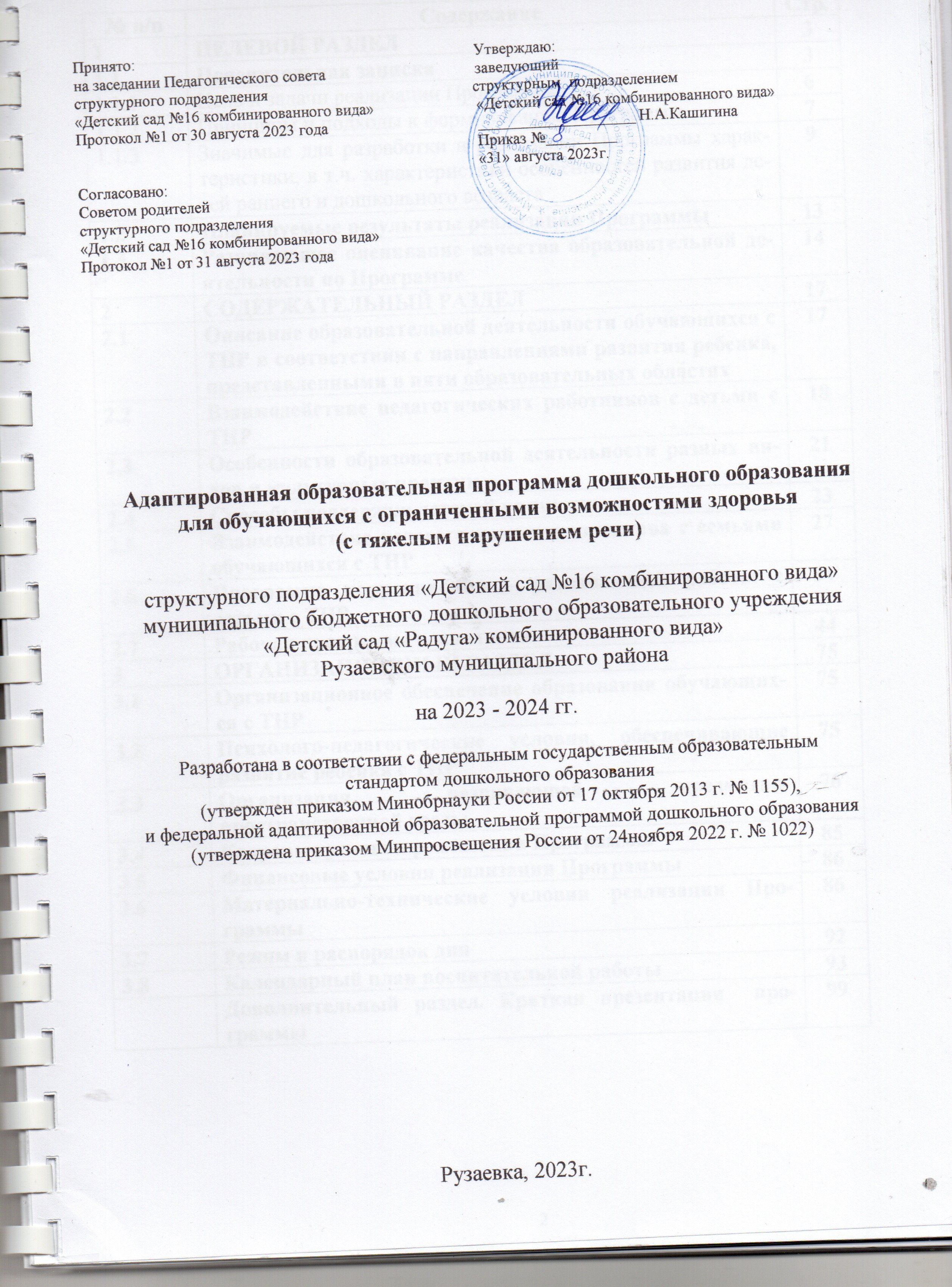 1. ЦЕЛЕВОЙ РАЗДЕЛПОЯСНИТЕЛЬНАЯ ЗАПИСКААдаптированная образовательная программа дошкольного образования для обучающихся с тяжелыми нарушениями речи (далее – ТНР) структурного подразделения «Детский сад №16 комбинированного вида» муниципального бюджетного дошкольного образовательного учреждения  «Детский сад «Радуга» комбинированного вида» Рузаевского муниципального района  (далее  – Программа) разработана в соответствии с ФГОС дошкольного образования и с учетом Федеральной адаптированной образовательной программы дошкольного образования (далее – ФАОП ДО)Обязательная часть Программы соответствует ФАОП ДО, ее объем составляет не менее 60% от ее общего объема. Часть, формируемая участниками образовательных отношений, составляет не более 40% и ориентирована:- на удовлетворение особых образовательных потребностей обучающихся с нарушением ТНР;- на специфику (национальных, социокультурных и иных условий, в том числе. региональных, в которых осуществляется образовательная деятельность);- на сложившиеся традиции ДОО; - на выбор парциальных образовательных программ и форм организации работы с детьми, которые в наибольшей степени соответствуют потребностям и интересам детей с ТНР, а также возможностям педагогического коллектива и ДОО в целом. Обе части являются взаимодополняющими и необходимыми с точки зрения реализации СтандартаРеализация Программы предусматривает взаимодействие с разными субъектами образовательных отношений, осуществляется с учётом общих принципов дошкольного образования и специфических принципов и подходов к формированию АОП ДО для обучающихся с ТНР.Программа является основой для преемственности уровней дошкольного и начального общего образования.Программа реализуется на государственном языке Российской Федерации – русском (согласно пункту 1.9 ФГОС ДО).Общие сведения о дошкольной образовательной организацииДокументы, регламентирующие образовательную деятельность: Федеральные:1.Закон «Об образовании в Российской Федерации» от 29.12.2012 № 273-ФЗ;2.Федеральный закон от 24.09.2022 № 371-ФЗ «О внесении изменений в Федеральный закон «Об образовании в Российской Федерации» и статью 1 Федерального закона «Об обязательных требованиях в Российской федерации»;3.Федеральный государственный образовательный стандарт дошкольного образования (Утвержден приказом Министерства образования и науки Российской Федерации от 17 октября 2013 г. № 1155);4.«О внесении изменения в федеральный государственный образовательный стандарт дошкольного образования, утвержденный приказом Министерства образования и науки Российской Федерации от 17 октября.2013 г. № 1155» (утвержден приказом министерства просвещения Российской Федерации от 21.01.2019 № 31);5.«О внесении изменений в некоторые приказы Министерства образования и науки Российской Федерации, касающиеся федеральных государственных образовательных стандартов общего образования и образования обучающихся с ограниченными возможностями здоровья и умственной отсталостью (интеллектуальными нарушениями)» (утвержден приказом министерства просвещения Российской Федерации от 08.11.2022 № 955);6.Порядок организации и осуществления образовательной деятельности по основным общеобразовательным программам - образовательным программам дошкольного образования, утвержденный приказом Минпросвещения России от 31.07.2020 № 373;7.Приказ Минпросвещения России от 25 ноября 2022 г. № 1028 «Об утверждении федеральной образовательной программы дошкольного образования»;8.Приказ Минпросвещения России от 25 ноября 2022 г. № 1028 «Об утверждении федеральной образовательной программы дошкольного образования»;9.Постановление Правительства РФ от 16.03.2011 № 174 Положение «О лицензировании образовательной деятельности»;10.Постановление Главного государственного санитарного врача РФ от 28.01.2021 № 2 «Об утверждении санитарных правил и норм СанПиН 1.2.3685-21 «Гигиенические нормативы и требования к обеспечению безопасности и (или) безвредности для человека факторов среды обитания»;11.Постановление Главного государственного санитарного врача РФ от 28.09.2020 № 28 "Об утверждении санитарных правил СП 2.4. 3648-20 «Санитарно-эпидемиологические требования к организациям воспитания и обучения, отдыха и оздоровления детей и молодежи»;12.Постановление Главного государственного санитарного врача РФ от 27.10.2020 № 32 "Об утверждении санитарно-эпидемиологических правил и норм СанПиН 2.3./2.4.3590-20 «Санитарно-эпидемиологические требования к организации общественного питания населения»;13.Распоряжение Министерства просвещения РФ «Об утверждении примерного положения о психолого-педагогическом консилиуме образовательной организации» от 09.09.2019 года № Р-93;14.Указ Президента Российской Федерации от 9 ноября 2022 г. № 809 «Об утверждении основ государственной политики по сохранению и укреплению традиционных российских духовно - нравственных ценностей»15.Единый квалификационный справочник должностей руководителей, специалистов и служащих, раздел «Квалификационные характеристики должностей работников образования» (приказ Министерства здравоохранения и социального развития Российской Федерации от 26.08.2010 № 761 н);16.Профессиональный стандарт «Педагог-психолог (психолог в сфере образования)» (утвержден приказом Министерства труда и социальной защиты Российской Федерации от 24 июля 2015 г. № 514н)17.«Руководитель образовательной организации (управление дошкольной образовательной организацией и общеобразовательной организацией)» (утвержден приказом Министерства труда и социальной защиты Российской Федерации от 19 апреля 2021 г. № 250н)Региональные и учредителя:1.Закон «Об образовании в Республике Мордовия» от 8 августа 2013 года № 53-З 2.Приказы управления образования администрации Рузаевского  муниципального района.Образовательной организации:1.Устав;2.Образовательная программа;3.Годовой план;4.Протоколы педагогических советов;5.Локальные акты;6.Приказы ДОО.Программа разработана рабочей группой педагогов ДОО в составе: старшего воспитателя Масиной М.В., педагога-психолога Ягиной Л.Н., учителя - логопеда Новиковой Л.Н., учителя – логопеда Сурковой С.Ю. Режим работы ДОО – 12-ти часовой при пятидневной рабочей неделе. График работы ДОО с 06.30 до 18.30 часов; выходные: суббота, воскресенье, праздничные дни.Программа реализуется в группах компенсирующей направленности для детей с тяжелыми нарушениями речи (далее – ТНР)Программа реализуется в течение всего периода пребывания детей в детском саду от 3–х лет до прекращения образовательных отношений.Цель и задачи реализации ПрограммыЦель Программы: обеспечение условий для дошкольного образования, определяемых общими и особыми потребностями обучающегося раннего и дошкольного возраста с ТНР, индивидуальными особенностями его развития и состояния здоровья.Программа содействует взаимопониманию и сотрудничеству между людьми, способствует реализации прав обучающихся дошкольного возраста на получение доступного и качественного образования, обеспечивает развитие способностей каждого ребенка, формирование и развитие личности ребенка в соответствии с принятыми в семье и обществе духовно-нравственными и социокультурными ценностями в целях интеллектуального, духовно-нравственного, творческого и физического развития человека, удовлетворения его образовательных потребностей и интересов.Задачи Программы:- реализация содержания АОП ДО для обучающихся с ТНР;- коррекция недостатков психофизического развития обучающихся с ТНР;- охрана и укрепление физического и психического здоровья обучающихся с ТНР, в т.ч. их эмоционального благополучия;- обеспечение равных возможностей для полноценного развития ребенка с ТНР в период дошкольного образования независимо от места проживания, пола, нации, языка, социального статуса;- создание благоприятных условий развития в соответствии с их возрастными, психофизическими и индивидуальными особенностями, развитие способностей и творческого потенциала каждого ребенка с ТНР как субъекта отношений с педагогическим работником, родителями (законными представителями), другими детьми;- объединение обучения и воспитания в целостный образовательный процесс на основе духовно-нравственных и социокультурных ценностей, принятых в обществе правил и норм поведения в интересах человека, семьи, общества;- формирование общей культуры личности обучающихся с ТНР, развитие их социальных, нравственных, эстетических, интеллектуальных, физических качеств, инициативности, самостоятельности и ответственности ребенка, формирование предпосылок учебной деятельности;- формирование социокультурной среды, соответствующей психофизическим и индивидуальным особенностям развития обучающихся с ТНР;- обеспечение психолого-педагогической поддержки родителей (законных представителей) и повышение их компетентности в вопросах развития, образования, реабилитации (абилитации), охраны и укрепления здоровья обучающихся с ТНР;- обеспечение преемственности целей, задач и содержания дошкольного и начального общего образования.1.1.2. Принципы и подходы к формированию ПрограммыВ соответствии с ФГОС ДО Программа построена на следующих принципах:Поддержка разнообразия детства.Сохранение уникальности и самоценности детства как важного этапа в общем развитии человека.Позитивная социализация ребенка.Личностно-развивающий и гуманистический характер взаимодействия педагогических работников и родителей (законных представителей), педагогических и иных работников ДОО) и обучающихся.Содействие и сотрудничество обучающихся и педагогических работников, признание ребенка полноценным участником (субъектом) образовательных отношений.Сотрудничество ДОО с семьей.7. Возрастная адекватность образования. Данный принцип предполагает подбор образовательными организациями содержания и методов дошкольного образования в соответствии с возрастными особенностями обучающихся.Специфические принципы и подходы к формированию АОП ДО для обучающихся с ТНР:1. Сетевое взаимодействие с организациями социализации, образования, охраны здоровья и другими партнерами, которые могут внести вклад в развитие и образование обучающихся: ДОО устанавливает партнерские отношения не только с семьями обучающихся, но и с другими организациями и лицами, которые могут способствовать удовлетворению особых образовательных потребностей обучающихся с ТНР, оказанию психолого-педагогической и (или) медицинской поддержки в случае необходимости (Центр психолого-педагогической, медицинской и социальной помощи).2. Индивидуализация образовательных программ дошкольного образования обучающихся с ТНР: предполагает такое построение образовательной деятельности, которое открывает возможности для индивидуализации образовательного процесса и учитывает его интересы, мотивы, способности и психофизические особенности.3. Развивающее вариативное образование: принцип предполагает, что содержание образования предлагается ребенку через разные виды деятельности с учетом зон актуального и ближайшего развития ребенка, что способствует развитию, расширению как явных, так и скрытых возможностей ребенка.4. Полнота содержания и интеграция отдельных образовательных областей: в соответствии с ФГОС ДО Программа предполагает всестороннее социально - коммуникативное, познавательное, речевое, художественно - эстетическое и физическое развитие обучающихся посредством различных видов детской активности. Деление Программы на образовательные области не означает, что каждая образовательная область осваивается ребенком по отдельности, в форме изолированных занятий по модели школьных предметов. Между отдельными разделами Программы существуют многообразные взаимосвязи: познавательное развитие обучающихся с ТНР тесно связано с речевым и социально-коммуникативным, художественно - эстетическое - с познавательным и речевым. Содержание образовательной деятельности в каждой области тесно связано с другими областями. Такая организация образовательного процесса соответствует особенностям развития обучающихся с ТНР дошкольного возраста;5. Инвариантность ценностей и целей при вариативности средств реализации и достижения целей Программы: ФГОС ДО и Программа задают инвариантные ценности и ориентиры, с учетом которых ДОО должна разработать свою адаптированную образовательную программу. При этом за ДОО остаётся право выбора способов их достижения, выбора образовательных программ, учитывающих разнородность состава групп обучающихся, их психофизических особенностей, запросов родителей (законных представителей).1.1.3. Значимые для разработки и реализации Программы характеристики, в т.ч. характеристики особенностей развития детей раннего и дошкольного возрастаПри разработке Программы учитывались следующие значимые характеристики: географическое месторасположение; социокультурная среда; контингент воспитанников; характеристики особенностей развития детей раннего и дошкольного возраста с ТНР. Географическое месторасположениеРеспублика Мордовия расположена в центре  Восточно-Европейской, или Русской, равнины между 42°11' и 46°45' восточной долготы и 53°38' и 55°11' северной широты. Она приблизительно равноудалена от западных, северных и южных морей. Максимальная протяженность с запада на восток 298 км, с севера на юг – 140 км. Площадь Мордовии – 26 121 км2.Природа республики отличается высоким ландшафтным разнообразием. Большая ее часть находится в лесостепи пластово-ярусной Приволжской возвышенности, которая на западе республики переходит в лесную провинцию Окско-Донской низменности.Территория входит в пояс умеренного климата с хорошо выраженной сменой сезонов года.Год делится на теплый и холодный периоды. Зимой преобладает пасмурная погода с небольшими морозами (–10…–15 °С), но в очень холодные зимы отмечаются периоды с сильными морозами. Весна начинается в конце марта – начале апреля. Неблагоприятными явлениями в весенний период являются возвраты холодов и заморозки, засухи и суховеи. Период со средней суточной температурой воздуха +15 °С и выше принято считать летним, продолжительность его составляет 91–96 дней, заканчивается он 28–31 августа. Неблагоприятными явлениями летом являются сильные ливни, град, гроза, шквал, засуха, суховеи.  Осень наступает 29 августа – 1 сентября, заканчивается в первой декаде ноября. Продолжительность ее составляет 65–69 дней. Режим погоды осенью неустойчив, осадки часто имеют смешанный характер. С учетом выделенных климатических особенностей, реализация Программы осуществляется круглогодично с выделением 2-х периодов: - первый период (холодный): с 01 сентября по 31 мая, для этого периода характерно наличие образовательной деятельности (занятия) в процессе организации педагогом различных видов детской деятельности.- второй период (теплый): с 01 июня по 31 августа, для этого периода характерно преобладание совместной деятельности ребёнка с педагогом, организуемой педагогами на уличных участках, и самостоятельной деятельности детей по их интересам и инициативе.Характеристика социокультурной средыНационально-культурные: Исторически сложилось так, что культура Мордовии является неотъемлемой составной частью многонациональной общероссийской культуры и своеобразие ее определяют народы, проживающие на территории республики. Они имеют свои культурные корни, собственное культурное прошлое, настоящее и вместе с тем индивидуальные пути развития. Однако совместное проживание на одной территории в мире и добрососедстве мордвы, русских, татар, представителей других этносов естественным образом влияет на взаимообогащение культурных традиций, формирует единый культурный ландшафт.На территории Рузаевского муниципального  района зарегистрировано 78 памятников: 48 – истории, 15 – градостроительства и архитектуры, 6 – искусства, 9 – археологии.Содержание дошкольного образования структурного подразделения «Детский сад №16 комбинированного вида»  включает в себя вопросы истории и культуры родного города, природного, социального и рукотворного мира, который с детства окружает маленького рузаевца. Поликультурное воспитание строится на основе изучения национальных традиций семей воспитанников дошкольного учреждения. Дошкольники знакомятся с самобытностью русской и других национальных культур, представителями которых являются участники образовательного процесса.Демографические: Рузаевка - город республиканского подчинения и крупный транспортный узел, который формируется при слиянии железных дорог четырех направлений с крупнейшей станционной системой, а также автодорог республиканского, областного и местного значения.  На 1 августа 2023 численность населения (постоянных жителей) Рузаевки составляет 44 291 человек, в том числе детей в возрасте до 6 лет - 4 418 человек, подростков (школьников) в возрасте от 7 до 17 лет - 5 237 человек, молодежи от 18 до 29 лет - 5 304 человека, взрослых в возрасте от 30 до 60 лет - 19 056 человек, пожилых людей от 60 лет - 9 655 человек, а долгожителей Рузаевки старше 80 лет - 620 человек.Родители воспитанников структурного подразделения «Детский сад №16 комбинированного вида»  представлены  социальной группой  рабочих и служащих молодого возраста, со средним финансовым положением, с высоким образовательным уровнем, воспитывающих 1 или 2 детей, имеются многодетные и неполные семьи. Этнический состав семей воспитанников - в основном дети из русскоязычных семей. Данные национально-культурные особенности находят свое отражение в п.2.8. «Рабочая программа воспитания», в частности в мероприятиях, знакомящих обучающихся с многообразием культур разных народов, проживающих на территории Республики Мордовия Характеристика контингента обучающихсяКомплектование групп компенсирующей направленности для детей с ТНР осуществляется по результатам ПМПК.Контингент воспитанников составляет:Особенности развития детей с ТНРДети с тяжелыми нарушениями речи - это особая категория детей с нарушениями всех компонентов речи при сохранном слухе и первично сохранном интеллекте. К группе детей с ТНР относятся дети: с фонетико-фонематическим недоразвитием речи при дислалии, ринолалии, легкой степени дизартрии; с общим недоразвитием речи всех уровней речевого развития при дизартрии, ринолалии, алалии и т.д., у которых имеются нарушения всех компонентов языка.Активное усвоение фонетико-фонематических, лексических и грамматических закономерностей начинается у детей в 1,5-3 года и, в основном, заканчивается в дошкольном детстве. Речь ребенка формируется под непосредственным влиянием речи окружающих его взрослых и в большой степени зависит от достаточной речевой практики, культуры речевого окружения, от воспитания и обучения. Фонетико-фонематическое недоразвитие речи проявляется в нарушении звукопроизношения и фонематического слуха.Общее недоразвитие речи проявляется в нарушении различных компонентов речи: звукопроизношения фонематического слуха, лексико-грамматического строя разной степени выраженности. Речь ребёнка оценивается по четырем уровням развития речи.На I уровне речевого развития у ребёнка наблюдается полное отсутствие или резкое ограничение словесных средств общения. Словарный запас состоит из отдельных лепетных слов, звуковых или звукоподражательных комплексов, сопровождающихся жестами и мимикой.На II уровне речевого развития в речи ребенка присутствует короткая аграмматичная фраза, словарь состоит из слов простой слоговой структуры (чаще существительные, глаголы, качественные прилагательные), но, наряду с этим, произносительные возможности ребенка значительно отстают от возрастной нормы.На III уровне речевого развития в речи ребенка появляется развернутая фразовая речь с выраженными элементами лексико-грамматического и фонетико-фонематического недоразвития.На IV уровне речевого развития при наличии развернутой фразовой речи наблюдаются остаточные проявления недоразвития всех компонентов языковой системы.Заикание - нарушение темпо-ритмической организации речи, обусловленное судорожным состоянием мышц речевого аппарата.Таким образом, ТНР выявляется у детей дошкольного возраста со следующими речевыми нарушениями:- дислалия, - ринолалия, - дизартрия, - алалия, - детская афазия, - неврозоподобное заикание (по клинико-педагогической классификации речевых нарушений).Особые образовательные потребности детей с ТНРДоступное и качественное образование детей дошкольного возраста с ТНР достигается через удовлетворение следующих образовательных потребностей:- реализация адаптированной основной образовательной программы;- коррекция недостатков психофизического развития детей с ТНР; - охрана и укрепление физического и психического детей с ТНР, в том числе их эмоционального благополучия;- обеспечение равных возможностей для полноценного развития ребенка с ТНР в период дошкольного детства независимо от места проживания, пола, нации, языка, социального статуса;- создание благоприятных условий развития в соответствии с их возрастными, психофизическими и индивидуальными особенностями, развитие способностей и творческого потенциала каждого ребенка с ТНР как субъекта отношений с другими детьми, взрослыми и миром;- объединение обучения и воспитания в целостный образовательный процесс на основе духовно-нравственных и социокультурных ценностей, принятых в обществе правил и норм поведения в интересах человека, семьи, общества;- формирование общей культуры личности детей с ТНР, развитие их социальных, нравственных, эстетических, интеллектуальных, физических качеств, инициативности, самостоятельности и ответственности ребенка, формирование предпосылок учебной деятельности;- формирование социокультурной среды, соответствующей психофизическим и индивидуальным особенностям детей с ТНР;- обеспечение психолого-педагогической поддержки семьи и повышение компетентности родителей (законных представителей) в вопросах развития и образования, охраны и укрепления здоровья детей с ТНР;- обеспечение преемственности целей, задач и содержания дошкольного общего и начального общего образования.1.2. ПЛАНИРУЕМЫЕ РЕЗУЛЬТАТЫ РЕАЛИЗАЦИИ ПРОГРАММЫСодержание и планируемые результаты Программы не ниже соответствующих содержания и планируемых результатов Федеральной программы.В соответствии с ФГОС ДО специфика дошкольного детства и системные особенности дошкольного образования делают неправомерными требования от ребенка дошкольного возраста конкретных образовательных достижений. Поэтому результаты освоения Программы представлены в виде целевых ориентиров дошкольного образования и представляют собой возрастные характеристики возможных достижений ребенка с ТНР к концу дошкольного образования.Реализация образовательных целей и задач Программы направлена на достижение целевых ориентиров дошкольного образования, которые описаны как основные характеристики развития ребенка с ТНР. Они представлены в виде изложения возможных достижений обучающихся на разных возрастных этапах дошкольного детства.В соответствии с особенностями психофизического развития ребенка с ТНР, планируемые результаты освоения Программы предусмотрены в ряде целевых ориентиров.1.3.  РАЗВИВАЮЩЕЕ ОЦЕНИВАНИЕ КАЧЕСТВА ОБРАЗОВАТЕЛЬНОЙ ДЕЯТЕЛЬНОСТИ ПО ПРОГРАММЕОценивание качества образовательной деятельности по Программе представляет собой важную составную часть данной образовательной деятельности, направленную на ее усовершенствование.Концептуальные основания такой оценки определяются требованиями Федерального закона от 29 декабря 2012 г. № 273-ФЗ «Об образовании в Российской Федерации», а также ФГОС ДО, в котором определены государственные гарантии качества образования.Оценивание качества, т.е. оценивание соответствия образовательной деятельности с обучающимися с ТНР, реализуемой в ДОО, заданным требованиям ФГОС ДО и ФАОП ДО, направлено в первую очередь на оценивание созданных ДОО условий в процессе образовательной деятельности.Программой не предусматривается оценивание качества образовательной деятельности ДОО на основе достижения детьми с ТНР планируемых результатов освоения Программы.Целевые ориентиры, представленные в Программе:- не подлежат непосредственной оценке;- не являются непосредственным основанием оценки как итогового, так и промежуточного уровня развития обучающихся с ТНР;- не являются основанием для их формального сравнения с реальными достижениями обучающихся с ТНР;- не являются основой объективной оценки соответствия, установленным требованиям образовательной деятельности и подготовки обучающихся;- не являются непосредственным основанием при оценке качества образования.Степень реального развития обозначенных целевых ориентиров и способности ребенка их проявлять к моменту перехода на следующий уровень образования могут существенно варьировать у разных обучающихся в силу различий в условиях жизни и индивидуальных особенностей развития конкретного ребенка.Программа строится на основе общих закономерностей развития личности обучающихся дошкольного возраста с ТНР с учетом сенситивных периодов в развитии. Программой предусмотрена система мониторинга динамики развития обучающихся, динамики их образовательных достижений, основанная на методе наблюдения и включающая:1) педагогические наблюдения, педагогическую диагностику, связанную с оценкой эффективности педагогических действий с целью их дальнейшей оптимизации;2) детские портфолио, фиксирующие достижения ребенка в ходе образовательной деятельности;3) карты развития ребенка с ТНР;4) различные шкалы индивидуального развития ребенка с ТНР.ДОО самостоятельно выбирает инструменты педагогической и психологической диагностики развития обучающихся, в т.ч. его динамики.В соответствии со ФГОС ДО и принципами Программы оценка качества образовательной деятельности по Программе:1) поддерживает ценности развития и позитивной социализации ребенка раннего и дошкольного возраста с ТНР;2) учитывает факт разнообразия путей развития ребенка с ТНР в условиях современного общества;3) ориентирует систему дошкольного образования на поддержку вариативных организационных форм дошкольного образования для обучающихся с ТНР;4) обеспечивает выбор методов и инструментов оценивания для семьи, образовательной организации и для педагогических работников ДОО в соответствии:- c разнообразием вариантов развития обучающихся с ТНР в дошкольном детстве;- c разнообразием вариантов образовательной и коррекционно-реабилитационной среды;- c разнообразием местных условий в разных регионах и муниципальных образованиях Российской Федерации;5) представляет собой основу для развивающего управления программами дошкольного образования для обучающихся с ТНР на уровне Организации, учредителя, региона, страны, обеспечивая тем самым качество основных образовательных программ дошкольного образования в разных условиях их реализации в масштабах всей страны.Система оценки качества реализации Программы дошкольного образования обучающихся с ТНР на уровне ДОО обеспечивает участие всех участников образовательных отношений и в то же время выполняет свою основную задачу - обеспечивает развитие системы дошкольного образования в соответствии с принципами и требованиями ФГОС ДО.Программой предусмотрены следующие уровни системы оценки качества:- диагностика развития ребенка раннего и дошкольного возраста с ТНР, используемая как профессиональный инструмент педагогического работника с целью получения обратной связи от собственных педагогических действий и планирования дальнейшей индивидуальной работы с детьми с ТНР по Программе;- внутренняя оценка, самооценка ДОО;- внешняя оценка ДОО, в т.ч. независимая профессиональная и общественная оценка.На уровне ДОО система оценки качества реализации Программы решает задачи:- повышения качества реализации программы дошкольного образования;- реализации требований ФГОС ДО к структуре, условиям и целевым ориентирам образовательной программы ДОО;- обеспечения объективной экспертизы деятельности ДОО в процессе оценки качества адаптированной программы дошкольного образования обучающихся с ТНР;- задания ориентиров педагогическим работникам в их профессиональной деятельности и перспектив развития самой ДОО;- создания оснований преемственности между дошкольным и начальным общим образованием обучающихся с ТНР.Важнейшим элементом системы обеспечения качества дошкольного образования в ДОО является оценка качества психолого-педагогических условий реализации АОП ДО для обучающихся с ТНР.Именно психолого-педагогические условия являются основным предметом оценки в предлагаемой системе оценки качества образования на уровне ДОО, что позволяет выстроить систему оценки и повышения качества вариативного, развивающего дошкольного образования в соответствии с ФГОС ДО посредством экспертизы условий реализации Программы. Ключевым уровнем оценки является уровень образовательного процесса, в котором непосредственно участвует ребенок с ТНР, его семья и педагогический коллектив ДОО.Система оценки качества дошкольного образования:- сфокусирована на оценивании психолого-педагогических и других условий реализации Программы в ДОО в пяти образовательных областях, определенных ФГОС ДО;- учитывает образовательные предпочтения и удовлетворенность дошкольным образованием со стороны семьи ребенка;- исключает использование оценки индивидуального развития ребенка в контексте оценки работы ДОО;- исключает унификацию и поддерживает вариативность форм и методов дошкольного образования;- способствует открытости по отношению к ожиданиям ребенка с ТНР, семьи, педагогических работников, общества и государства;- включает как оценку педагогическими работниками ДОО собственной работы, так и независимую профессиональную и общественную оценку условий образовательной деятельности в дошкольной образовательной организации;- использует единые инструменты, оценивающие условия реализации программы в ДОО, как для самоанализа, так и для внешнего оценивания.Система оценки качества дошкольного образования ДОО подробно представлена в Положении о ВСОКО ДОО.2. СОДЕРЖАТЕЛЬНЫЙ РАЗДЕЛ2.1. ОПИСАНИЕ ОБРАЗОВАТЕЛЬНОЙ ДЕЯТЕЛЬНОСТИ ОБУЧАЮЩИХСЯ С ТНР В СООТВЕТСТВИИ С НАПРАВЛЕНИЯМИ РАЗВИТИЯ РЕБЕНКА, ПРЕДСТАВЛЕННЫМИ В ПЯТИ ОБРАЗОВАТЕЛЬНЫХ ОБЛАСТЯХОбязательная часть ПрограммыЧасть формируемая участниками образовательных отношений1.ПРИМЕРНЫЙ РЕГИОНАЛЬНЫЙ МОДУЛЬ ПРОГРАММЫ ДОШКОЛЬНОГО ОБРАЗОВАНИЯ "Мы в Мордовии живем"   А в т о р ы: О. В. Бурляева, кандидат педагогических наук, доцент; Л. П. Карпушина, кандидат педагогических наук, доцент; Е. Н. Киркина, кандидат филологических наук, доцент; Т. Н. Кондратьева, кандидат педагогических наук, доцент; С. Л. Уланова, кандидат педагогических наук, доцент; Н. Н. Щемерова, кандидат филологических наук, доцент. Р е ц е н з е н т: Куршева Г. А., доктор исторических наук, доцентhttps://disk.yandex.ru/i/FXE8rPE2jI-7Yw2.2. ВЗАИМОДЕЙСТВИЕ ПЕДАГОГИЧЕСКИХ РАБОТНИКОВ С ДЕТЬМИ с ТНРОбязательная частьВариативные формы, способы, методы и средства реализации Программы отражают следующие аспекты образовательной среды:1. Формы, способы, методы и средства реализации Программы, которые отражают следующие аспекты образовательной среды:- характер взаимодействия с педагогическим работником;- характер взаимодействия с другими детьми;- система отношений ребенка к миру, к другим людям, к себе самому.2. Взаимодействие педагогических работников с детьми является важнейшим фактором развития ребенка и пронизывает все направления образовательной деятельности.3. С помощью педагогического работника и в самостоятельной деятельности ребенок учится познавать окружающий мир, играть, рисовать, общаться с окружающими. Процесс приобщения к культурным образцам человеческой деятельности (культуре жизни, познанию мира, речи, коммуникации и прочим), приобретения культурных умений при взаимодействии с педагогическим работником и в самостоятельной деятельности в предметной среде называется процессом овладения культурными практиками.4. Процесс приобретения общих культурных умений во всей его полноте возможен только в том случае, если педагогический работник выступает в этом процессе в роли партнера, а не руководителя, поддерживая и развивая мотивацию ребенка. Партнерские отношения педагогического работника и ребенка в Организации и в семье являются разумной альтернативой двум диаметрально противоположным подходам: прямому обучению и образованию, основанному на идеях «свободного воспитания». Основной функциональной характеристикой партнерских отношений является равноправное относительно ребенка включение педагогического работника в процесс деятельности. Педагогический работник участвует в реализации поставленной цели наравне с детьми, как более опытный и компетентный партнер.5. Для личностно-порождающего взаимодействия характерно принятие ребенка таким, какой он есть, и вера в его способности. Педагогический работник не подгоняет ребенка под какой-то определенный «стандарт», а строит общение с ним с ориентацией на достоинства и индивидуальные особенности ребенка, его характер, привычки, интересы, предпочтения. Он сопереживает ребенку в радости и огорчениях, оказывает поддержку при затруднениях, участвует в его играх и занятиях. Педагогический работник старается избегать запретов и наказаний. Ограничения и порицания используются в случае крайней необходимости, не унижая достоинство ребенка. Такой стиль воспитания обеспечивает ребенку чувство психологической защищенности, способствует развитию его индивидуальности, положительных взаимоотношений с педагогическим работником и другими детьми.6. Личностно-порождающее взаимодействие способствует формированию у ребенка различных позитивных качеств. Ребенок учится уважать себя и других, так как отношение ребенка к себе и другим людям всегда отражает характер отношения к нему окружающих. Он приобретает чувство уверенности в себе, не боится ошибок. Когда педагогический работник предоставляют ребенку самостоятельность, оказывают поддержку, вселяют веру в его силы, он не пасует перед трудностями, настойчиво ищет пути их преодоления.7. Ребенок не боится быть самим собой, быть искренним. Когда педагогический работник поддерживают индивидуальность ребенка, принимают его таким, каков он есть, избегают неоправданных ограничений и наказаний, ребенок не боится быть самим собой, признавать свои ошибки. Взаимное доверие между педагогическим работником и детьми способствует истинному принятию ребенком моральных норм.8. Ребенок учится брать на себя ответственность за свои решения и поступки. Ведь педагогический работник везде, где это возможно, предоставляет ребенку право выбора того или действия. Признание за ребенком права иметь свое мнение, выбирать занятия по душе, партнеров по игре способствует формированию у него личностной зрелости и, как следствие, чувства ответственности за свой выбор.9. Ребенок приучается думать самостоятельно, поскольку педагогические работники не навязывают ему своего решения, а способствуют тому, чтобы он принял собственное.10. Ребенок учится адекватно выражать свои чувства. Помогая ребенку осознать свои переживания, выразить их словами, педагогические работники содействуют формированию у него умения проявлять чувства социально приемлемыми способами.11. Ребенок учится понимать других и сочувствовать им, потому что получает этот опыт из общения с педагогическим работником и переносит его на других людей.При реализации Программы используются традиционные методы обучения (словесные, наглядные, практические) дополнены методами, в основу которых положен характер познавательной деятельности детей:При реализации Программы педагоги используют различные средства:Для реализации Программы ДОО отобраны следующие способы (технологии, приемы):Игровые технологии;Здоровьесберегающие технологии;Информационно-коммуникационные технологии;Технология «Ситуация» (педагог не просто объясняет новое знание, а создает условия для того, чтобы дети самостоятельно открыли его для себя. Таким образом, педагог перестает выполнять просто информационные функции, он становится организатором, помощником и консультантом в познавательной деятельности детей);-Технологии проектной деятельности (исследовательская, познавательная, продуктивная деятельность детей, в процессе которой ребенок познает окружающий мир и воплощает новые знания в реальные продукты);-Технологии исследовательской деятельности (это особенный вид интеллектуальнотворческой деятельности, который порожден в результате функционирования механизмов поисковой активности и построен на базе исследовательского поведения детей);-Личностно-ориентированные технологии (основана на гуманистических принципах, подчеркивающих право ребенка на собственный путь развития. Так называемые три «П»:«Понять» – увидеть ребенка «изнутри», посмотреть на мир его глазами, увидеть побудительные мотивы его поведения. «Признать» – позитивное отношение к индивидуальности ребенка, независимо от того радует ли он вас в данный момент или нет. Признать его индивидуальность. «Принять» - всегда учитывать право ребенка на решение тех или иных проблем);-Технологии эффективной социализации: утренний и вечерний круг: Утренний круг предоставляет большие возможности для формирования детского сообщества, развития когнитивных и коммуникативных способностей, саморегуляции детей. Утренний круг проводится в форме развивающего общения (развивающего диалога). Утренний круг – это начало дня, когда дети собираются все вместе для того, чтобы порадоваться предстоящему дню, поделиться впечатлениями, узнать новости (что интересного будет сегодня?), обсудить совместные планы, проблемы, договориться о правилах и т.д. Именно на утреннем круге зарождается и обсуждается новое приключение (образовательное событие), дети договариваются о совместных правилах группы (нормотворчество), обсуждаются«мировые» и «научные» проблемы (развивающий диалог) и т.д.; Вечерний круг проводится в форме рефлексии – обсуждения с детьми наиболее важных моментов прошедшего дня. Вечерний круг помогает детям научиться осознавать и анализировать свои поступки и поступки сверстников. Дети учатся справедливости, взаимному уважению, умению слушать и понимать друг друга. В теплое время года вечерний круг проводится на улице.Часть, формируемая участниками образовательных отношенийВариативные формы, способы, методы и средства реализации части Программы, формируемой участниками образовательных отношений, совпадают с вариативными формами, способами, методами и средствами обязательной части Программы.Особенности образовательной деятельности разных видов и культурных практикОписание особенностей образовательной деятельности разных видов деятельности подробно описано в п. 2.6 Программы «Программа коррекционно-развивающей работы с детьми»В культурных практиках педагогами создается атмосфера свободы выбора, творческого обмена и самовыражения, сотрудничества взрослого и детей.Согласно п. 24.18 ФОП ДО в ДОО во вторую половину дня организованы следующие культурные практики:Чтение художественной литературы дополняет развивающие возможности всех культурных практик.Организация культурных практик предполагает подгрупповой способ объединения детей.Часть, формируемая участниками образовательных отношенийОсобенности образовательной деятельности разных видов и культурных практик в части Программы, формируемой участниками образовательных отношений, полностью совпадают с обязательной частью Программы.2.4 . Способы и направления поддержки детской инициативы Обязательная частьДля поддержки детской инициативы педагоги поощряют свободную самостоятельную деятельность детей, основанную на детских интересах и предпочтениях.Для поддержки детской инициативы педагоги:- уделяют внимание развитию детского интереса к окружающему миру, поощряют желание ребёнка получать новые знания и умения, осуществлять деятельностные пробы в соответствии со своими интересами, задавать познавательные вопросы;- организовывают ситуации, способствующие активизации личного опыта ребёнка в деятельности, побуждающие детей к применению знаний, умений при выборе способов деятельности;- расширяют и усложняют в соответствии с возможностями и особенностями развития детей область задач, которые ребёнок способен и желает решить самостоятельно, уделяют внимание таким задачам, которые способствуют активизации у ребёнка творчества, сообразительности, поиска новых подходов;- поощряют проявление детской инициативы в течение всего дня пребывания ребёнка в ДОО, используя приемы поддержки, одобрения, похвалы;- создают условия для развития произвольности в деятельности, используют игры и упражнения, направленные на тренировку волевых усилий, поддержку готовности и желания ребёнка преодолевать трудности, доводить деятельность до результата;- поощряют и поддерживают желание детей получить результат деятельности, обращают внимание на важность стремления к качественному результату, подсказывают ребёнку, проявляющему небрежность и равнодушие к результату, как можно довести дело до конца, какие приемы можно использовать, чтобы проверить качество своего результата;- внимательно наблюдают за процессом самостоятельной деятельности детей, в случае необходимости оказывают детям помощь, но стремятся к её дозированию. Если ребёнок испытывает сложности при решении уже знакомой ему задачи, когда изменилась обстановка или иные условия деятельности, то педагоги используют приемы наводящих вопросов, активизируют собственную активность и смекалку ребёнка, намекают, советуют вспомнить, как он действовал в аналогичном случае;- поддерживают у детей чувство гордости и радости от успешных самостоятельных действий, подчеркивают рост возможностей и достижений каждого ребёнка, побуждают к проявлению инициативы и творчества через использование приемов похвалы, одобрения, восхищения.Особенности поддержки детской инициативы и самостоятельности с учетом возрастных особенностей детей:Для поддержки детской инициативы педагоги используют ряд способов и приемов:1.Не сразу помогают ребёнку, если он испытывает затруднения решения задачи, а побуждают его к самостоятельному решению, подбадривают и поощряют попытки найти решение. В случае необходимости оказания помощи ребёнку, педагоги сначала стремятся к её минимизации: лучше дать совет, задать наводящие вопросы, активизировать имеющийся у ребёнка прошлый опыт.2.У ребёнка всегда есть возможность самостоятельного решения поставленных задач. При этом педагоги помогают детям искать разные варианты решения одной задачи, поощряют активность детей в поиске, принимают любые предположения детей, связанные с решением задачи, поддерживают инициативу и творческие решения, а также обязательно акцентируют внимание детей на качестве результата, их достижениях, одобряют и хвалят за результат, вызывают у них чувство радости и гордости от успешных самостоятельных, инициативных действий.3.Особое внимание педагоги уделяют общению с ребёнком в период проявления кризиса семи лет: характерные для ребёнка изменения в поведении и деятельности становятся поводом для смены стиля общения с ребёнком. Педагоги уважают его интересы, стремления, инициативы в познании, активно поддерживают стремление к самостоятельности.4.Педагоги акцентируют внимание на освоении ребёнком универсальных умений организации своей деятельности и формировании у него основ целеполагания: поставить цель (или принять её от педагога), обдумать способы её достижения, осуществить свой замысел, оценить полученный результат с позиции цели. Задача развития данных умений ставится педагогами в разных видах деятельности. При этом педагоги используют средства, помогающие детям планомерно и самостоятельно осуществлять свой замысел: опорные схемы, наглядные модели, пооперационные карты.5.Для развития самостоятельности у детей, педагоги создают творческие ситуаций в игровой, музыкальной, изобразительной деятельности и театрализации, в ручном труде, в которых активизируют желание детей самостоятельно определить замысел, способы и формы его воплощения.6.Педагоги уделяют особое внимание обогащению РППС, обеспечивающей поддержку инициативности ребёнка. В пространстве группы постоянно появляются предметы, побуждающие детей к проявлению интеллектуальной активности (новые игры и материалы, детали незнакомых устройств, сломанные игрушки, нуждающиеся в починке, зашифрованные записи, посылки, письма-схемы, новые таинственные книги и прочее).Поддержка детской инициативы прослеживается и в процессе реализации принципа тематического планирования образовательного процесса. Темы определяются исходя из интересов и потребностей детей, необходимости обогащения детского опыта, в соответствии с Рабочей программой воспитания, календарным планом воспитательной работы ДОО и интегрируют содержание, методы и приемы из разных образовательных областей. Единая тема находит отражение, как в планировании образовательных ситуаций, так и в свободной, игровой деятельности детей.Часть, формируемая участниками образовательных отношенийСпособы и направления поддержки детской инициативы в части, формируемой участниками образовательных отношений, полностью совпадают с обязательной частью Программы.2.5. ВЗАИМОДЕЙСТВИЕ ПЕДАГОГИЧЕСКОГО КОЛЛЕКТИВА С СЕМЬЯМИ ОБУЧАЮЩИХСЯ С ТНРВсе усилия педагогических работников по подготовке к школе и успешной интеграции обучающихся с ТНР будут недостаточно успешными без постоянного контакта с родителями (законными представителями).Семья должна принимать активное участие в развитии ребенка, чтобы обеспечить непрерывность коррекционно-восстановительного процесса. Родители (законные представители) отрабатывают и закрепляют навыки и умения у обучающихся, сформированные специалистами, по возможности помогать изготавливать пособия для работы в ДОО и дома. Домашние задания, предлагаемые учителем-логопедом, педагогом-психологом и воспитателем для выполнения, должны быть четко разъяснены. Это обеспечит необходимую эффективность коррекционной работы, ускорит процесс восстановления нарушенных функций у обучающихся.Особенности взаимодействия педагогического коллектива с семьями дошкольников с ТНР:1. Формирование базового доверия к миру, к людям, к себе - ключевая задача периода развития ребенка в период дошкольного возраста.2. С возрастом число близких людей увеличивается. В этих отношениях ребенок находит безопасность и признание, они вдохновляют его исследовать мир и быть открытым для нового. Значение установления и поддержки позитивных надежных отношений в контексте реализации Программы сохраняет свое значение на всех возрастных ступенях.3. Процесс становления полноценной личности ребенка происходит под влиянием различных факторов, первым и важнейшим из которых является семья. Именно родители (законные представители), семья в целом, вырабатывают у обучающихся комплекс базовых социальных ценностей, ориентации, потребностей, интересов и привычек.4. Взаимодействие педагогических работников ДОО с родителям (законным представителям) направлено на повышение педагогической культуры родителей (законных представителей). Задача педагогических работников - активизировать роль родителей (законных представителей) в воспитании и обучении ребенка, выработать единое и адекватное понимание проблем ребенка.5. Укрепление и развитие взаимодействия ДОО и семьи обеспечивают благоприятные условия жизни и воспитания ребёнка, формирование основ полноценной, гармоничной личности. Главной ценностью педагогической культуры является ребенок – его развитие, образование, воспитание, социальная защита и поддержка его достоинства и прав человека.6. Основной целью работы с родителями (законными представителями) является обеспечение взаимодействия с семьей, вовлечение родителей (законных представителей) в образовательный процесс для формирования у них компетентной педагогической позиции по отношению к собственному ребенку.7. Реализация цели обеспечивается решением следующих задач:- выработка у педагогических работников уважительного отношения к традициям семейного воспитания обучающихся и признания приоритетности родительского права в вопросах воспитания ребенка;- вовлечение родителей (законных представителей) в воспитательно-образовательный процесс;- внедрение эффективных технологий сотрудничества с родителям (законным представителям), активизация их участия в жизни детского сада.- создание активной информационно-развивающей среды, обеспечивающей единые подходы к развитию личности в семье и детском коллективе;- повышение родительской компетентности в вопросах воспитания и обучения обучающихся.8. Работа, обеспечивающая взаимодействие семьи и дошкольной организации, включает следующие направления:- аналитическое - изучение семьи, выяснение образовательных потребностей ребёнка с ТНР и предпочтений родителей (законных представителей) для согласования воспитательных воздействий на ребенка;- коммуникативно-деятельностное - направлено на повышение педагогической культуры родителей (законных представителей); вовлечение родителей (законных представителей) в воспитательно-образовательный процесс; создание активной развивающей среды, обеспечивающей единые подходы к развитию личности в семье и детском коллективе.- информационное - пропаганда и популяризация опыта деятельности ДОО; создание открытого информационного пространства (сайт ДОО, форум, группы в социальных сетях).9. Планируемый результат работы с родителями (законными представителями) детей с ТНР:- организация преемственности в работе ДОО и семьи по вопросам оздоровления, досуга, обучения и воспитания;- повышение уровня родительской компетентности;- гармонизация семейных детско-родительских отношений.Формы организации психолого-педагогической помощи семье1. Коллективные формы взаимодействия1.1. Общие родительские собрания. Проводятся администрацией ДОО 3 раза в год, в начале, в середине и в конце учебного года.Задачи: - информирование и обсуждение с родителями задачи и содержание коррекционно-образовательной работы;- решение организационных вопросов;- информирование родителей по вопросам взаимодействия ДОО с другими организациями, в том числе и социальными службами.1.2. Групповые родительские собрания. Проводятся специалистами и воспитателями групп не реже 3-х раз в год и по мере необходимости.Задачи:- обсуждение с родителями задач, содержания и форм работы;- сообщение о формах и содержании работы с детьми в семье;- решение текущих организационных вопросов.1.3. «День открытых дверей». Проводится администрацией ДОО в апреле для родителей детей, поступающих в ДОО в следующем учебном году.Задача: знакомство с ДОО, направлениями и условиями его работы.1.4. Проведение детских праздников и «Досугов». Подготовкой и проведением праздников занимаются специалисты ДОО с привлечением родителей.Задача: поддержание благоприятного психологического микроклимата в группах и распространение его на семью.2. Индивидуальные формы работы2.1. Анкетирование и опросы. Проводятся по планам администрации, психолога, воспитателей и по мере необходимости.Задачи: - сбор необходимой информации о ребенке и его семье; - определение запросов родителей о дополнительном образовании детей;- определение оценки родителями эффективности работы специалистов и воспитателей;- определение оценки родителями работы ДОО.2.2. Беседы и консультации специалистов. Проводятся по запросам родителей и по плану индивидуальной работы с родителями.Задачи: - оказание индивидуальной помощи родителям по вопросам коррекции, образования и воспитания;- оказание индивидуальной помощи в форме домашних заданий.2.3. «Консультационный центр». Работу Консультационного центра обеспечивают специалисты ДОО. Консультационный  центр работает с персональными обращениями родителей. Задача: оперативное реагирование администрации ДОО на различные ситуации и предложения.2.4. Родительский час. Проводится  педагогом – психологом  и учителями - логопедами групп один раз в неделю во второй половине дня с 17 до 18 часов.Задача: информирование родителей о ходе образовательной работы с ребенком, разъяснение способов и методов взаимодействия с ним при закреплении материала в домашних условиях, помощь в подборе дидактических игр и игрушек, детской литературы, тетрадей на печатной основе, раскрасок, наиболее эффективных на определенном этапе развития ребенка.3. Формы наглядного информационного обеспечения3.1. Информационные стенды и тематические выставки. Стационарные и передвижные стенды и выставки размещаются в удобных для родителей местах (например, «Готовимся к школе», «Развиваем руку, а значит и речь», «Игра в развитии ребенка», «Как выбрать игрушку», «Какие книги прочитать ребенку», «Как развивать способности ребенка дома»).Задачи: - информирование родителей об организации коррекционно-образовательной работы в ДОО;- информация о графиках работы администрации и специалистов.3.2. Выставки детских работ. Проводятся по плану образовательной работы.Задачи:- ознакомление родителей с формами продуктивной деятельности детей;- привлечение и активизация интереса родителей к продуктивной деятельности своего ребенка.3.3. Открытые занятия специалистов и воспитателей. Задания и методы работы подбираются в форме, доступной для понимания родителями. Проводятся 2-3 раза в год.Задачи: - создание условий для объективной оценки родителями успехов и трудностей своих детей; - наглядное обучение родителей методам и формам дополнительной работы с детьми в домашних условиях. В реализации задач социально-педагогического блока принимают все специалисты и воспитатели специального детского сада. Сфера их компетентности определена должностными инструкциями.4. Проектная деятельность4.1. Совместные и семейные проекты различной направленности. Создание совместных детско-родительских проектов (несколько проектов в год).Задачи: активная совместная экспериментально-исследовательская деятельность родителей и детей.4.2. Опосредованное интернет-общение. Создание родительских групп в Мессенджерах.Задачи: позволяет родителям быть в курсе содержания деятельности группы, даже если ребенок по разным причинам не посещает детский сад. Родители могут своевременно и быстро получить различную информацию: презентации, методическую литературу, задания, получить ответы по интересующим вопросам.При этом активная позиция в этой системе принадлежит педагогу-психологу, который изучает и анализирует психологические и личностные особенности развития детей в семье. Часть, формируемая участниками образовательных отношенийОсобенности взаимодействия педагогического коллектива с семьями воспитанников в части Программы, формируемой участниками образовательных отношений, полностью совпадают с обязательной частью Программы.2.6. ПРОГРАММА КОРРЕКЦИОННО-РАЗВИВАЮЩЕЙ РАБОТЫ С ДЕТЬМИ С ТНРЦЕЛИ И ЗАДАЧИ ОБРАЗОВАТЕЛЬНОЙ ДЕЯТЕЛЬНОСТИ ПО ПРОФЕССИОНАЛЬНОЙ КОРРЕКЦИИ НАРУШЕНИЙ РАЗВИТИЯ ДЕТЕЙ С ТНРЦели программы КРР:- выявление особых образовательных потребностей обучающихся с ТНР, обусловленных недостатками в их психофизическом и речевом развитии;- осуществление индивидуально-ориентированной психолого-педагогической помощи обучающимся с ТНР с учетом их психофизического, речевого развития, индивидуальных возможностей и в соответствии с рекомендациями психолого-медико-педагогической комиссии;- возможность освоения детьми с ТНР АОП ДО для обучающихся с ТНР.Задачи:- определение особых образовательных потребностей обучающихся с ТНР, обусловленных уровнем их речевого развития и степенью выраженности нарушения;- коррекция речевых нарушений на основе координации педагогических, психологических и медицинских средств воздействия;- оказание родителям (законным представителям) обучающихся с ТНР консультативной и методической помощи по особенностям развития обучающихся с ТНР и направлениям коррекционного воздействия.CОДЕРЖАНИЕ ДЕЯТЕЛЬНОСТИ ПО ПРОФЕССИОНАЛЬНОЙ КОРРЕКЦИИ НАРУШЕНИЙ РАЗВИТИЯ ОБУЧАЮЩИХСЯ С ТНР 2.1. Программа КРР предусматривает:- проведение индивидуальной и подгрупповой логопедической работы, обеспечивающей удовлетворение особых образовательных потребностей обучающихся с ТНР с целью преодоления неречевых и речевых расстройств;- достижение уровня речевого развития, оптимального для ребёнка, и обеспечивающего возможность использования освоенных умений и навыков в разных видах детской деятельности и в различных коммуникативных ситуациях;- обеспечение коррекционной направленности при реализации содержания образовательных областей и воспитательных мероприятий;- психолого-педагогическое сопровождение семьи (законных представителей) с целью ее активного включения в коррекционно-развивающую работу с детьми; организацию партнерских отношений с родителям (законным представителям).2.2. КРР всех педагогических работников ДОО включает:- системное и разностороннее развитие речи и коррекцию речевых расстройств (с учетом уровня речевого развития, механизма, структуры речевого дефекта у обучающихся с ТНР);- социально-коммуникативное развитие детей с ТНР;- развитие и коррекцию сенсорных, моторных, психических функций у обучающихся с ТНР;- познавательное развитие детей с ТНР,- развитие высших психических функций;- коррекцию нарушений развития личности, эмоционально - волевой сферы с целью максимальной социальной адаптации ребёнка с ТНР;- различные формы просветительской деятельности (консультации, собрания, лекции, беседы, использование информационных средств), направленные на разъяснение участникам образовательных отношений, в т.ч. родителей (законных представителей), вопросов, связанных с особенностями образования обучающихся с ТНР.2.3. Программа КРР предусматривает вариативные формы специального сопровождения обучающихся с ТНР. Варьироваться могут степень участия специалистов сопровождения, а также организационные формы работы, что способствует реализации и развитию потенциальных возможностей обучающихся с ТНР и удовлетворению их особых образовательных потребностей.Результаты освоения программы КРР определяются:- состоянием компонентов языковой системы и уровнем речевого развития (I уровень; II уровень; III уровень, IV уровень, Фонетико-фонематическое недоразвитие речи (ФФН), - механизмом и видом речевой патологии (анартрия, дизартрия, алалия, афазия, ринолалия, заикание), - структурой речевого дефекта обучающихся с ТНР, - наличием либо отсутствием предпосылок для появления вторичных речевых нарушений и их системных последствий (дисграфия, дислексия, дискалькулия в школьном возрасте).2.4. Общими ориентирами в достижении результатов программы КРР являются:- сформированность фонетического компонента языковой способности в соответствии с онтогенетическими закономерностями его становления;- совершенствование лексического, морфологического (включая словообразовательный), синтаксического, семантического компонентов языковой способности;- овладение арсеналом языковых единиц различных уровней, усвоение правил их использования в речевой деятельности;- сформированность предпосылок метаязыковой деятельности, обеспечивающих выбор определенных языковых единиц и построение их по определенным правилам; - сформированность социально-коммуникативных навыков;- сформированность психофизиологического, психологического и языкового уровней, обеспечивающих в будущем овладение чтением и письмом.2.5. Общий объем образовательной программы для обучающихся с ТНР, которая должна быть реализована в образовательной организации в группах компенсирующей и комбинированной направленности, планируется в соответствии с возрастом обучающихся, уровнем их речевого развития, спецификой дошкольного образования для данной категории обучающихся. АОП ДО для обучающихся с ТНР регламентирует:- образовательную деятельность, осуществляемую в процессе организации различных видов детской деятельности (игровой, коммуникативной, познавательно-исследовательской, продуктивной, музыкально-художественной) с квалифицированной коррекцией недостатков речеязыкового развития обучающихся, психологической, моторно-двигательной базы речи, профилактикой потенциально возможных трудностей в овладении грамотой и обучении в целом, реализуемую в ходе режимных моментов; - самостоятельную деятельность обучающихся с ТНР; - взаимодействие с семьями обучающихся по реализации образовательной программы дошкольного образования для обучающихся с ТНР.2.6. Специальные условия для получения образования детьми с ТНРСпециальными условиями получения образования детьми с ТНР можно считать:- создание предметно-пространственной развивающей образовательной среды, учитывающей особенности обучающихся с ТНР; - использование специальных дидактических пособий, технологий, методики других средств обучения (в т.ч. инновационных и информационных), разрабатываемых ДОО; - реализацию комплексного взаимодействия, творческого и профессионального потенциала специалистов при реализации АОП ДО обучающихся с ТНР; - проведение групповых и индивидуальных коррекционных занятий с учителем-логопедом (не реже 2-х раз в неделю) и педагогом-психологом; - обеспечение эффективного планирования и реализации в ДОО образовательной деятельности, самостоятельной деятельности обучающихся с ТНР, режимных моментов с использованием вариативных форм работы, обусловленных учетом структуры дефекта обучающихся с ТНР.Такой системный подход к пониманию специальных условий образования, обеспечивающих эффективность коррекционно-развивающей работы с детьми, имеющими ТНР, позволит оптимально решить задачи их обучения и воспитания в дошкольном возрасте.2.7. Коррекционно-развивающая работа с детьми с ТНР основывается на результатах комплексного всестороннего обследования каждого ребенка. Обследование строится с учетом следующих принципов:1. Принцип комплексного изучения ребенка с ТНР, позволяющий обеспечить всестороннюю оценку особенностей его развития. Реализация данного принципа осуществляется в трех направлениях:- анализ первичных данных, содержащих информацию об условиях воспитания ребенка, особенностях раннего речевого и психического развития ребенка; изучение медицинской документации, отражающей данные о неврологическом статусе таких обучающихся, их соматическом и психическом развитии, состоянии слуховой функции, получаемом лечении и его эффективности;- психолого-педагогическое изучение обучающихся, оценивающее соответствие его интеллектуальных, эмоциональных, деятельностных и других возможностей показателям и нормативам возраста, требованиям образовательной программы;- специально организованное логопедическое обследование обучающихся, предусматривающее определение состояния всех компонентов языковой системы в условиях спонтанной и организованной коммуникации.2. Принцип учета возрастных особенностей обучающихся, ориентирующий на подбор и использование в процессе обследования таких методов, приемов, форм работы и лексического материала, которые соответствуют разным возрастным возможностям обучающихся.3. Принцип динамического изучения обучающихся, позволяющий оценивать не отдельные, разрозненные патологические проявления, а общие тенденции нарушения речеязыкового развития и компенсаторные возможности обучающихся.4. Принцип качественного системного анализа результатов изучения ребенка, позволяющий отграничить физиологически обоснованные несовершенства речи, выявить характер речевых нарушений у обучающихся разных возрастных и этиопатогенетических групп и, соответственно с этим, определить адекватные пути и направления коррекционно-развивающей работы для устранения недостатков речевого развития обучающихся дошкольного возраста.2.8. Содержание дифференциальной диагностики речевых и неречевых функций обучающихся с ТНРПроведению дифференциальной диагностики предшествует предварительный сбор и анализ совокупных данных о развитии ребенка. С целью уточнения сведений о характере доречевого, раннего речевого (в условиях овладения родной речью), психического и физического развития проводится предварительная беседа с родителям (законным представителям) ребенка.При непосредственном контакте педагогических работников ДОО с ребенком обследование начинается с ознакомительной беседы, целью которой является не только установление положительного эмоционального контакта, но и определение степени его готовности к участию в речевой коммуникации, умения адекватно воспринимать вопросы, давать на них ответы (однословные или развернутые), выполнять устные инструкции, осуществлять деятельность в соответствии с возрастными и программными требованиями.Содержание полной программы обследования ребенка формируется каждым педагогическим работником в соответствии с конкретными профессиональными целями и задачами, с опорой на обоснованное привлечение методических пособий и дидактических материалов. Беседа с ребёнком позволяет составить представление о возможностях диалогической и монологической речи, о характере владения грамматическими конструкциями, вариативности в использовании словарного запаса, об общем звучании голоса, тембре, интонированности, темпо-ритмической организации речи ребенка, наличии или отсутствии у него ярко выраженных затруднений в звуковом оформлении речевого высказывания. Содержание беседы определяется национальными, этнокультурными особенностями, познавательными, языковыми возможностями и интересами ребенка. Беседа организуется на лексических темах: «Моя семья», «Любимые игрушки», «Отдых летом», «Домашние питомцы», «Мои увлечения», «Любимые книги», «Любимые мультфильмы», «Игры». Образцы речевых высказываний ребенка, полученных в ходе вступительной беседы, фиксируются.2.8.1. Обследование словарного запасаСодержание данного раздела направлено на выявление качественных параметров состояния лексического строя родного языка обучающихся с ТНР. Характер и содержание предъявляемых ребенку заданий определяются возрастом ребенка и его речеязыковыми возможностями и включают обследование навыков понимания, употребления слов в разных ситуациях и видах деятельности. В качестве приемов обследования можно использовать показ и называние картинок с изображением предметов, действий, объектов с ярко выраженными признаками; предметов и их частей; частей тела человека, животных, птиц; профессий и соответствующих атрибутов; животных, птиц и их детенышей; действий, обозначающих эмоциональные реакции, явления природы, подбор антонимов и синонимов, объяснение значений слов, дополнение предложений нужным по смыслу словом.2.8.2. Обследование грамматического строя языкаОбследование состояния грамматического строя языка направлено на определение возможностей ребенка с ТНР адекватно понимать и реализовывать в речи различные типы грамматических отношений. В связи с этим детям предлагаются задания, связанные с пониманием простых и сложных предлогов, употреблением разных категориальных форм, словообразованием разных частей речи, построением предложений разных конструкций. В заданиях используются такие приемы, как составление фразы с опорой на вопрос, на демонстрацию действий, по картине, серии картин, по опорным словам, по слову, заданному в определенной форме, преобразование деформированного предложения.2.8.3. Обследование связной речиОбследование состояния связной речи ребенка с ТНР включает в себя несколько направлений. Одно из них - изучение навыков ведения диалога - реализуется в самом начале обследования, в процессе так называемой вступительной беседы. Для определения степени сформированности монологической речи предлагаются задания, направленные на составление ребенком различных видов рассказов: повествовательного, описательного, творческого. Важным критерием оценки связной речи является возможность составления рассказа на родном языке, умение выстроить сюжетную линию, передать все важные части композиции, первостепенные и второстепенные детали рассказа, богатство и разнообразие используемых при рассказывании языковых средств, возможность составления и реализации монологических высказываний с опорой (на наводящие вопросы, картинный материал) и без таковой. Детские рассказы анализируются также по параметрам наличия или отсутствия фактов пропуска частей повествования, членов предложения, использования сложных или простых предложений, принятия помощи педагогического работника, наличие в рассказе прямой речи, литературных оборотов, адекватность использования лексико-грамматических средств языка и правильность фонетического оформления речи в процессе рассказывания.2.8.4. Обследование фонетических и фонематических процессовОзнакомительная беседа с ребенком дает первичное впечатление об особенностях произношения им звуков родного языка. Для этого необходимо предъявить ряд специальных заданий, предварительно убедившись, что инструкции к ним и лексический материал понятны ребенку с ТНР. Звуковой состав слов, соответствующих этим картинкам, самый разнообразный: разное количество слогов, со стечением согласных и без него, с разными звуками. Проверяется, как ребенок произносит звук изолированно, в составе слогов (прямых, обратных, со стечением согласных), в словах, в которых проверяемый звук находится в разных позициях (в начале, середине, конце слова), в предложении, в текстах. Для выяснения степени овладения детьми слоговой структурой слов отбираются предметные и сюжетные картинки по тематическим циклам, хорошо знакомые ребенку, например, обозначающие различные виды профессий и действий, с ними связанных. Обследование включает как отраженное произнесение ребенком слов и их сочетаний, так и самостоятельное. Особое внимание при этом обращается на неоднократное воспроизведение слов и предложений в разном речевом контексте. При обследовании фонетических процессов используются разнообразные методические приемы: самостоятельное называние лексического материала, сопряженное и отраженное проговаривание, называние с опорой на наглядно-демонстрационный материал. Результаты обследования фиксируют характер нарушения звукопроизношения: замены звуков, пропуски, искажение произношения, смешение, нестойкое произношение звуков, характер нарушений звуко-слоговой организации слова. Обследование фонематических процессов ребенка с нарушениями речи проводится общепринятыми приемами, направленными на выявление возможностей дифференциации на слух фонем родного языка с возможным применением адаптированных информационных технологий. В рамках логопедического обследования изучению подлежит степень сформированности всех компонентов языка, а также операций языкового анализа и синтеза: выделение первого гласного звука в слове, стоящего под ударением, первого согласного звука в слове, последнего согласного звука в слове, гласного звука в положении после согласного, определением количества гласных звуков в сочетаниях, количества звуков в односложных словах и их последовательности.В процессе комплексного обследования изучается состояние пространственно-зрительных ориентировок и моторно-графических навыков.В зависимости от возраста ребёнка и состояния его базовых коммуникативно-речевых навыков, целесообразно применять несколько дифференцированных схем обследования речеязыковых возможностей обучающихся с ТНР: первая схема - для обследования обучающихся, не владеющих фразовой речью; вторая схема - для обследования обучающихся с начатками общеупотребительной речи; третья схема - для обследования обучающихся с развернутой фразовой речью при наличии выраженных проявлений недоразвития лексико-грамматического и фонетико-фонематического компонентов языка; четвертая схема - для обследования обучающихся с развернутой фразовой речью и с нерезко выраженными остаточными проявлениями лексико-грамматического и фонетико-фонематического недоразвития речи.2.9. Осуществление квалифицированной коррекции нарушений речеязыкового развития обучающихся с ТНРВ младенческом возрасте и вплоть до полутора-двух лет невозможно говорить об однозначном отнесении ребенка с отклонениями доречевого развития к категории обучающихся с тяжелыми нарушениями речи. В связи с этим применительно к детям этого возраста речь идет не о квалифицированной коррекции нарушений, а, скорее, о выявлении факторов риска возникновения тяжелых нарушений речи и начале оказания этим детям своевременной психолого-педагогической помощи. Раннее выявление таких обучающихся и проведение соответствующих коррекционных мероприятий может в значительной степени ускорить ход их речевого и психического развития. В целях предупреждения тяжелых нарушений речи необходимо предлагать рекомендации для родителей (законных представителей) обучающихся, относящихся к группе риска, а также обучающихся с различными отклонениями в физическом и (или) психическом развитии. Родители (законные представители) информируются о влиянии эмоционального общения с ребенком на становление его речи, целесообразно обучать родителей (законных представителей) основным приемам по стимулированию довербального, начального вербального развития ребенка. Одним из приемов коррекционной работы, направленной на предупреждение нарушений речевого развития, является нормализация процессов кормления, что помогает тренировать функции сосания, глотания, жевания, что создает необходимые предпосылки для правильного функционирования артикуляционного аппарата. Наряду с нормализацией кормления следует развивать у ребенка потребность в общении с педагогическим работником, формировать зрительную фиксацию и способность прослеживать движение предмета, стимулировать слуховое внимание, акцентировать внимание ребенка на звучании предметов, формировать умение локализовать звук в пространстве.2.9.1. Обучение обучающихся с ТНР, не владеющих фразовой речью (первым уровнем речевого развития), предусматривает развитие понимания речи и развитие активной подражательной речевой деятельности. В рамках первого направления работы учить по инструкции узнавать и показывать предметы, действия, признаки, понимать обобщающее значение слова, дифференцированно воспринимать вопросы «кто?», «куда?», «откуда?», понимать обращение к одному и нескольким лицам, грамматические категории числа существительных, глаголов, угадывать предметы по их описанию, определять элементарные причинно-следственные связи. В рамках второго направления работы происходит развитие активной подражательной речевой деятельности (в любом фонетическом оформлении называть родителей (законных представителей), близких родственников, подражать крикам животных и птиц, звукам окружающего мира, музыкальным инструментам; отдавать приказы - на, иди. Составлять первые предложения из аморфных слов-корней, преобразовывать глаголы повелительного наклонения в глаголы настоящего времени единственного числа, составлять предложения по модели: кто? что делает? Кто? Что делает? Что? (например: Тата (мама, папа) спит; Тата, мой ушки, ноги. Тата моет уши, ноги.). Одновременно проводятся упражнения по развитию памяти, внимания, логического мышления (запоминание 2-4 предметов, угадывание убранного или добавленного предмета, запоминание и подбор картинок 2-3-4 частей). По результатам коррекционной работы на этом этапе формирования речевого развития обучающиеся учатся соотносить предметы и действия с их словесным обозначением, понимать обобщающее значение слов. Активный и пассивный словарь должен состоять из названий предметов, которые ребенок часто видит; действий, которые совершает сам или окружающие, некоторых своих состояний (холодно, тепло). У обучающихся появляется потребность общаться с помощью элементарных двух-трехсловных предложений. Словесная деятельность может проявляться в любых речезвуковых выражениях без коррекции их фонетического оформления. На протяжении всего времени обучения коррекционно-развивающая работа предусматривает побуждение ребенка к выполнению заданий, направленных на развитие процессов восприятия (зрительного, пространственного, тактильного и проч.), внимания, памяти, мыслительных операций, оптико-пространственных ориентировок. В содержание коррекционно-развивающей работы включаются развитие и совершенствование моторно-двигательных навыков, профилактика нарушений эмоционально - волевой сферы.2.9.2. Обучение обучающихся с начатками фразовой речи (со вторым уровнем речевого развития) предполагает несколько направлений:1. Развитие понимания речи, включающее формирование умения вслушиваться в обращенную речь, выделять названия предметов, действий и некоторых признаков; формирование понимание обобщающего значения слов; подготовка к восприятию диалогической и монологической речи.2. Активизация речевой деятельности и развитие лексико-грамматических средств языка. Обучение называнию 1-3-сложных слов (кот, муха, молоко), учить первоначальным навыкам словоизменения, затем - словообразования (число существительных, наклонение и число глаголов, притяжательные местоимения «мой - моя» существительные с уменьшительно-ласкательными суффиксами типа «домик, шубка», категории падежа существительных).3. Развитие самостоятельной фразовой речи - усвоение моделей простых предложений: существительное плюс согласованный глагол в повелительном наклонении, существительное плюс согласованный глагол в изъявительном наклонении единственного числа настоящего времени, существительное плюс согласованный глагол в изъявительном наклонении единственного числа настоящего времени плюс существительное в косвенном падеже (типа «Вова, спи», «Толя спит», «Оля пьет сок»); усвоение простых предлогов - на, под, в, из. Объединение простых предложений в короткие рассказы. Закрепление навыков составления предложений по демонстрации действия с опорой на вопросы. Заучивание коротких двустиший и потешек. Допускается любое доступное ребенку фонетическое оформление самостоятельных высказываний, с фиксацией его внимания на правильности звучания грамматически значимых элементов (окончаний, суффиксов).4. Развитие произносительной стороны речи - учить различать речевые и неречевые звуки, определять источник, силу и направленность звука. Уточнять правильность произношения звуков, имеющихся у ребенка. Автоматизировать поставленные звуки на уровне слогов слов предложений, формировать правильную звукослоговую структуру слова. Учить различать и четко воспроизводить слоговые сочетания из сохранных звуков с разным ударением, силой голоса и интонацией. Воспроизводить слоги со стечением согласных. Работа над слоговой структурой слов завершается усвоением ритмико-слогового рисунка двухсложных и трехсложных слов. Допустимы нарушения звукопроизношения.Коррекционно-развивающая работа с детьми включает в себя направления, связанные с развитием и гармонизацией личности ребенка с ТНР, формированием морально-нравственных, волевых, эстетических и гуманистических качеств. Системный подход к преодолению речевого нарушения предусматривает комплексную коррекционно-развивающую работу, объединяющую аспекты речеязыковой работы с целенаправленным формированием психофизиологических возможностей ребенка с ТНР, а именно, процессов внимания, памяти, восприятия, мышления, моторно-двигательных и оптико-пространственных функций соответственно возрастным ориентирам и персонифицированным возможностям обучающихся с ТНР.К концу данного этапа обучения предполагается, что ребёнок с ТНР овладел простой фразой, согласовывает основные члены предложения, понимает и использует простые предлоги, некоторые категории падежа, числа, времени и рода, понимает некоторые грамматические форм слов, несложные рассказы, короткие сказки.2.9.3. Обучение обучающихся с развернутой фразовой речью с элементами лексико-грамматического недоразвития (третьим уровнем речевого развития) предусматривает:1. Совершенствование понимания речи (умение вслушиваться в обращенную речь, дифференцированно воспринимать названия предметов, действий признаков; понимание более тонких значений обобщающих слов в целях готовности к овладению монологической и диалогической речью).2. Развитие умения дифференцировать на слух оппозиционные звуки речи: свистящие - шипящие, звонкие - глухие, твердые - мягкие, сонорные.3. Закрепление навыков звукового анализа и синтеза (анализ и синтез простого слога без стечения согласных, выделение начального гласного или согласного звука в слове, анализ и синтез слогов со стечением согласных, выделение конечного согласного или гласного звука в слове, деление слова на слоги, анализ и синтез 2-3-сложных слов).4. Обучение элементам грамоты. Знакомство с буквами, соответствующими правильно произносимым звукам. Обучение элементам звуко-буквенного анализа и синтеза при работе со схемами слога и слова. Чтение и печатание отдельных слогов, слов и коротких предложений. Подготовка к овладению элементарными навыками письма и чтения включает в себя закрепление понятий «звук», «слог», «слово», «предложение», «рассказ»; анализ и синтез звуко-слоговых и звуко-буквенных структур.5. Развитие лексико-грамматических средств языка. Этот раздел включает не только увеличение количественных, но прежде всего качественных показателей: расширение значений слов; формирование семантической структуры слова; введение новых слов и словосочетаний в самостоятельную речь существительных с уменьшительным и увеличительным значением (бусинка, голосок - голосище); с противоположным значением (грубость - вежливость; жадность - щедрость). Умение объяснять переносное значение слов (золотые руки, острый язык, долг платежом красен, бить баклуши). Подбирать существительные к прилагательным (острый - нож, соус, бритва, приправа; темный (ая) - платок, ночь, пальто; образовывать от названий действия названия предметов (блестеть - блеск, трещать - треск, шуметь - шум; объяснять логические связи (Оля провожала Таню -кто приезжал?), подбирать синонимы (смелый - храбрый).6. Закрепление произношения многосложных слов с различными вариантами стечения согласных звуков. Употребление этих слов в самостоятельной речи: птичница, проволока, регулировщик регулирует уличное движение, экскаваторщик, экскаваторщик работает на экскаваторе.2.9.4. Обучение обучающихся с нерезко выраженными остаточными проявлениями лексико-грамматического и фонетико-фонематического недоразвития речи (четвертым уровнем речевого развития) предусматривает следующие направления работы:1. Совершенствование лексико-грамматических средств языка: расширение лексического запаса в процессе изучения новых слов и лексических групп (панцирь, скорлупа, бивни, музей, театр, выставка), активизация словообразовательных процессов (сложные слова: белоствольная береза, длинноволосая черноглазая девочка, прилагательные с различным значением соотнесенности: плетеная изгородь, соломенная крыша, марлевая повязка, приставочные глаголы с оттеночными значениями: выползать, вползать, подъехать - объехать), упражнение в подборе синонимов, антонимов (скупой - жадный, добрый - милосердный, неряшливый - неаккуратный, смешливый - веселый, веселый - грустный и проч.), объяснение слов и целых выражений с переносным значением (сгореть со стыда, широкая душа), преобразование названий профессий мужского рода в названия женского рода (портной - портниха, повар - повариха, скрипач - скрипачка), преобразование одной грамматической категории в другую (читать - читатель - читательница - читающий).2. Развитие самостоятельной развернутой фразовой речи: закрепление навыка составления предложений по опорным словам, расширение объема предложений путем введения однородных членов предложений.3. Совершенствование связной речи: закрепление навыка рассказа, пересказа с элементами фантазийных и творческих сюжетов.4. Совершенствование произносительной стороны речи: закрепление навыка четкого произношения и различения поставленных звуков, автоматизация их правильного произношения в многосложных словах и самостоятельных высказываниях, воспитание ритмико-интонационной и мелодической окраски речи.5. Подготовка к овладению элементарными навыками письма и чтения: закрепление понятий «звук», «слог», «слово», «предложение»; осуществление анализа и синтеза обратных и прямых слогов в односложных и двух, трех сложных словах; развивать оптико-пространственные и моторно-графические навыки.На протяжении всего времени обучения коррекционно-развивающая работа предусматривает целенаправленную и системную реализацию общей стратегии коррекционного воздействия, направленную на преодоление и (или) компенсацию недостатков речеязыкового, эмоционально-волевого, личностного, моторно-двигательного развития, несовершенства мыслительных, пространственно-ориентировочных, двигательных процессов, а также памяти, внимания и проч. Этот системный подход предусматривает обязательное профилактическое направление работы, ориентированное на предупреждение потенциально возможных, в т.ч. отсроченных, последствий и осложнений, обусловленных нарушением речеязыкового развития ребенка с ТНР.Коррекционно-развивающее воздействие при фонетико-фонематическом недоразвитии предполагает дифференцированные установки на результативность работы в зависимости от возрастных критериев. Для обучающихся старшей возрастной группы планируется:- научить их правильно артикулировать все звуки речи в различных позициях слова и формах речи, правильно дифференцировать звуки на слух и в речевом высказывании;- различать понятия «звук», «слог», «слово», «предложение», оперируя ими на практическом уровне;- определять последовательность слов в предложении, звуков и слогов в словах;- находить в предложении слова с заданным звуком, определять место звука в слове;- овладеть интонационными средствами выразительности речи, реализации этих средств в разных видах речевых высказываний.Для обучающихся подготовительной к школе группы предполагается обучить их:- правильно артикулировать и четко дифференцировать звуки речи;- различать понятия «звук», «слог», «слово», «предложение», «твердые-мягкие звуки», «звонкие - глухие звуки», оперируя ими на практическом уровне;- определять и называть последовательность слов в предложении, звуков и слогов в словах;- производить элементарный звуковой анализ и синтез;- знать некоторые буквы и производить отдельные действия с ними (выкладывать некоторые слоги, слова).Коррекционно-развивающая работа с детьми, имеющими нарушения темпо-ритмической организации речи (заикание), предполагает вариативность предполагаемых результатов в зависимости от возрастных и речевых возможностей обучающихся. Обучающиеся среднего дошкольного возраста в результате коррекционно-развивающей работы овладевают навыками пользования самостоятельной речью различной сложности (от простейшей ситуативной до контекстной) с опорой на вопросы педагогического работника и наглядную помощь; учатся регулировать свое речевое поведение - отвечать точными однословными ответами с соблюдением темпо-ритмической организации речи. Обучающиеся старшего дошкольного возраста могут:- пользоваться самостоятельной речью с соблюдением ее темпо-ритмической организации;- грамотно формулировать простые предложения и распространять их;- использовать в речи основные средства передачи ее содержания;- соблюдать мелодико-интонационную структуру речи.Обучающиеся подготовительной к школе группы могут:- овладеть разными формами самостоятельной контекстной речи (рассказ, пересказ);- свободно пользоваться плавной речью различной сложности в разных ситуациях общения;- адаптироваться к различным условиям общения;- преодолевать индивидуальные коммуникативные затруднения.В результате коррекционно-развивающего воздействия речь дошкольников должна максимально приблизиться к возрастным нормам. Это проявляется в умении адекватно формулировать вопросы и отвечать на вопросы окружающих, подробно и логично рассказывать о событиях реального мира, пересказывать близко к оригиналу художественные произведения, осуществлять творческое рассказывание. Обучающиеся адекватно понимают и употребляют различные части речи, простые и сложные предлоги, владеют навыками словообразования и словоизменения.2.10. Иные характеристики содержания ПрограммыВ структурном подразделении «Детский сад №16 комбинированного вида» функционирует Консультационный Центр по оказанию психолого – педагогической, методической, консультативной поддержки родителей (законных представителей), имеющих детей, не посещающих и посещающих образовательные учреждения, а также поддержка граждан, желающих принять на воспитание в свои семьи детей, оставшихся без попечения родителей».Цель: Функционирование Консультационного Центра  по оказанию психолого – педагогической, методической, консультативной поддержки родителей (законных представителей), имеющих детей, не посещающих и посещающих образовательные учреждения, а также поддержка граждан, желающих принять на воспитание в свои семьи детей, оставшихся без попечения родителей, с целью повышения компетентности родителей (законных представителей) в вопросах воспитания, развития и образования детей раннего и дошкольного возраста.Задачи:Совершенствовать созданные условия для эффективной деятельности Центра.Повысить компетенцию родителей (законных представителей), граждан, желающих принять на воспитание в свои семьи детей по вопросам воспитания, развития и образования детей раннего и дошкольного возраста.Развивать пропаганду позитивного и ответственного отцовства и материнства, значимость родительского просвещения.Продолжать повышать профессиональную компетенцию педагогов по вопросам сотрудничества с родителями, социальными институтами.Распространить опыт работы по организации Центра.В ДОО с 01.09.2022 года реализуется парциальная программа раннего физического развития детей дошкольного возраста; под общ. ред. Р.Н.Тереховой, Е.Н.Медведевой. – М.: ООО «Издательство «ВАРСОН», 2022. – 40 с.Целью программы является методическое обеспечение организации и реализации процесса раннего физического развития детей дошкольного возраста посредством целенаправленного многолетнего воздействия на организм средствами физической культуры; создание у детей устойчивой мотивации и потребности в сохранении своего здоровья и здоровья окружающих.Задачи программы:сохранять и укреплять здоровье детей;формировать привычку к здоровому образу жизни;осуществлять профилактику нарушений опорно-двигательного аппарата, зрения, простудных заболеваний;формировать потребность в ежедневной двигательной деятельности;прививать культурно-гигиенические навыки;оздоравливать организм посредством формирования навыка правильного дыхания;способствовать формированию психологического здоровья у дошкольников;способствовать осознанию и осмыслению собственного «я», преодолению барьеров в общении, формированию коммуникативных навыков;-развивать внимание, сосредоточенность, организованность, воображение, умение управлять своими поступками, чувствам;гармонизировать физическое развитие детей;совершенствовать двигательные навыки и физические качества;повышать функциональные резервы систем организма;улучшать общую физическую работоспособность;повышать неспецифическую сопротивляемость;воспитывать и закреплять навыки правильной осанки.Принципы и   подходы,   реализуемые   в   программе,   представлены   на   стр.   5- 6 парциальной программы раннего физического развития для детей от 2-7 лет.Планируемые результаты (целевые ориентиры по физическому развитию) освоения программы соответствуют ФГОС ДО, представлены на стр. 12-14 парциальной программы раннего физического развития для детей от 2-7 лет.Программа реализуется в течение года педагогами (воспитатели, инструктор по физической культуре, музыкальный руководитель) средствами и методами физической культуры, позволяющими с учетом особенностей контингента решать задачи оздоровительного и развивающего характера.2.7. РАБОЧАЯ ПРОГРАММА ВОСПИТАНИЯ1. ЦЕЛЕВОЙ РАЗДЕЛ1.1. Цель и задачи воспитания1.1.1. Общая цель воспитания в ДОО - личностное развитие дошкольников с ТНР и создание условий для их позитивной социализации на основе базовых ценностей российского общества через:1) формирование ценностного отношения к окружающему миру, другим людям, себе;2) овладение первичными представлениями о базовых ценностях, а также выработанных обществом нормах и правилах поведения;3) приобретение первичного опыта деятельности и поведения в соответствии с базовыми национальными ценностями, нормами и правилами, принятыми в обществе.1.1.2. Общие задачи воспитания в ДОО:1) содействовать развитию личности, основанному на принятых в обществе представлениях о добре и зле, должном и недопустимом;2) способствовать становлению нравственности, основанной на духовных отечественных традициях, внутренней установке личности поступать согласно своей совести;3) создавать условия для развития и реализации личностного потенциала ребёнка, его готовности к творческому самовыражению и саморазвитию, самовоспитанию;4) осуществлять поддержку позитивной социализации ребёнка посредством проектирования и принятия уклада, воспитывающей среды, создания воспитывающих общностей.Задачи воспитания формируются для каждого возрастного периода (2 мес. 1 год, 1 год - 3 года, 3 года - 8 лет) на основе планируемых результатов достижения цели воспитания и с учетом психофизических особенностей обучающихся с ТНР.Задачи воспитания соответствуют основным направлениям воспитательной работы.1.2. Направления воспитания1.2.1. Патриотическое воспитаниеЦель патриотического воспитания - содействовать формированию у ребёнка личностной позиции наследника традиций и культуры, защитника Отечества и творца (созидателя), ответственного за будущее своей страны.Ценности - Родина и природа лежат в основе патриотического направления воспитания. Чувство патриотизма возникает у ребёнка вследствие воспитания у него нравственных качеств, интереса, чувства любви и уважения к своей стране - России, своему краю, малой родине, своему народу и народу России в целом (гражданский патриотизм), ответственности, ощущения принадлежности к своему народу.Патриотическое воспитания базируется на идее патриотизма как нравственного чувства, которое вырастает из культуры человеческого бытия, особенностей образа жизни и её уклада, народных и семейных традиций.Работа по патриотическому воспитанию предполагает: формирование «патриотизма наследника», испытывающего чувство гордости за наследие своих предков (предполагает приобщение детей к истории, культуре и традициям нашего народа: отношение к труду, семье, стране и вере); «патриотизма защитника», стремящегося сохранить это наследие (предполагает развитие у детей готовности преодолевать трудности ради своей семьи, малой родины); «патриотизма созидателя и творца», устремленного в будущее, уверенного в благополучии и процветании своей Родины (предполагает конкретные каждодневные дела, направленные, например, на поддержание чистоты и порядка, опрятности и аккуратности, а в дальнейшем - на развитие всего своего населенного пункта, района, края, Отчизны в целом).1.2.2. Социальное воспитаниеЦель социального воспитания - формирование ценностного отношения детей к семье, другому человеку, развитие дружелюбия, умения находить общий язык с другими людьми.Ценности - семья, дружба, человек и сотрудничество лежат в основе социального направления воспитания.В дошкольном детстве ребёнок начинает осваивать все многообразие социальных отношений и социальных ролей. Он учится действовать сообща, подчиняться правилам, нести ответственность за свои поступки, действовать в интересах других людей. Формирование ценностно-смыслового отношения ребёнка к социальному окружению невозможно без грамотно выстроенного воспитательного процесса, в котором проявляется личная социальная инициатива ребёнка в детско-взрослых и детских общностях.Важной составляющей социального воспитания является освоение ребёнком моральных ценностей, формирование у него нравственных качеств и идеалов, способности жить в соответствии с моральными принципами и нормами и воплощать их в своем поведении. Культура поведения в своей основе имеет глубоко социальное нравственное чувство - уважение к человеку, к законам человеческого общества. Конкретные представления о культуре поведения усваиваются ребёнком вместе с опытом поведения, с накоплением нравственных представлений, формированием навыка культурного поведения.1.2.3. Познавательное воспитаниеЦель познавательного воспитания - формирование ценности познания.Ценность - познание лежит в основе познавательного воспитания.В ДОО проблема воспитания у детей познавательной активности охватывает все стороны воспитательного процесса и является непременным условием формирования умственных качеств личности, самостоятельности и инициативности ребёнка. Познавательное и духовно-нравственное воспитание должны осуществляться в содержательном единстве, так как знания наук и незнание добра ограничивает и деформирует личностное развитие ребёнка.Значимым является воспитание у ребёнка стремления к истине, становление целостной картины мира, в которой интегрировано ценностное, эмоционально окрашенное отношение к миру, людям, природе, деятельности человека.1.2.4. Физическое и оздоровительное направление воспитанияЦель физического и оздоровительного воспитания - формирование ценностного отношения детей к здоровому образу жизни, овладение элементарными гигиеническими навыками и правилами безопасности.Ценности - жизнь и здоровье лежит в основе физического и оздоровительного направления воспитания.Физическое и оздоровительное воспитание основано на идее охраны и укрепления здоровья детей, становления осознанного отношения к жизни как основоположной ценности и здоровью как совокупности физического, духовного и социального благополучия человека.1.2.5. Трудовое воспитаниеЦель трудового воспитания - формирование ценностного отношения детей к труду, трудолюбию и приобщение ребёнка к труду.Ценность - труд лежит в основе трудового направления воспитания.Трудовое воспитание направлено на формирование и поддержку привычки к трудовому усилию, к доступному напряжению физических, умственных и нравственных сил для решения трудовой задачи; стремление приносить пользу людям. Повседневный труд постепенно приводит детей к осознанию нравственной стороны труда. Самостоятельность в выполнении трудовых поручений способствует формированию ответственности за свои действия.1.2.6. Этико-эстетическое воспитаниеЦель эстетического воспитания - способствовать становлению у ребёнка ценностного отношения к красоте.Ценности - культура, красота, лежат в основе эстетического направления воспитания.Эстетическое воспитание направлено на воспитание любви к прекрасному в окружающей обстановке, в природе, в искусстве, в отношениях, развитие у детей желания и умения творить. Эстетическое воспитание через обогащение чувственного опыта и развитие эмоциональной сферы личности влияет на становление нравственной и духовной составляющих внутреннего мира ребёнка. Искусство делает ребёнка отзывчивее, добрее, обогащает его духовный мир, способствует воспитанию воображения, чувств. Красивая и удобная обстановка, чистота помещения, опрятный вид детей и взрослых содействуют воспитанию художественного вкуса.1.3. Принципы воспитанияПрограмма воспитания построена на основе духовно-нравственных и социокультурных ценностей и принятых в обществе правил и норм поведения в интересах человека, семьи, общества и опирается на следующие принципы:- принцип гуманизма: приоритет жизни и здоровья человека, прав и свобод личности, свободного развития личности; воспитание взаимоуважения, трудолюбия, гражданственности, патриотизма, ответственности, правовой культуры, бережного отношения к природе и окружающей среде, рационального природопользования;- принцип ценностного единства и совместности: единство ценностей и смыслов воспитания, разделяемых всеми участниками образовательных отношений, содействие, сотворчество и сопереживание, взаимопонимание и взаимное уважение;- принцип общего культурного образования: воспитание основывается на культуре и традициях России, включая культурные особенности региона;- принцип следования нравственному примеру: пример как метод воспитания позволяет расширить нравственный опыт ребенка, побудить его к открытому внутреннему диалогу, пробудить в нем нравственную рефлексию, обеспечить возможность выбора при построении собственной системы ценностных отношений, продемонстрировать ребенку реальную возможность следования идеалу в жизни;- принципы безопасной жизнедеятельности: защищенность важных интересов личности от внутренних и внешних угроз, воспитание через призму безопасности и безопасного поведения;- принцип совместной деятельности ребенка и педагогического работника: значимость совместной деятельности педагогического работника и ребенка на основе приобщения к культурным ценностям и их освоения;- принцип инклюзивности: организация образовательного процесса, при котором все обучающиеся, независимо от их физических, психических, интеллектуальных, культурно-этнических, языковых и иных особенностей, включены в общую систему образования.Принципы реализуются в укладе ДОО, включающем воспитывающие среды, общности, культурные практики, совместную деятельность и события.Уклад образовательной организации опирается на базовые национальные ценности, содержащие традиции региона и ДОО, задающий культуру поведения сообществ, описывающий предметно-пространственную среду, деятельности и социокультурный контекст.Уклад учитывает специфику и конкретные формы организации распорядка дневного, недельного, месячного, годового циклов жизни ДОО, способствует формированию ценностей воспитания, которые разделяются всеми участниками образовательных отношений.Воспитывающая среда определяется целью и задачами воспитания, духовно-нравственными и социокультурными ценностями, образцами и практиками, и учитывает психофизических особенностей обучающихся с ТНР. Основными характеристиками воспитывающей среды являются ее насыщенность и структурированность.1.4. Целевые ориентиры воспитанияПланируемые результаты воспитания носят отсроченный характер, но деятельность воспитателя нацелена на перспективу развития и становления личности ребенка с ТНР. Поэтому результаты достижения цели воспитания даны в виде целевых ориентиров, представленных в виде обобщенных портретов ребенка с ТНР к концу раннего и дошкольного возрастов. Основы личности закладываются в дошкольном детстве, и, если какие-либо линии развития не получат своего становления в детстве, это может отрицательно сказаться на гармоничном развитии человека в будущем.На уровне ДОО не осуществляется оценка результатов воспитательной работы в соответствии с ФГОС ДО, т.к. «целевые ориентиры основной образовательной программы дошкольного образования не подлежат непосредственной оценке, в т.ч. в виде педагогической диагностики (мониторинга), и не являются основанием для их формального сравнения с реальными достижениями обучающихся». Целевые ориентиры воспитательной работы для обучающихся с ТНР дошкольного возраста (до 8 лет).ТаблицаПортрет ребенка с ТНР дошкольного возраста (к 8-ми годам)2. СОДЕРЖАТЕЛЬНЫЙ РАЗДЕЛ2.1. Уклад образовательной организацииВ данном разделе раскрываются особенности уклада ДОО.Уклад, в качестве установившегося порядка жизни ДОО, определяет мировосприятие, гармонизацию интересов и возможностей совместной деятельности детских, взрослых и детско-взрослых общностей в пространстве дошкольного образования.Уклад ДОО - это её необходимый фундамент, основа и инструмент воспитания.Уклад ДОО задает и удерживает ценности воспитания для всех участников образовательных отношений: руководителей ОО, воспитателей и специалистов, вспомогательного персонала, воспитанников, родителей (законных представителей), субъектов социокультурного окружения ОО.Основные характеристики уклада организацииЦель и смысл деятельности ДОО, её миссия - разностороннее развитие ребёнка в период дошкольного детства с учётом возрастных и индивидуальных особенностей на основе духовно-нравственных ценностей российского народа, исторических и национально-культурных традиций.Принципы жизни и воспитания в ДООПринципы жизни и воспитания в ДОО соответствуют основным принципам дошкольного образования в соответствии с ФГОС ДО:1) полноценное проживание ребенком всех этапов детства (младенческого, раннего и дошкольного возраста), обогащение (амплификация) детского развития;2) построение образовательной деятельности на основе индивидуальных особенностей каждого ребенка, при котором сам ребенок становится активным в выборе содержания своего образования, становится субъектом образования (далее - индивидуализация дошкольного образования);3) содействие и сотрудничество детей и взрослых, признание ребенка полноценным участником (субъектом) образовательных отношений;4) поддержка инициативы детей в различных видах деятельности;5) сотрудничество ДОО с семьей;6) приобщение детей к социокультурным нормам, традициям семьи, общества и государства;7) формирование познавательных интересов и познавательных действий ребенка в различных видах деятельности;8) возрастная адекватность дошкольного образования (соответствие условий, требований, методов возрасту и особенностям развития);9) учет этнокультурной ситуации развития детей.Образ ДОО, её особенности, символика, внешний имиджДля создания позитивного имиджа, повышения доверия родителей и партнеров, отражения особенностей и отличий от других ДОО, детский сад имеет свою эмблему, соответствующую названию структурного подразделения «Детский сад №16 комбинированного вида» - «Березка».  Белая березка – дерево России, символ красоты русской природы, символ России, она прекрасно в любое время года.‒ Сайт ДОУ узнаваем, по опросам родительской общественности он лаконичен, понятен, ярок и разительно отличается от сайтов других ДОУ, что дополняет имидж учреждения.‒ Стабильная работа сайта ДОУ и информационная открытость существенно упрощают доступ к информационным источникам о функционировании ДОУ участников образовательных отношений.‒ Стремление родителей попасть именно в структурное подразделение «Детский сад №16 комбинированного вида»   только подтверждает устойчивый позитивный имидж среди других дошкольных учреждений нашего района.‒ Развивающаяся положительная имиджевая ситуация отражает такие компоненты, как:‒ неизменно высокое качество образовательной Программы (чёткое понимание целей образования и воспитания, высокий процент успешной адаптации выпускников    ДОУ в школе, формирование здорового образа жизни, связь ДОУ с социальными партнерами);‒ эффективная организационная культура образовательного учреждения,включающая нормы, ценности, философию государственно-общественного характера управления;‒ чёткое определение педагогическим коллективом миссии и концепцииобразовательного учреждения;‒ комфортность среды образовательной организации (благоприятный социально психологический климат в коллективе и с другими участниками образовательных отношений, целесообразная и вариативная насыщенная развивающая среда учреждения)‒ положительно воспринимаемый корпоративный стиль деятельностиобразовательного учреждения.‒ Помимо общей символики детского сада, в нашем детском садуфункционирует 10 групп и у каждой группы также имеется свое название и символика.Каждый символ группы расположен в приемной групповой ячейки. Также символика присутствует в оформлении игровой, спальной и туалетнойкомнат.Отношения к воспитанникам, их родителям (законным представителям), сотрудникам и партнерам ДОООтношение к воспитанникам строятся по следующим правилам:1) уважение взрослых к человеческому достоинству детей, формирование и поддержка их положительной самооценки, уверенности в собственных возможностях и способностях;2) использование в образовательной деятельности форм и методов работы с детьми, соответствующих их возрастным и индивидуальным особенностям (недопустимость как искусственного ускорения, так и искусственного замедления развития детей);3) построение образовательной деятельности на основе взаимодействия взрослых с детьми, ориентированного на интересы и возможности каждого ребенка и учитывающего социальную ситуацию его развития;4) поддержка взрослыми положительного, доброжелательного отношения детей друг к другу и взаимодействия детей друг с другом в разных видах деятельности;5) поддержка инициативы и самостоятельности детей в специфических для них видах деятельности;6) возможность выбора детьми материалов, видов активности, участников совместной деятельности и общения;7) защита детей от всех форм физического и психического насилия*(7);8) поддержка родителей (законных представителей) в воспитании детей, охране и укреплении их здоровья, вовлечение семей непосредственно в образовательную деятельность.взаимодействие с родителями (законными представителями) по вопросам образования ребенка, непосредственного вовлечения их в образовательную деятельность, в том числе посредством создания образовательных проектов совместно с семьей на основе выявления потребностей и поддержки образовательных инициатив семьи.Взаимоотношения с родителями строятся на принципе партнерства в интересах создания максимально благоприятных условий для развития обучающихся.Взаимоотношения с родителями строятся на принципе сотрудничества для объединения усилий семьи и ДОО в воспитании ребенка.Ключевые правила ДООВоспитатель должен соблюдать кодекс нормы профессиональной этики и поведения•	Педагог всегда выходит навстречу родителям и приветствует родителей и детей первым•	Улыбка – всегда обязательная часть приветствия•	Педагог описывает события и ситуации, но не дает им оценки•	Педагог не обвиняет родителей и не возлагает на них ответственность за поведение детей в детском саду•	Тон общения ровный и дружелюбный, исключается повышение голоса•	Уважительное отношение к личности воспитанника•	Умение заинтересованно слушать собеседника и сопереживать ему•	Умение видеть и слышать воспитанника, сопереживать ему•	Уравновешенность и самообладание, выдержка в отношениях с детьми•	Умение быстро и правильно оценивать сложившуюся обстановку и в то же время не торопиться с выводами о поведении и способностях воспитанников•	Умение сочетать мягкий эмоциональный и деловой тон в отношениях с детьми•	Умение сочетать требовательность с чутким отношением к воспитанникам•	Знание возрастных и индивидуальных особенностей воспитанников•	Соответствие внешнего вида статусу воспитателя детского садаКлючевые правила ДООПрием воспитанников, впервые поступающих в ДОО, осуществляется на основании медицинского заключенияРодители (законные представители) обязаны приводить ребенка здоровым и информировать воспитателей о каких – либо изменениях, произошедших в его состоянии здоровья дома.Ежедневный утренний прием воспитанников (утренний фильтр)  проводится воспитателем или медицинским работником, которые должны опрашивать родителей (законных представителей) о состоянии здоровья детей, проводить бесконтактную термометрию. Заболевшие дети, а также дети с подозрением на наличие инфекционного заболевания в ДОО не допускаются. После перенесенного заболевания, дети допускаются в детский сад только при наличии медицинской справки с указанием диагноза, длительности заболевания и отсутствия контакта с инфекционными больными.Если у ребенка имеется аллергия или другие особенности здоровья и развития, родители (законные представители ) должны поставить в известность воспитателя и предоставить соответствующее медицинское заключение.Категорически запрещается приносить в детский сад:-жевательную резинку -опасные предметы: ножницы, булавки, игрушки (дротики, лук со стрелами, пистолеты с пульками), зеркала, стеклянные флаконы-продукты питания (конфеты, печенье, пирожные, соки). -мелкие предметы (пуговицы, бусинки, кнопки, мелкие украшения, игрушки, шнурки, резинки) -дорогостоящие игрушки, книжки-различные предметы косметики.Правила для семьиРодители (законные представители)  должны знать о том, что своевременный приход в детский сад - необходимое условие для качественной  и правильной организации  воспитательно – образовательной деятельности.Родители (законные представители) обязаны лично передать воспитанника в руки воспитателя и забирать его лично.Нельзя забирать ребенка из детского сада, не поставив в известность воспитателя группы, а также поручать, это делать детям, подросткам в возрасте до 18 лет, лицам в нетрезвом состоянии, наркотическом опьянении.   Родители (законные представители) обязаны забирать ребенка до 18.30. В случае неожиданной задержки родители (законные представители) должны незамедлительно связаться с воспитателями.Правила организации режима дня и образовательной деятельностиОснову режима   ДОО составляет установленный распорядок. Режим ДОО скорректирован с учетом работы с контингентом воспитанников и их индивидуальных особенностей, климата и времени года в соответствии с действующим Сан ПиН. Режим обязателен для выполнения всеми участниками образовательной деятельности. При организации режима пребывания воспитанников в ДОО недопустимо использование занятий в качестве преобладающей формы организации обучения. В течение дня предусмотрено сбалансированное чередование специально организованных занятий. Нерегламентированной деятельности, свободного времени и отдыха детей. Не допускается напряженности, «поторапливания» детей во время питания, пробуждения, выполнения каких – либо заданий. Права воспитанников ДООВоспитанники, посещающие ДОО имеют право на:•	уважение человеческого достоинства, защиту всех форм физического, психологического насилия, оскорбления личности;•	охрану и укрепление здоровья;•	предоставление условий для разностороннего развития с учетом возрастных и индивидуальных особенностей;•	своевременное прохождение комплексного психолого – медико-педагогического обследования в целях выявления и ранней диагностики в развитии (или) состояний декомпенсации особенностей в физическом и (или) психическом развитии и (или) отклонений в поведении;•	получение психолого – педагогической, медицинской, социальной помощи в ДОО в соответствии с образовательными потребностями, возрастными  и индивидуальными особенностями, состоянием соматического и нервно – психического здоровья воспитанников;•	перевод для получения дошкольного образования в форме семейного образования;•	развитие творческих способностей и интересов, включая участие с конкурсах, смотрах - конкурсах, олимпиадах, выставках, физкультурных и спортивных мероприятиях;•	поощрение за успехи в образовательной, творческой, спортивной деятельности;•	бесплатное пользование необходимыми учебными пособиями, средствами обучения и воспитания, предусмотренными реализуемой в ДОО образовательной программой дошкольного образования;•	пользование имеющимися в ДОО объектами культуры и спорта, лечебно – оздоровительной инфраструктурой в установленном порядке;•	получение дополнительных образовательных услуг.Защита несовершеннолетних воспитанников ДООСпорные и конфликтные ситуации решаются только в отсутствии воспитанников. В целях защиты прав воспитанников их родителей (законных представителей) самостоятельно или через своих представителей вправе:•	направить в органы управления ДОО обращение о нарушении и (или) ущемлении прав свобод и социальных гарантий несовершеннолетних воспитанников;•	использовать незапрещенные законодательством РФ иные способы защиты своих законных прав и интересов.Меры социальной защитыВ целях материальной поддержки воспитания и обучения воспитанников, посещающих ДОО, предоставляется компенсация родительской платы родителям (законным представителям) воспитанников.Несовершеннолетним воспитанникам, испытывающим трудности в освоении Программы, социальной адаптации и развития, оказывается педагогическая, психологическая и медицинская помощь на основании заявления или согласия в письменной форме их родителей (законных представителей).Проведение комплексного психолого - медико – педагогического обследования воспитанников для своевременного выявления особенностей в физическом и (или) психическом развитии и (или) отклонений в поведении детей осуществляется психолого – медико – педагогическим консилиумом по  письменному согласию родителей (законных представителей).Правила по сотрудничеству с родителями (законными представителями)По вопросам, касающимся развития и воспитания ребенка родители (законные представители) воспитанников могут обратиться за консультацией к педагогам и специалистам ДОО.Каждый родитель (законный представитель) имеет право:•	быть избранным в Совет родителей;•	повышать педагогическую культуру;•	получить ответы на возникающие вопросы по организации образовательного процесса, пребывания ребенка в группе.Традиции и ритуалы, особые нормы этикета в ДООЛичное приветствие каждого ребенка и родителей.Каждый воспитатель лично встречает родителей и каждого ребенка. Здоровается с ними и выражает радость по поводу того, что они пришли. Говорит, что его приход с нетерпением ждут другие дети. Цель: осознание ребенком собственной значимости, установление в группе благоприятного микроклимата.Утреннее приветствие всех детей группы.Перед началом дня воспитатель собирает всех детей вместе и проводит утренний ритуал приветствия, выражая радость от встречи с детьми и надежду провести вместе приятный и интересный день.Цель: установление в группе благоприятного микроклимата, развитие функции планирования, становление позиции субъекта деятельности.Встреча с интересными людьми.Цель: расширение контактов со взрослыми, ознакомление с  профессиями, бытовыми обязанностями и увлечениями взрослых, развитие коммуникативных навыков.       День именинника.Эта традиция носит воспитательный характер.Цель: Формирование навыков общения, создание праздничной, дружественной атмосферы в детском коллективе.         День пожилого человека. Цель: Активизировать интерес детей к семейным традициям, семейным ценностям; воспитывать уважение, любовь к старшему поколению, желание больше узнать об их жизни.Коллектив детского сада придает важное значение организации физического развития, укреплению и сохранению здоровья наших воспитанников, всвязи с этим у нас сложились следующие традиции:- непременной традицией нашего коллектива является проведение Дня здоровья. Для этого дня заранее составляются специальные сценарии в каждойгруппе ДОО, приглашаются родители. Устраиваются совместные с детьми спортивные праздники, например: «Веселые старты», «День здоровья»,«Мама, папа, я – дружная семья», «Олимпийские игры», «День ГТО» и другие.Постоянно устраиваются выставки детских рисунков, плакатов на различные темы о спорте, физкультуре, спортивных снарядах и прочие на стенде.Периодически устраиваются конкурсы или смотры физкультурного оборудования, изготовленного руками детей, родителей и педагогов.
Социокультурный контекст, внешняя социальная и культурная среда ДОО (учитывает этнокультурные, конфессиональные и региональные особенности)Социокультурный контекст – это социальная и культурная среда, в которой человек растет и живет. Он включает в себя влияние, которое среда оказывает на идеи и поведение человека.Социокультурный контекст воспитания является вариативной составляющей воспитательной программы. Он учитывает этнокультурные, конфессиональные и региональные особенности и направлен на формирование ресурсов воспитательной программы.Реализация социокультурного контекста опирается на построение социального партнерства образовательной организации. В рамках социокультурногоконтекста повышается роль родительской общественности как субъекта образовательных отношений в Программе воспитания.Этнокультурное воспитание – это такой процесс, в котором цели, задачи, содержание, технологии воспитания ориентированы на развитие и социализацию личности как субъекта этноса и как гражданина многонационального Российского государства.Целью этнокультурного воспитания в дошкольном возрасте является:- приобщение детей к культуре своего народа;- развитие национального самосознания;- воспитание доброжелательного отношения к представителям разных этнических групп;- развитие устойчивого интереса к познанию и принятию иных культурных национальных ценностей.Национально-региональный компонент – это, во-первых, реальная форма функционирования федерального стандарта в конкретном регионе; во вторых, он выполняет в образовательном процессе ряд очень важных функций и обладает определенными дидактическими и воспитательными возможностями: создает условия для возрождения национальной культуры, воспитания патриотизма.В детском саду национально-региональный компонент пронизывает все формы и направления воспитательно-образовательного процесса. Дети знакомятся с национальной культурой, искусством, детской художественной литературой. Формируются знания детей о государственной символике, о традициях и быте народов Республики Мордовия, народном фольклоре, декоративно-прикладном искусстве, народных играх. Воспитывается культура межнационального общения.Ознакомление с национальной культурой осуществляется через все виды деятельности ребенка-дошкольника: игровую, учебную, изобразительную, музыкальную, речевую, двигательную и др. Федеральный государственный образовательный стандарт дошкольного образования предлагает для мотивации образовательной деятельности использовать не набор отдельных игровых приемов, а способствовать усвоению образовательного материала в процессе подготовки и проведения каких-либо значимых и интересных для дошкольников событий.В данном контексте именно праздники являются наиболее привлекательными для ребенка, а знакомство с календарными праздниками той местности, в которой проживает ребенок, делают эту форму еще более актуальной.Региональный компонент содержания Программы воспитания В целях совершенствования содержания образования с учетом географических, природно-климатических, культурных, исторических и экономических особенностей региона в содержание дошкольного образования введены образовательные задачи по ознакомлению детей с историей, культурой, традициями, бытом, природой, административной символикой родного края – региональный компонент. Основная цель–формирование первичных представлений о малой родине, социокультурных ценностях нашего народа, об отечественных традициях и праздниках через приобщение к историко-культурному наследию Республики Мордовия. Региональный компонент,  включенный в Программу воспитания направлен на формирование в подрастающем поколении гражданских чувств, накопление социального опыта, на воспитание эмоциональных и духовных ценностей, положительного отношения к культурным традициям народов,которые проживают на территории региона, создание толерантного отношения к представителям других национальностей.Основные задачи внедрения и реализации регионального компонента в ДОО:· формирование гордости за свое происхождение;· создание первоначальных представлений о нравственных и духовных ценностях (сострадании, любви, терпении, чести, достоинстве);· воспитание в подрастающем поколении интереса к нравственному и духовному наследию предков;· формирование чувства сопричастности к своей стране. Особенности использование регионального компонента как одного из средств социализации дошкольников предполагает:- деятельностный подход в приобщении детей к истории, культуре, природе родного города, когда дети сами выбирают деятельность, в которой они хотели бы участвовать, чтобы отразить свои чувства и представления об увиденном и услышанном.- принцип постепенного перехода от более близкого ребёнку, личностно значимого (дом, семья) к менее близкому – культурно-историческим фактам.- взаимодействие с родителями и окружающим социумом;- профессиональное совершенствование всех участников образовательного процесса (воспитателей, специалистов);- Обобщение опыта педагогической деятельности, изучение эффективности инновационной деятельности и ее результатов по основным направлениям работы с детьми, педагогами, родителями.Направления деятельности:- изучение обычаев и традиций, природы родного края,- развитие толерантности,- формирование социальной адаптации подрастающего поколения.- ознакомление с историей появления региона, достопримечательностями и выдающимися людьми. Особое внимание уделяется знакомству:- с климатическими и природными особенностями региона;- с национальными парками, растительным и животным миром;- с народными праздниками, традициями и национальными костюмами.В ходе компьютерных презентаций дети знакомятся с предметами старины, которые не могут увидеть непосредственно, с декоративно-прикладным искусством и ремеслами, природой и национальными парками.На успешность реализации регионального компонента  влияет и сотрудничество с социумом на уровне социального партнерства, это семьи, библиотеки и музеи. Семья является главным источником народных традиций. Поэтому необходимо активное взаимодействие с родителями, которые участвуют внародных праздниках, оказывают посильную помощь в оформлении развивающей среды, участие в фольклорных и обрядовых праздниках («Осенниепосиделки», «Рождество», «Пасхальное воскресенье», и др.) позволяют формировать у ребят знания о традициях народов проживающих в одном регионе. Участие семей в праздниках, которые стали традиционными в детском саду «Мордовские посиделки», фотовыставка  «Мой край – Мордовия», выставка рисунков «Мой любимый город»В рамках социокультурного контекста повышается в воспитании роль родительской общественности как субъекта образовательных отношений.2.2. Воспитывающая среда образовательной организацииВоспитывающая среда ДОО – это пространство, в рамках которого происходит процесс воспитания.Состав воспитывающей среды ДООВоспитывающая среда включает совокупность различных условий, предполагающих возможность встречи и взаимодействия детей и взрослых в процессе приобщения к традиционным ценностям российского общества. Воспитывающая среда ДОО направлена на создание следующих групп условий:- условия для формирования эмоционально-ценностного отношения ребёнка к окружающему миру, другим людям, себе;- условия для обретения ребёнком первичного опыта деятельности и поступка в соответствии с традиционными ценностями российского общества;- условия для становления самостоятельности, инициативности и творческого взаимодействия в разных детско-взрослых и детско-детских общностях, включая разновозрастное детское сообщество.2.3. Общности образовательной организацииОбщность - это системой связей и отношений между людьми, основанной на разделяемых всеми её участниками ценностных основаниях, определяющих цели совместной деятельности.В ДОО существуют следующие общности:педагог - дети, родители (законные представители) - ребёнок (дети), педагог - родители (законные представители).Ценности и цели общностей ДООЦенности и цели профессиональной общностиПрофессиональная общность - это устойчивая система связей и отношений между педагогическими работниками, единство целей и задач воспитания, реализуемое всеми сотрудниками ДОО.Участники профессиональной общности разделяют те ценности, которые заложены в основу Программы. Основой эффективности профессиональной общности является рефлексия собственной профессиональной деятельности.Педагогические работники и другие сотрудники ДОО ориентированы на то, чтобы:- быть примером в формировании полноценных и сформированных ценностных ориентиров, норм общения и поведения;- мотивировать детей к общению друг с другом, поощрять даже самые незначительные стремления к общению и взаимодействию;- поощрять детскую дружбу, стараться, чтобы дружба между отдельными детьми внутри группы сверстников принимала общественную направленность;- заботиться о том, чтобы дети непрерывно приобретали опыт общения на основе чувства доброжелательности;- содействовать проявлению детьми заботы об окружающих, учить проявлять чуткость к сверстникам, побуждать детей сопереживать, беспокоиться, проявлять внимание к заболевшему товарищу;- воспитывать в детях такие качества личности, которые помогают влиться в общество сверстников (организованность, общительность, отзывчивость, щедрость, доброжелательность и пр.);- учить детей совместной деятельности, насыщать их жизнь событиями, которые сплачивали бы и объединяли ребят;- воспитывать в детях чувство ответственности перед группой за свое поведение.Ценности и цели профессионально-родительской общностиПрофессионально-родительская общность включает сотрудников ДОО и всех взрослых членов семей воспитанников, которых связывают не только общие ценности, цели развития и воспитания детей, но и уважение друг к другу. Основная задача профессионально-родительской общности - объединение усилий по воспитанию ребенка в семье и в ДОО, поскольку зачастую поведение ребенка дома и в ДОО сильно различается.Совместное обсуждение воспитывающими взрослыми особенностей ребенка будет способствовать созданию условий, которые необходимы для его оптимального и полноценного развития и воспитания.Ценности и цели детско-взрослой общностиДетско-взрослая общность характеризуется содействием друг другу, сотворчеством и сопереживанием, взаимопониманием и взаимным уважением, отношением к ребенку как к полноправному человеку, наличием общих симпатий, ценностей и смыслов у всех участников общности.Детско-взрослая общность является источником и механизмом воспитания ребенка. Находясь в общности, ребенок сначала приобщается к тем правилам и нормам, которые вносят взрослые в общность, а затем эти нормы усваиваются ребенком и становятся его собственными.Общность строится и задается системой связей и отношений ее участников. В каждом возрасте и каждом случае она обладать своей спецификой в зависимости от решаемых воспитательных задач.Особенности организации всех общностей и их роль в процессе воспитания детейДостижение общей цели воспитания - личностное развитие каждого ребёнка с учётом его индивидуальности и создание условий для позитивной социализации детей на основе традиционных ценностей российского общества - возможно только при условии эффективной деятельности всех общностей.Особенности организации всех общностей определяются системой взаимосвязей их участников. В центре воспитательного процесса находится ребенок, который по мере взросления занимает субъектную позицию. Деятельность профессиональной общности обеспечивает создание необходимых психолого-педагогических условий реализации программы воспитания. Деятельность профессионально-родительской общности способствует формированию единого подхода к воспитанию детей в семье и ДОО.Особенности обеспечения возможности разновозрастного взаимодействия детейОрганизация деятельности детской общности – необходимое условие полноценного развития личности ребенка. В процессе общения ребенок приобретает способы общественного поведения, под руководством педагога учится умению дружно жить, сообща играть, трудиться, заниматься, достигать поставленной цели. Чувство приверженности к группе сверстников рождается тогда, когда ребенок впервые начинает понимать, что рядом с ним такие же, как он сам, что свои желания необходимо соотносить с желаниями других.В процессе воспитания у детей формируются и развиваются навыки и привычки поведения, качества, определяющие характер взаимоотношений ребенка с другими людьми и его успешность в том или ином сообществе. Педагогическое воздействие направляется на придание детским взаимоотношениям духа доброжелательности, развития у детей стремления и умения помогать как старшим, так и друг другу, оказывать сопротивление плохим поступкам, общими усилиями достигать поставленной цели.Одним из видов детских общностей являются разновозрастные детские общности. В ДОО обеспечена возможность взаимодействия ребенка как со старшими, так и с младшими детьми. Включенность ребенка в отношения со старшими, помимо подражания и приобретения нового, рождает опыт послушания, следования общим для всех правилам, нормам поведения и традициям. Отношения с младшими – это возможность для ребенка стать авторитетом и образцом для подражания, а также пространство для воспитания заботы и ответственности.2.4. Задачи воспитания в образовательных областяхСодержание Программы воспитания реализуется в ходе освоения детьми с ТНР дошкольного возраста всех образовательных областей, обозначенных в ФГОС ДО.Таблица.Соотношение образовательных областей и направлений воспитания2.4.1. Решение задач воспитания в рамках образовательной области «Социально-коммуникативное развитие» направлено на приобщение детей к ценностям «Родина», «Природа», «Семья», «Человек», «Жизнь», «Милосердие», «Добро», «Дружба», «Сотрудничество», «Труд». Это предполагает решение задач нескольких направлений воспитания:- воспитание любви к своей семье, своему населенному пункту, родному краю, своей стране;- воспитание уважительного отношения к ровесникам, родителям (законным представителям), соседям, другим людям вне зависимости от их этнической принадлежности;- воспитание ценностного отношения к культурному наследию своего народа, к нравственным и культурным традициям России;- содействие становлению целостной картины мира, основанной на представлениях о добре и зле, прекрасном и безобразном, правдивом и ложном;- воспитание социальных чувств и навыков: способности к сопереживанию, общительности, дружелюбия, сотрудничества, умения соблюдать правила, активной личностной позиции.- создание условий для возникновения у ребёнка нравственного, социально значимого поступка, приобретения ребёнком опыта милосердия и заботы;- поддержка трудового усилия, привычки к доступному дошкольнику напряжению физических, умственных и нравственных сил для решения трудовой задачи;- формирование способности бережно и уважительно относиться к результатам своего труда и труда других людей.2.4.2. Решение задач воспитания в рамках образовательной области «Познавательное развитие» направлено на приобщение детей к ценностям «Человек», «Семья», «Познание», «Родина» и «Природа».Это предполагает:- воспитание отношения к знанию как ценности, понимание значения образования для человека, общества, страны;- приобщение к отечественным традициям и праздникам, к истории и достижениям родной страны, к культурному наследию народов России;- воспитание уважения к людям - представителям разных народов России независимо от их этнической принадлежности;- воспитание уважительного отношения к государственным символам страны (флагу, гербу, гимну);- воспитание бережного и ответственного отношения к природе родного края, родной страны, приобретение первого опыта действий по сохранению природы.2.4.3. Решение задач воспитания в рамках образовательной области «Речевое развитие» направлено на приобщение детей к ценностям «Культура», «Красота».Это предполагает:- владение формами речевого этикета, отражающими принятые в обществе правила и нормы культурного поведения;- воспитание отношения к родному языку как ценности, умения чувствовать красоту языка, стремления говорить красиво (на правильном, богатом, образном языке).2.4.4. Решение задач воспитания в рамках образовательной области «Художественно-эстетическое развитие» направлено на приобщение детей к ценностям «Красота», «Культура», «Человек», «Природа».Это предполагает:- воспитание эстетических чувств (удивления, радости, восхищения, любви) к различным объектам и явлениям окружающего мира (природного, бытового, социокультурного), к произведениям разных видов, жанров и стилей искусства (в соответствии с возрастными особенностями);- приобщение к традициям и великому культурному наследию российского народа, шедеврам мировой художественной культуры с целью раскрытия ценностей «Красота», «Природа», «Культура»;- становление эстетического, эмоционально-ценностного отношения к окружающему миру для гармонизации внешнего мира и внутреннего мира ребёнка;- формирование целостной картины мира на основе интеграции интеллектуального и эмоционально-образного способов его освоения детьми;- создание условий для выявления, развития и реализации творческого потенциала каждого ребёнка с учётом его индивидуальности, поддержка его готовности к творческой самореализации и сотворчеству с другими людьми (детьми и взрослыми).2.4.5. Решение задач воспитания в рамках образовательной области «Физическое развитие» направлено на приобщение детей к ценностям «Жизнь», «Здоровье».Это предполагает:- формирование у ребёнка возрастосообразных представлений о жизни, здоровье и физической культуре;- становление эмоционально-ценностного отношения к здоровому образу жизни, интереса к физическим упражнениям, подвижным играм, закаливанию организма, к овладению гигиеническим нормам и правилами;- воспитание активности, самостоятельности, уверенности, нравственных и волевых качеств.2.5. Содержание воспитательной работы по направлениям воспитания2.5.1. Патриотическое воспитаниеЦенности: Родина, природа.Цель патриотического воспитания: воспитание в ребенке нравственных качеств, чувства любви, интереса к России, своему краю, малой родине, своему народу и народу России в целом (гражданский патриотизм), ответственности, трудолюбия; ощущения принадлежности к своему народу.Задачи:- формирование любви к родному краю, родной природе, родному языку, культурному наследию своего народа;- воспитание любви, уважения к своим национальным особенностям и чувства собственного достоинства как представителя своего народа;- воспитание уважительного отношения к гражданам России в целом, своим соотечественникам и согражданам, представителям всех народов России, к ровесникам, родителям, соседям, старшим, другим людям вне зависимости от их этнической принадлежности;- воспитание любви к родной природе, природе своего края, России, понимания единства природы и людей и бережного ответственного отношения к природе.Содержание деятельностиВоспитательная работа по патриотическому воспитанию связана со структурой самого понятия «патриотизм». Ее содержание определяется через следующие взаимосвязанные компоненты:- когнитивно-смысловой, связанный со знаниями об истории России, своего края, духовных и культурных традиций и достижений многонационального народа России;- эмоционально-ценностный, характеризующийся любовью к Родине – России, уважением к своему народу, народу России в целом;- регуляторно-волевой, обеспечивающий укоренение знаний в духовных и культурных традициях своего народа, деятельность на основе понимания ответственности за настоящее и будущее своего народа, России.Виды и формы деятельности:- ознакомление детей с ТНР с историей, героями, культурой, традициями России и своего народа;- организация коллективных творческих проектов, направленных на приобщение детей к российским общенациональным традициям;- организация экскурсий, походов, смотров, соревнований, праздников, викторин, выставок и пр.;- формировании правильного и безопасного поведения в природе, осознанного отношения к растениям, животным, к последствиям хозяйственной деятельности человека.2.5.2. Социальное воспитаниеЦенности: семья, дружба, человек и сотрудничество.Цель социального воспитания дошкольника: формирование его ценностного отношения к семье, другому человеку, развитии дружелюбия, создания условий для реализации в обществе.Задачи:- формирование у детей с ТНР представлений о добре и зле, позитивного образа семьи с детьми, ознакомление с распределением ролей в семье, образами дружбы в фольклоре и детской литературе, примерами сотрудничества и взаимопомощи людей в различных видах деятельности (на материале истории России, ее героев), милосердия и заботы;- анализ поступков самих детей в группе в различных ситуациях;- формирование навыков, необходимых для полноценного существования в обществе: эмпатии (сопереживания), коммуникабельности, заботы, ответственности, сотрудничества, умения договариваться, умения соблюдать правила;- развитие способности поставить себя на место другого как проявление личностной зрелости и преодоление детского эгоизма.Содержание деятельностиВ дошкольном детстве ребенок открывает Личность другого человека и его значение в собственной жизни и жизни людей. Он начинает осваивать все многообразие социальных отношений и социальных ролей. Он учится действовать сообща, подчиняться правилам, нести ответственность за свои поступки, действовать в интересах семьи, группы. Формирование правильного ценностно-смыслового отношения ребенка к социальному окружению невозможно без грамотно выстроенного воспитательного процесса, в котором обязательно должна быть личная социальная инициатива ребенка в детско-взрослых и детских общностях. Важным аспектом является формирование у дошкольника представления о мире профессий взрослых, появление к моменту подготовки к школе положительной установки к обучению в школе как важному шагу взросления.Формы и виды деятельности:- организация сюжетно-ролевых игр (в семью, в команду и т.п.), игр с правилами, традиционных народных игр и пр.;- проведение праздников, конкурсов, выставок и пр.;- разработка и реализация проектов;- воспитание у детей с ТНР навыков поведения в обществе;- обучение детей с ТНР сотрудничеству, использование групповых форм в продуктивных видах деятельности;- обучение детей анализу поступков и чувств – своих и других людей;- организация коллективных проектов заботы и помощи;- создание доброжелательного психологического климата в детском коллективе;- использование возможностей социокультурной среды для достижения целей воспитания.2.5.3. Познавательное воспитаниеЦенность: знания.Цель познавательного воспитания: формирование ценности познания.Задачи:- развитие любознательности, формирование опыта познавательной инициативы;- формирование ценностного отношения к взрослому как источнику знаний;- приобщение детей с ТНР к культурным способам познания (книги, интернет-источники, дискуссии и др.).Cсодержание деятельностиСодержание познавательного воспитания направлено на формирование целостной картины мира, в которой интегрировано ценностное, эмоционально окрашенное отношение к миру, людям, природе, деятельности человека.Виды и формы деятельности:- совместная деятельность воспитателя с детьми с ТНР на основе наблюдения, сравнения, проведения опытов (экспериментирования), организации походов и экскурсий, просмотра доступных для восприятия ребенка познавательных фильмов, чтения и просмотра книг;- организация конструкторской и продуктивной творческой деятельности, проектной и исследовательской деятельности детей совместно со взрослыми;- организация насыщенной и структурированной образовательной среды, включающей иллюстрации, видеоматериалы, ориентированные на детскую аудиторию; различного типа конструкторы и наборы для экспериментирования.2.5.4. Физическое и оздоровительное воспитаниеЦенность: здоровье. Цель физического и оздоровительного воспитания: сформировать навыки здорового образа жизни, где безопасность жизнедеятельности лежит в основе всего.Задачи по формированию здорового образа жизни:- обеспечение построения образовательного процесса физического воспитания обучающихся с ТНР (совместной и самостоятельной деятельности) на основе здоровье формирующих и здоровье сберегающих технологий, и обеспечение условий для гармоничного физического и эстетического развития ребенка;- закаливание, повышение сопротивляемости к воздействию условий внешней среды;- укрепление опорно-двигательного аппарата; развитие двигательных способностей, обучение двигательным навыкам и умениям;- формирование элементарных представлений в области физической культуры, здоровья и безопасного образа жизни;- организация сна, здорового питания, выстраивание правильного режима дня;- воспитание экологической культуры, обучение безопасности жизнедеятельности.Направления деятельности воспитателя:- организация подвижных, спортивных игр, в т.ч. традиционных народных игр, дворовых игр на территории детского сада;- создание детско-педагогических работников проектов по здоровому образу жизни;- введение оздоровительных традиций в ДОО.Задачи формирования у культурно-гигиенических навыков:- формирование у ребенка с ТНР навыков поведения во время приема пищи;- формирование у ребенка с ТНР представлений о ценности здоровья, красоте и чистоте тела;- формирование у ребенка с ТНР привычки следить за своим внешним видом;- включение информации о гигиене в повседневную жизнь ребенка с ТНР, в игру.Направления деятельности воспитателяВоспитатель должен формировать у дошкольников с ТНР понимание того, что чистота лица и тела, опрятность одежды отвечают не только гигиене и здоровью человека, но и социальным ожиданиям окружающих людей. Особенность культурно-гигиенических навыков заключается в том, что они должны формироваться на протяжении всего пребывания ребенка с ТНР в ДОО.В формировании культурно-гигиенических навыков режим дня играет одну из ключевых ролей. Привыкая выполнять серию гигиенических процедур с определенной периодичностью, ребенок с ТНР вводит их в свое бытовое пространство, и постепенно они становятся для него привычкой.Работа по формированию у ребенка с ТНР культурно-гигиенических навыков должна вестись в тесном контакте с семьей.2.5.5. Трудовое воспитаниеЦенность: труд.Цель трудового воспитания: формирование ценностного отношения детей к труду, трудолюбия, а также их приобщение к труду. Задачи:- ознакомление с доступными детям с ТНР видами труда взрослых и воспитание положительного отношения к их труду;- познание явлений и свойств, связанных с преобразованием материалов и природной среды, которое является следствием трудовой деятельности взрослых и труда самих детей;- формирование навыков, необходимых для трудовой деятельности детей с ТНР, воспитание у них навыков организации своей работы, формирование элементарных навыков планирования;- формирование у детей с ТНР привычки трудового усилия (привычки к доступному дошкольнику напряжению физических, умственных и нравственных сил для решения трудовой задачи).Содержание деятельностиС дошкольного возраста каждый ребенок обязательно должен принимать участие в труде, и те несложные обязанности, которые он выполняет в детском саду и в семье, должны стать повседневными. Только при этом условии труд оказывает на детей определенное воспитательное воздействие и подготавливает их к осознанию его нравственной стороны.Формы и виды деятельности:- демонстрация и объяснение детям с ТНР необходимости постоянного труда в повседневной жизни;- воспитание у детей с ТНР бережливости (беречь игрушки, одежду, труд и старания родителей, педагогов, сверстников);- предоставление детям с ТНР самостоятельности в выполнении работы, воспитание ответственности за собственные действия;- воспитание у детей с ТНР стремления к полезной деятельности, демонстрация собственного трудолюбия и занятости;- формирование общественных мотивов труда, желанием приносить пользу людям;- приобретение материалов, оборудования, электронных образовательных ресурсов (в т.ч. развивающих компьютерных игр) и средств воспитания детей с ТНР дошкольного возраста;- организация экскурсий для знакомства с различными профессиями;- проведение конкурсов, выставок на тему труда;- подготовка и реализации проектов;- задействование потенциала режимных моментов в трудовом воспитания детей.2.5.6. Этико-эстетическое воспитаниеЦенности: культура и красота.Цель этико-эстетического воспитания: формирование ценностного отношения детей с ТНР к культуре и красоте, формирование у них эстетического вкуса, развитие стремления создавать прекрасное. Задачи:- формирование культуры общения, поведения, этических представлений;- воспитание представлений о значении опрятности и внешней красоты, ее влиянии на внутренний мир человека;- развитие предпосылок ценностно-смыслового восприятия и понимания произведений искусства, явлений жизни, отношений между людьми;- воспитание любви к прекрасному, уважения к традициям и культуре родной страны и других народов;- развитие творческого отношения к миру, природе, быту и к окружающей ребенка действительности;- формирование у детей с ТНР эстетического вкуса, стремления окружать себя прекрасным, создавать его.Содержание деятельностиЭстетическое воспитание через обогащение чувственного опыта и развитие эмоциональной сферы личности влияет на становление нравственной и духовной составляющей внутреннего мира ребенка.Культура поведения в своей основе имеет глубоко социальное нравственное чувство – уважение к человеку, к законам человеческого общества. Культура отношений является делом не столько личным, сколько общественным. Конкретные представления о культуре поведения усваиваются ребенком вместе с опытом поведения, с накоплением нравственных представлений.Для того чтобы формировать у детей с ТНР культуру поведения, воспитатель должен сосредоточить свое внимание на нескольких основных направлениях воспитательной работы:- учить детей с ТНР уважительно относиться к окружающим людям, считаться с их делами, интересами, удобствами;- воспитывать культуру общения ребенка с ТНР, выражающуюся в общительности, этикет вежливости, предупредительности, сдержанности, умении вести себя в общественных местах;- воспитывать культуру речи: называть взрослых на «вы» и по имени и отчеству; не перебивать говорящих и выслушивать других; говорить четко, разборчиво, владеть голосом;- воспитывать культуру деятельности, что подразумевает умение обращаться с игрушками, книгами, личными вещами, имуществом ДОО; - умение подготовиться к предстоящей деятельности, четко и последовательно выполнять и заканчивать ее, после завершения привести в порядок рабочее место, аккуратно убрать все за собой; привести в порядок свою одежду.Виды и формы деятельности:- выстраивание взаимосвязи художественно-творческой деятельности самих детей с воспитательной работой через развитие восприятия, образных представлений, воображения и творчества;- уважительное отношение к результатам творчества детей c ТНР, широкое включение их произведений в жизнь организации;- организация выставок, концертов, создание эстетической развивающей среды и др.;- формирование чувства прекрасного на основе восприятия художественного слова на русском и родном языке;- реализация вариативности содержания, форм и методов работы с детьми по разным направлениям эстетического воспитания;- воспитание культуры поведения.2.6. Формы совместной деятельности в ДОО2.6.1. Деятельности и культурные практики в ДООЦели и задачи воспитания реализуются во всех видах деятельности дошкольника с ТНР, обозначенных во ФГОС ДО. В качестве средств реализации цели воспитания выступают следующие основные виды деятельности и культурные практики:- предметно-целевая (виды деятельности, организуемые педагогическим работником, в которых он открывает ребенку смысл и ценность человеческой деятельности, способы ее реализации совместно с родителям (законным представителям);- культурные практики (активная, самостоятельная апробация каждым ребенком инструментального и ценностного содержаний, полученных от педагогического работника, и способов их реализации в различных видах деятельности через личный опыт);- свободная инициативная деятельность ребенка с ТНР (его спонтанная самостоятельная активность, в рамках которой он реализует свои базовые устремления: любознательность, общительность, опыт деятельности на основе усвоенных ценностей).2.6.2. Работа с родителями (законными представителями)Работа с родителями (законными представителями) детей с ТНР дошкольного возраста строится на принципах ценностного единства и сотрудничества всех субъектов социокультурного окружения ДОО.Виды и формы деятельности по организации сотрудничества педагогов и родителей (законных представителей):Виды и формы деятельности:- деятельность Совета родителей, участвующих в управлении образовательной организацией и в решении вопросов воспитания и социализации их детей;- проведение родительских конференций, собраний, круглых столов для родителей по вопросам воспитания;- семейные клубы, предоставляющие родителям, педагогам и детям площадку для совместного проведения досуга и общения;- родительские гостиные, на которых обсуждаются вопросы возрастных особенностей детей, формы и способы доверительного взаимодействия родителей с детьми, проводятся мастер-классы, семинары, круглые столы с приглашением специалистов;- родительские дни, во время которых родители могут посещать занятия для получения представления об образовательном процессе в ДОО;- размещение на официальном сайте ДОО информации для родителей по вопросам воспитания;- проведение консультаций специалистов для родителей по вопросам воспитания;- привлечение родителей к участию в проектах (вместе с детьми), конкурсах, соревнованиях, спектаклях, праздниках и др.;- семейный всеобуч, на котором родители могли бы получать ценные рекомендации и советы от профессиональных психологов, врачей, социальных работников и обмениваться собственным творческим опытом и находками в деле воспитания детей;- родительские форумы при интернет-сайте ДОО, на которых обсуждаются интересующие родителей вопросы, а также осуществляются виртуальные консультации психологов и педагогов;- привлечение родителей к оценочным процедурам по вопросам воспитания.В целях реализации социокультурного потенциала региона для построения социальной ситуации развития ребенка работа с родителям (законным представителям) обучающихся с ТНР дошкольного возраста должна строиться на принципах ценностного единства и сотрудничества всех субъектов социокультурного окружения ДОО.Единство ценностей и готовность к сотрудничеству всех участников образовательных отношений составляет основу уклада ДОО в котором строится воспитательная работа.2.6.3. События образовательной организацииСобытие предполагает взаимодействие ребёнка и взрослого, в котором активность взрослого приводит к приобретению ребёнком собственного опыта переживания той или иной ценности. Событийным может быть не только организованное мероприятие, но и спонтанно возникшая ситуация, и любой режимный момент, традиции утренней встречи детей, индивидуальная беседа, общие дела, совместно реализуемые проекты и прочее.Проектирование событий позволяет построить целостный годовой цикл методической работы на основе традиционных ценностей российского общества. Это помогает каждому педагогу спроектировать работу с группой в целом, с подгруппами детей, с каждым ребёнком.События ДОО включают:- проекты воспитательной направленности;- праздники;- общие дела;- ритмы жизни (утренний и вечерний круг, прогулка);- режимные моменты (прием пищи, подготовка ко сну и прочее);- свободную игру;- свободную деятельность детей.2.6.4. Совместная деятельность в образовательных ситуацияхСовместная деятельность в образовательных ситуациях является ведущей формой организации совместной деятельности взрослого и ребёнка по освоению АОП ДО, в рамках которой возможно решение конкретных задач воспитания.Воспитание в образовательной деятельности осуществляется в течение всего времени пребывания ребёнка в ДОО.Основными видами организации совместной деятельности в образовательных ситуациях в ДОО можно отнести: - ситуативная беседа, рассказ, советы, вопросы;- социальное моделирование, воспитывающая (проблемная) ситуация, составление рассказов из личного опыта;- чтение художественной литературы с последующим обсуждением и выводами, сочинение рассказов, историй, сказок, заучивание и чтение стихов наизусть;- разучивание и исполнение песен, театрализация, драматизация, этюды-инсценировки;- рассматривание и обсуждение картин и книжных иллюстраций, просмотр видеороликов, презентаций, мультфильмов;- организация выставок (книг, репродукций картин, тематических или авторских, детских поделок и тому подобное),- экскурсии (в музей, в общеобразовательную организацию и тому подобное), посещение спектаклей, выставок;- игровые методы (игровая роль, игровая ситуация, игровое действие и другие);- демонстрация собственной нравственной позиции педагогом, личный пример педагога, приучение к вежливому общению, поощрение (одобрение, тактильный контакт, похвала, поощряющий взгляд);- другое.2.7. Организация предметно-пространственной средыРеализация воспитательного потенциала предметно-пространственной среды предусматривает совместную деятельность педагогов, обучающихся, других участников образовательных отношений по её созданию, поддержанию, использованию в воспитательном процессе.Предметно-пространственная среда содержит следующие компоненты, способствующие повышению ее воспитательного потенциала:- знаки и символы государства, региона, населенного пункта и ДОО;- компоненты среды, отражающие региональные, этнографические и другие особенности социокультурных условий, в которых находится ДОО;- компоненты среды, отражающие экологичность, природосообразность и безопасность;- компоненты среды, обеспечивающие детям возможность общения, игры и совместной деятельности;- компоненты среды, отражающие ценность семьи, людей разных поколений, радость общения с семьей;- компоненты среды, обеспечивающие ребёнку возможность познавательного развития, экспериментирования, освоения новых технологий, раскрывающие красоту знаний, необходимость научного познания, формирующие научную картину мира;- компоненты среды, обеспечивающие ребёнку возможность посильного труда, а также отражающие ценности труда в жизни человека и государства;- компоненты среды, обеспечивающие ребёнку возможности для укрепления здоровья, раскрывающие смысл здорового образа жизни, физической культуры и спорта;- компоненты среды, предоставляющие ребёнку возможность погружения в культуру России, знакомства с особенностями традиций многонационального российского народа.Развитие ППС ДОО - управляемый процесс, направленный на то, чтобы среда была гармоничной и эстетически привлекательной.При выборе материалов и игрушек для ППС приоритет отводится продукции отечественных и территориальных производителей. Игрушки, материалы и оборудование соответствуют возрастным задачам воспитания детей дошкольного возраста и имеют документы, подтверждающие соответствие требованиям безопасности.2.8. Социальное партнерствоРеализация воспитательного потенциала социального партнерства предусматривает: - участие представителей организаций-партнеров в проведении отдельных мероприятий (дни открытых дверей, государственные и региональные, праздники, торжественные мероприятия и тому подобное);- участие представителей организаций-партнеров в проведении занятий в рамках дополнительного образования;- проведение на базе организаций-партнеров различных мероприятий, событий и акций воспитательной направленности;- реализация различных проектов воспитательной направленности, совместно разрабатываемых детьми, родителями (законными представителями) и педагогами с организациями-партнерами.3. ОРГАНИЗАЦИОННЫЙ РАЗДЕЛ3.1. Кадровое обеспечение рабочей программы воспитанияВ ДОО приняты следующие решения по разделению функционала, связанного осуществление воспитательной деятельности: 3.2. Нормативно-методическое обеспечение рабочей программы воспитанияНормативное обеспечение программы Методическое обеспечение программы 1. Воспитателю о воспитании детей 5-7 лет в детском саду и семье. Практическое руководство по реализации Программы воспитания. М.: ФГБНУ «Институт изучения детства, семьи и воспитания Российской академии образования», 2022. - 16 с.1.1. Моделирование воспитательной работы (сентябрь).1.2. Организация воспитательной работы с детьми 5-7 лет в октябре.1.3. Организация воспитательной работы с детьми 5-7 лет в ноябре.1.4. Организация воспитательной работы с детьми 5-7 лет декабре.1.5. Организация воспитательной работы с детьми 5-7 лет январе.Данные материалы представлены в открытом доступе в электронной форме на платформе институтвоспитания.рф (на 17.01.2023 г. доступно 5 материалов).3.3. Особые условия, обеспечивающие достижение планируемых личностных результатов в работе с детьми с ТНРИнклюзивное образование предполагает готовность образовательной организации обеспечить оптимальную ситуацию развития любого ребенка независимо от его индивидуальных особенностей (психофизиологических, социальных, психологических, этнокультурных, национальных, религиозных и др.).Инклюзия является ценностной основой уклада ДОО и основанием для проектирования воспитывающих сред, деятельностей и событий.На уровне уклада: инклюзивное образование – это норма для воспитания, реализующая такие социокультурные ценности, как забота, принятие, взаимоуважение, взаимопомощь, совместность, сопричастность, социальная ответственность. Эти ценности разделяются (должны разделяться) всеми участниками образовательных отношений ДОО.На уровне воспитывающих сред: предметно-пространственная среда ДОО строится как максимально доступная для детей с ТНР; событийная воспитывающая среда ДОО обеспечивает возможность включения каждого ребенка в различные формы жизни детского сообщества; рукотворная воспитывающая среда обеспечивает возможность демонстрации уникальности достижений каждого ребенка.На уровне общности: формируются условия освоения социальных ролей, ответственности и самостоятельности, сопричастности к реализации целей и смыслов сообщества, приобретается опыт развития отношений между детьми, родителями, воспитателями. Детская и детско-взрослая общность в инклюзивном образовании развиваются на принципах заботы, взаимоуважения
и сотрудничества в совместной деятельности.На уровне деятельностей: педагогическое проектирование совместной деятельности в разновозрастных группах, в малых группах детей, в детско-родительских группах обеспечивает условия освоения доступных навыков, формирует опыт работы в команде, развивает активность и ответственность каждого ребенка в социальной ситуации его развития.На уровне событий: проектирование педагогами ритмов жизни, праздников и общих дел с учетом специфики социальной и культурной ситуации развития каждого ребенка обеспечивает возможность участия каждого в жизни и событиях группы, формирует личностный опыт, развивает самооценку и уверенность ребенка в своих силах. Событийная организация обеспечивает переживание ребенком опыта самостоятельности, счастья и свободы в коллективе детей и взрослых.Основными условиями реализации рабочей программы воспитания при инклюзивном образовании являются:- полноценное проживание ребенком всех этапов детства (младенческого, раннего и дошкольного возраста), обогащение (амплификация) детского развития;- построение воспитательной деятельности с учетом индивидуальных особенностей каждого ребенка, при котором сам ребенок становится активным субъектом воспитания;- содействие и сотрудничество детей и взрослых, признание ребенка полноценным участником (субъектом) образовательных отношений;- формирование и поддержка инициативы детей в различных видах детской деятельности;- активное привлечение ближайшего социального окружения к воспитанию ребенка.Часть, формируемая участниками образовательных отношений:Содержательный раздел части Программы, формируемой участниками образовательных отношений, в части реализации РПВ, тождественен содержательному разделу обязательной части Программы, в части реализации РПВ.3. ОРГАНИЗАЦИОННЫЙ РАЗДЕЛ3.1. Организационное обеспечение образования обучающихся с ТНРОрганизационное обеспечение образования обучающихся с ТНР базируется на нормативно-правовой основе, которая определяет специальные условия дошкольного образования обучающихся этой категории. Создание этих условий должно обеспечить реализацию не только образовательных прав самого ребенка на получение соответствующего его возможностям образования, но и реализацию прав всех остальных обучающихся, включенных наравне с ребенком с ТНР в образовательное пространство. Поэтому помимо нормативной базы, фиксирующей права ребенка с ТНР, необходима разработка соответствующих локальных актов, обеспечивающих эффективное образование и других обучающихся.Необходима организация системы взаимодействия и поддержки образовательной организации со стороны ПМПК, ППМС-центра, окружного и муниципального ресурсного центра по развитию инклюзивного образования, образовательных организаций, реализующих адаптированные основные образовательные программы образования обучающихся с ТНР, органов социальной защиты, органов здравоохранения, общественных организаций при недостаточном кадровом ресурсе самой образовательной организации. Реализация данного условия позволяет обеспечить для ребенка с ТНР максимально адекватный при его особенностях развития образовательный маршрут, а также позволяет максимально полно и ресурсоемко обеспечить обучение и воспитание. Важным компонентом этого условия является наличие разнообразных образовательных организаций (включая организации дополнительного образования) в шаговой доступности.3.2. Психолого-педагогические условия, обеспечивающие развитие ребенка с ТНРПрограмма предполагает создание следующих психолого-педагогических условий, обеспечивающих образование ребенка с ТНР в соответствии с его особыми образовательными потребностями:1. Личностно-порождающее взаимодействие педагогических работников с детьми, предполагающее создание таких ситуаций, в которых каждому ребенку с ТНР предоставляется возможность выбора деятельности, партнера, средств и жизненных навыков; учитываются обусловленные структурой нарушенного речеязыкового развития особенности деятельности (в т.ч. речевой), средств ее реализации, ограниченный объем личного опыта.2. Ориентированность педагогической оценки на относительные показатели детской успешности, то есть сравнение нынешних и предыдущих достижений ребенка с ТНР, стимулирование самооценки.3. Формирование игры как важнейшего фактора развития ребенка с ТНР, с учетом необходимости развития вербальных и невербальных компонентов развития ребенка с ТНР в разных видах игры.4. Создание развивающей образовательной среды, способствующей физическому, социально-коммуникативному, познавательному, речевому, художественно-эстетическому развитию ребенка с ТНР и сохранению его индивидуальности.5. Сбалансированность репродуктивной (воспроизводящей готовый образец) и продуктивной (производящей субъективно новый продукт) деятельности, то есть деятельности по освоению культурных форм и образцов и детской исследовательской, творческой деятельности; совместных и самостоятельных, подвижных и статичных форм активности с учетом особенностей развития и образовательных потребностей ребенка с ТНР.6. Участие семьи как необходимое условие для полноценного развития ребенка дошкольного возраста с ТНР.3.3. Организация развивающей предметно-пространственной средыПредметно-пространственная развивающая образовательная среда (далее - ППРОС) в ДОО должна обеспечивать реализацию АОП ДО, разработанных в соответствии с Программой. Организация имеет право самостоятельно проектировать ППРОС с учетом психофизических особенностей обучающихся с ТНР.3.3.1. В соответствии с ФГОС ДОО ППРОС ДОО обеспечивает и гарантирует:- охрану и укрепление физического и психического здоровья и эмоционального благополучия обучающихся с ТНР, проявление уважения к их человеческому достоинству, чувствам и потребностям, формирование и поддержку положительной самооценки, уверенности в собственных возможностях и способностях, в т.ч. при взаимодействии обучающихся друг с другом и в коллективной работе;- максимальную реализацию образовательного потенциала пространства ДОО, группы и прилегающих территорий, приспособленных для реализации образовательной программы, а также материалов, оборудования и инвентаря для развития обучающихся дошкольного возраста с ТНР в соответствии с потребностями каждого возрастного этапа, охраны и укрепления их здоровья, возможностями учета особенностей и коррекции недостатков их развития;- построение вариативного развивающего образования, ориентированного на возможность свободного выбора детьми материалов, видов активности, участников совместной деятельности и общения как с детьми разного возраста, так и с педагогическим работниками, а также свободу в выражении своих чувств и мыслей;- создание условий для ежедневной трудовой деятельности и мотивации непрерывного самосовершенствования и профессионального развития педагогических работников, а также содействие в определении собственных целей, личных и профессиональных потребностей и мотивов;- открытость дошкольного образования и вовлечение родителей (законных представителей) непосредственно в образовательную деятельность, осуществление их поддержки в деле образования и воспитания обучающихся, охране и укреплении их здоровья, а также поддержки образовательных инициатив внутри семьи;- построение образовательной деятельности на основе взаимодействия педагогических работников с детьми, ориентированного на уважение достоинства и личности, интересы и возможности каждого ребенка и учитывающего социальную ситуацию его развития и соответствующие возрастные и индивидуальные особенности (недопустимость как искусственного ускорения, так и искусственного замедления развития обучающихся).3.3.2. ППРОС ДОО создается педагогическими работниками для развития индивидуальности каждого ребенка с учетом его возможностей, уровня активности и интересов, поддерживая формирование его индивидуальной траектории развития. Она строится на основе принципа соответствия анатомо-физиологическим особенностям обучающихся (соответствие росту, массе тела, размеру руки, дающей возможность захвата предмета).Для выполнения этой задачи ППРОС является:- содержательно-насыщенной и динамичной - включает средства обучения (в т.ч. технические и информационные), материалы (в т.ч. расходные), инвентарь, игровое, спортивное и оздоровительное оборудование, которые позволяют обеспечить игровую, познавательную, исследовательскую и творческую активность, экспериментирование с материалами, доступными детям; двигательную активность, в т.ч. развитие общей и тонкой моторики обучающихся с ТНР, участие в подвижных играх и соревнованиях; эмоциональное благополучие обучающихся во взаимодействии с предметно-пространственным окружением; игрушки должны обладают динамичными свойствами - подвижность частей, возможность собрать, разобрать, возможность комбинирования деталей; возможность самовыражения обучающихся;- трансформируемой - обеспечивает возможность изменений ППРОС в зависимости от образовательной ситуации, в т.ч. меняющихся интересов, мотивов и возможностей обучающихся;- полифункциональной - обеспечивает возможность разнообразного использования составляющих ППРОС (например, детской мебели, матов, мягких модулей, ширм, в т.ч. природных материалов) в разных видах детской активности;- доступной - обеспечивает свободный доступ обучающихся, в т.ч. обучающихся с ТНР, к играм, игрушкам, материалам, пособиям, обеспечивающим все основные виды детской активности. Все игровые материалы подбираются с учетом уровня развития его познавательных психических процессов, стимулировать познавательную и речевую деятельность обучающегося с ТНР, создавать необходимые условия для его самостоятельной, в т.ч., речевой активности;- безопасной - все элементы ППРОС соответствуют требованиям по обеспечению надежности и безопасность их использования. При проектировании ППРОС учитывается целостность образовательного процесса в ДОО, в заданных ФГОС ДОО образовательных областях: социально-коммуникативной, познавательной, речевой, художественно-эстетической и физической;- эстетичной - все элементы ППРОС привлекательны, так, игрушки не содержат ошибок в конструкции, способствуют формированию основ эстетического вкуса ребенка; приобщают его к миру искусства.Основные принципы организации среды: Оборудование помещений дошкольного учреждения является безопасным, здоровьесберегающим, эстетически привлекательным и развивающим. Мебель соответствует росту и возрасту детей, игрушки — обеспечивают максимальный для данного возраста развивающий эффект. Пространство группы организуовано в виде хорошо разграниченных зон («Центры»), оснащенных развивающих материалов (книги, игрушки, материалы для творчества, развивающее оборудование и пр.). Подобная организация пространства позволяет дошкольникам выбирать интересные для себя занятия, чередовать их в течение дня, а педагогу дает возможность эффективно организовывать образовательный процесс с учетом индивидуальных особенностей детей. Оснащение уголков меняется в соответствии с тематическим планированием образовательного процесса. В качестве центров развития выступают: Центр «Здоровья» Центр «Природа» Центр «Экспериментирования» Центр «Уголок развивающих  игр» Центр «Строитель» Центр «Игровая  зона» Центр  «Безопасность» Центр национальной культуры Центр «Библиотека» Центр «Театр» Центр «Творческая  мастерская» Центр «Музыки» Развивающая предметно-пространственная среда выступает как динамичное пространство, подвижное и легко изменяемое. В целом принцип динамичности — статичности касается степени подвижности игровых пространств, вариантности предметных условий и характера детской деятельности. Вместе с тем, определенная устойчивость и постоянство среды — это необходимое условие ее стабильности, привычности, особенно если это касается мест общего пользования (библиотечка, шкафчик с игрушками, ящик с полифункциональным материалом и т.п.). В младших группах в основе замысла детской игры лежит предмет, поэтому взрослые каждый раз обновляют  игровую среду (постройки, игрушки, материалы и др.), чтобы пробудить у малышей желание ставить и решать игровую задачу. В старших группах замысел основывается на теме игры, поэтому разнообразная полифункциональная предметная среда пробуждает активное воображение детей, и они всякий раз по-новому перестраивают имеющееся игровое пространство, используя гибкие модули, ширмы, занавеси, кубы, стулья. Трансформируемость предметно-игровой среды позволяет ребенку взглянуть на игровое пространство с иной точки зрения, проявить активность в обустройстве места игры и предвидеть ее результаты. Развивающая предметно-пространственная среда должна обеспечивать доступ к объектам природного характера; побуждать к наблюдениям на участке детского сада (постоянным и эпизодическим) за ростом растений, участию в элементарном труде, проведению опытов и экспериментов с природным материалом. Развивающая предметно-пространственная среда должна организовываться как культурное пространство, которое оказывает воспитывающее влияние на детей (изделия народного искусства, репродукции, портреты великих людей, предметы старинного быта и пр.). Предметно-развивающая среда в дошкольной образовательной организации создана с соблюдением следующих принципов: Принцип информативности. При создании предметно-развивающей среды предусмотрены разнообразие тематики материалов и оборудования и активности детей во взаимодействии с предметным окружением.  Принцип информативности. При создании предметно-развивающей среды предусмотрены разнообразие тематики материалов и оборудования и активности детей во взаимодействии с предметным окружением. Предметно-пространственная среда моделирует функциональное развитие деятельности ребенка тем, что в ней заложена «информация», которая сразу себя не обнаруживает полностью, а побуждает ребенка к ее поиску. Принцип вариативности. Принцип вариативности заключается в создании новых условий: за счет смены материала и оборудования, их рационального чередования. Принцип полифункциональности. Принцип полифункциональности предметного мира реализуется с помощью различного модульного оборудования, которым оснащены все помещения детского сада и предметами – заместителями. Использование модулей и предметов – заместителей, которые не несут в себе определенной смысловой информации, способствует развитию воображения и знаково символической функции мышления дошкольников. Принцип педагогической целесообразности. Оснащение предметной среды не предполагает чрезмерного количества материалов и игрушек, поэтому среда не выглядит перенасыщенной и калейдоскопичной. При выборе игр предпочтение отдается их способности стимулировать развитие. Игровое оборудование создает оптимально насыщенную, целостную, многофункциональную среду с достаточным пространством для игр и занятий детей. Принцип трансформируемости. В проекте пространственно-развивающей среды заложена возможность еѐ изменения. В интерьере выделяются определенные многофункциональные легко трансформируемые элементы при сохранении общей, смысловой целостности. Возможности трансформации пространства, в том числе выполняемой детьми, реализуется с помощью применения раздвижных и перегородок, ширм, модульных конструкторов, мольбертов и т.п. Предметно - развивающая среда построена с учетом половых различий, предоставления возможностей как мальчикам, так и девочкам проявлять свои склонности в соответствии с принятыми в обществе эталонами мужественности и женственности. Игровые пособия и материалы для девочек и мальчиков по своей форме привлекательны для них по содержанию.      Предметно-пространственная среда  помещений и групповых  комнат 	Количество и организация Центров варьируется в зависимости от возраста детей, размера и конфигурации помещения.	Детский сад имеет территорию, которая озеленена. На территории ДОО расположены: оборудованные игровые  и спортивные площадки, веранды. 3.4. Кадровые условия реализации ПрограммыРеализация Программы обеспечивается педагогическими, руководящими и иными работниками, имеющими профессиональную подготовку, соответствующую:- квалификационным требованиям, установленным в Едином квалификационном справочнике должностей руководителей, специалистов и служащих, раздел «Квалификационные характеристики должностей работников образования», утвержденном приказом Министерства здравоохранения и социального развития РФ от 26.08.2010 г. № 761н (зарегистрирован Министерством юстиции РФ 06.10.2010 г., регистрационный № 18638) с изменениями, внесенными приказом Министерства здравоохранения и социального развития РФ от 31.05.2011 г. № 448н (зарегистрирован Министерством юстиции РФ 01.07.2011 г., регистрационный № 21240), в профессиональных стандартах - «Педагог (педагогическая деятельность в сфере дошкольного, начального общего, основного общего, среднего общего образования) (воспитатель, учитель)», утвержденном приказом Министерства труда и социальной защиты РФ от 18.10.2013 г. № 544н (зарегистрирован Министерством юстиции РФ 06.12.2013 г., регистрационный № 30550) с изменениями, внесенными приказами Министерства труда и социальной защиты РФ от 05.08.2016 г. № 422н (зарегистрирован Министерством юстиции РФ 23.08.2016 г., регистрационный № 43326), - «Педагог-психолог (психолог в сфере образования)», утвержденном приказом Министерства труда и социальной защиты РФ от 24.07.2015 г. № 514н (зарегистрирован Министерством юстиции РФ18.08.2015 г., регистрационный № 38575). 3.5. Финансовые условия реализации Программы В объем финансового обеспечения реализации Программы включаются затраты на оплату труда педагогических работников с учетом специальных условий получения образования обучающимися с ТНР.3.6. Материально-технические условия реализации ПрограммыВ ДОО созданы необходимые материально-технические условия реализации Программы, которые обеспечивают:- возможность достижения воспитанниками планируемых результатов освоения Программы;- выполнение санитарно-эпидемиологических требований к организациям воспитания и обучения, отдыха и оздоровления детей и молодежи:к условиям размещения организаций, осуществляющих образовательную деятельность,оборудованию и содержанию территории,помещениям, их оборудованию и содержанию,естественному и искусственному освещению помещений,отоплению и вентиляции,водоснабжению и канализации,организации питания,медицинскому обеспечению,приему детей в организации, осуществляющие образовательную деятельность,организации режима дня,организации физического воспитания,личной гигиене персонала;- выполнение требований пожарной безопасности и электробезопасности;- выполнение требований по охране здоровья воспитанников и охране труда работников; - возможность для беспрепятственного доступа воспитанников к объектам инфраструктуры организации, осуществляющей образовательную деятельность.Имеется необходимое для всех видов образовательной деятельности воспитанников с ТНР, педагогической, административной и хозяйственной деятельности оснащение и оборудование:1) мебель, техническое оборудование, инвентарь для художественного творчества, музыкальные инструменты, спортивный и хозяйственный инвентарь;2) помещениям для игры и общения, занятий различными видами дошкольной деятельности (трудовой, конструктивной, продуктивной, театрализованной, познавательно-исследовательской), двигательной и других форм детской активности с участием взрослых и других детей:3) учебно-методические комплекты для реализации Программы, дополнительная литература по проблеме организации коррекционно-образовательной деятельности с детьми с ОВЗ, в т.ч. с ТНР:4) комплекты развивающих игр и игрушек, способствующие разностороннему развитию детей в соответствии с направлениями развития дошкольников в соответствии с ФГОС ДО и специальными образовательными потребностями детей с ТНР.Обеспеченность методическими материалами и средствами обучения и воспитания3.7. Режим и распорядок дняРежим дня предусматривает рациональное чередование отрезков сна и бодрствования в соответствии с физиологическими обоснованиями, обеспечивает хорошее самочувствие и активность ребёнка, предупреждает утомляемость и перевозбуждение.Режим и распорядок дня устанавливаются с учётом требований СанПиН 1.2.3685-21, условий реализации программы ДОО, потребностей участников образовательных отношений.Основными компонентами режима в ДОО являются: сон, пребывание на открытом воздухе (прогулка), образовательная деятельность, игровая деятельность и отдых по собственному выбору (самостоятельная деятельность), прием пищи, личная гигиена. Содержание и длительность каждого компонента, а также их роль в определенные возрастные периоды закономерно изменяются, приобретая новые характерные черты и особенности.Дети, соблюдающие режим дня, более уравновешены и работоспособны, у них постепенно вырабатываются определенные биоритмы, система условных рефлексов, что помогает организму ребёнка физиологически переключаться между теми или иными видами деятельности, своевременно подготавливаться к каждому этапу: приему пищи, прогулке, занятиям, отдыху. Нарушение режима отрицательно сказывается на нервной системе детей: они становятся вялыми или, наоборот, возбужденными, начинают капризничать, теряют аппетит, плохо засыпают и спят беспокойно.Приучение детей выполнять режим дня осуществляется с раннего возраста, когда легче всего вырабатывается привычка к организованности и порядку, активной деятельности и правильному отдыху с максимальным проведением его на свежем воздухе. Эта работа проводится постепенно, последовательно и ежедневно.Режим дня гибкий, однако неизменными остаются время приема пищи, интервалы между приемами пищи, обеспечение необходимой длительности суточного сна, время отхода ко сну; проведение ежедневной прогулки.При организации режима предусмотрено оптимальное чередование самостоятельной детской деятельности и организованных форм работы с детьми, коллективных и индивидуальных игр, достаточная двигательная активность ребёнка в течение дня, обеспечивать сочетание умственной и физической нагрузки. Время образовательной деятельности организуется таким образом, чтобы вначале проводились наиболее насыщенные по содержанию виды деятельности, связанные с умственной активностью детей, максимальной их произвольностью, а затем творческие виды деятельности в чередовании с музыкальной и физической активностью.Продолжительность дневной суммарной образовательной нагрузки для детей дошкольного возраста, условия организации образовательного процесса соответствуют требованиям, предусмотренным СанПиН 1.2.3685-21 и СП 2.4.3648-20.Режим дня строится с учётом сезонных изменений. В теплый период года увеличивается ежедневная длительность пребывания детей на свежем воздухе, образовательная деятельность переносится на прогулку (при наличии условий). Согласно СанПиН 1.2.3685-21 при температуре воздуха ниже минус 15°С и скорости ветра более 7 м/с продолжительность прогулки для детей до 7 лет сокращают. При осуществлении режимных моментов необходимо учитывать также индивидуальные особенности ребёнка (длительность сна, вкусовые предпочтения, характер, темп деятельности и так далее).Режим питания зависит от длительности пребывания детей в ДОО и регулируется СанПиН 2.3/2.4.3590-20.Соблюдаются требования и показатели организации образовательного процесса и режима дня. Таблица. Количество приемов пищи в зависимости от режима функционирования организации и режима обученияДОО может самостоятельно принимать решение о наличии второго завтрака и ужина, руководствуясь пунктами 8.1.2.1 и 8.1.2.2 СанПиН 2.3/2.4.3590-20:при отсутствии второго завтрака калорийность основного завтрака увеличена на 5% соответственно.при 12-часовом пребывании возможна организация как отдельного полдника, так и «уплотненного» полдника с включением блюд ужина и с распределением калорийности суточного рациона 30%.Режим  дня для групп, функционирующих полный день (12-часов) составлен с учётом СанПиН 1.2.3685-21 и показателей организации образовательного процесса. В распорядке учтены требования к длительности режимных процессов (сна, образовательной деятельности, прогулки), количеству, времени проведения и длительности обязательных приемов пищи (завтрака, второго завтрака, обеда, полдника, ужина). Таблица.Примерный режим дня в дошкольных группах/на холодный период года//на теплый  период года/Согласно пункту 2.10 СП 2.4.3648-20 в ДОО соблюдаются следующие требования к организации образовательного процесса и режима дня:- режим двигательной активности детей в течение дня организуется с учётом возрастных особенностей и состояния здоровья;- при организации образовательной деятельности предусматривается введение в режим дня физкультминуток во время занятий, гимнастики для глаз, обеспечивается контроль за осанкой, в т.ч., во время письма, рисования и использования электронных средств обучения;- физкультурные, физкультурно-оздоровительные мероприятия, массовые спортивные мероприятия, туристские походы, спортивные соревнования организуются с учётом возраста, физической подготовленности и состояния здоровья детей. ДОО обеспечивает присутствие медицинских работников на спортивных соревнованиях;- возможность проведения занятий физической культурой и спортом на открытом воздухе, а также подвижных игр, определяется по совокупности показателей метеорологических условий (температуры, относительной влажности и скорости движения воздуха) по климатическим зонам. В дождливые, ветреные и морозные дни занятия физической культурой должны проводиться в зале.За счет гибкой структуры распорядок дня позволяет обеспечить «поточность» и плавный переход от одних режимных моментов к другим. Контроль за выполнением режимов дня в ДОО осуществляют: заведующий, старший воспитатель, старшая медицинская сестра, педагоги, родители (законные представители).3.8. Календарный план воспитательной работыКалендарный план воспитательной работы составлен в соответствии с федеральным календарным планом воспитательной работы и рабочей программой воспитания ДОО.В нем учтен примерный перечень основных государственных и народных праздников, памятных дат.Январь:27 января: День снятия блокады Ленинграда; День освобождения Красной армией крупнейшего «лагеря смерти» Аушвиц-Биркенау (Освенцима) - День памяти жертв Холокоста (рекомендуется включать в план воспитательной работы с дошкольниками регионально и/или ситуативно).Февраль:2 февраля: День разгрома советскими войсками немецко-фашистских войск в Сталинградской битве (рекомендуется включать в план воспитательной работы с дошкольниками регионально и/или ситуативно);8 февраля: День российской науки;15 февраля: День памяти о россиянах, исполнявших служебный долг за пределами Отечества;21 февраля: Международный день родного языка;23 февраля: День защитника Отечества.Март:8 марта: Международный женский день;18 марта: День воссоединения Крыма с Россией (рекомендуется включать в план воспитательной работы с дошкольниками регионально и/или ситуативно);27 марта: Всемирный день театра.Апрель:12 апреля: День космонавтики;Май:1 мая: Праздник Весны и Труда;9 мая: День Победы;19 мая: День детских общественных организаций России;24 мая: День славянской письменности и культуры.Июнь:1 июня: День защиты детей;6 июня: День русского языка;12 июня: День России;22 июня: День памяти и скорби.Июль:8 июля: День семьи, любви и верности.Август:12 августа: День физкультурника;22 августа: День Государственного флага Российской Федерации;27 августа: День российского кино.Сентябрь:1 сентября: День знаний;3 сентября: День окончания Второй мировой войны, День солидарности в борьбе с терроризмом;8 сентября: Международный день распространения грамотности;27 сентября: День воспитателя и всех дошкольных работников.Октябрь:1 октября: Международный день пожилых людей; Международный день музыки;4 октября: День защиты животных;5 октября: День учителя;Третье воскресенье октября: День отца в России.Ноябрь:4 ноября: День народного единства;8 ноября: День памяти погибших при исполнении служебных обязанностей сотрудников органов внутренних дел России;Последнее воскресенье ноября: День матери в России;30 ноября: День Государственного герба Российской Федерации.Декабрь:3 декабря: День неизвестного солдата; Международный день инвалидов (рекомендуется включать в план воспитательной работы с дошкольниками регионально и/или ситуативно);5 декабря: День добровольца (волонтера) в России;8 декабря: Международный день художника;9 декабря: День Героев Отечества;12 декабря: День Конституции Российской Федерации;31 декабря: Новый год.Календарный план воспитательной работы 
В планировании воспитательной работы с детьми для каждой ценности подбирается дата, социально значимая для Российской Федерации или Республики  Мордовия.Событие и работу по подготовке к нему организуют педагоги, работающие с детьми конкретной группы (формы и методы выбираются в зависимости от возраста детей).Работа с детьми старшего дошкольного возраста осуществляется через проектную деятельность по следующим этапам:этап. Погружение-знакомство, которое	реализуется	в	различных	формах (ситуация общения, чтение, просмотр, экскурсия и пр.).этап. Разработка	коллективного проекта, в рамках которого создаются творческие продукты.этап. Организация события, которое формирует ценности.этап. «Выход из проекта», целью которого является закрепление полученного опыта и реализуется в форме ситуаций общения по прошедшему событию.Данная последовательность является циклом, который при необходимости может повторяться в расширенном, углубленном и соответствующем возрасту вариантенеограниченно количество раз. В некоторых случаях цикл может начинаться с яркого события, после которого будет развертываться погружение и приобщение к культурному содержанию на основе ценности.Каждый педагог определяет конкретные формы реализации воспитательного цикла. В ходе разработки должны быть определены цель и алгоритм действия взрослых, а также задачи и виды деятельности детей в каждой из форм работы.В течение всего года воспитатель осуществляет педагогическую диагностику на основе наблюдения за поведением детей. В фокусе педагогической диагностики находится понимание ребенком смысла конкретной ценности и ее проявление в его поведении. Все мероприятия проводятся с учётом особенностей Программы, а также возрастных, физиологических и психоэмоциональных особенностей обучающихся.ДОПОЛНИТЕЛЬНЫЙ РАЗДЕЛ ПРОГРАММЫКраткая презентация программыАдаптированная образовательная программа дошкольного образования для обучающихся с тяжелыми нарушениями речи (далее – ТНР) структурного подразделения «Детский сад №16 комбинированного вида» муниципального бюджетного дошкольного образовательного учреждения  «Детский сад «Радуга» комбинированного вида» Рузаевского муниципального района  (далее –Программа) разработана в соответствии с ФГОС дошкольного образования и с учетом Федеральной адаптированной образовательной программы дошкольного образования (далее – ФАОП ДО).Обязательная часть Программы соответствует ФАОП ДО, ее объем составляет не менее 60% от ее общего объема. Часть, формируемая участниками образовательных отношений, составляет не более 40% и ориентирована:- на удовлетворение особых образовательных потребностей обучающихся с нарушением ТНР;- на специфику (национальных, социокультурных и иных условий, в том числе региональных, в которых осуществляется образовательная деятельность);- на сложившиеся традиции ДОО; - на выбор парциальных образовательных программ и форм организации работы с детьми, которые в наибольшей степени соответствуют потребностям и интересам детей с ТНР, а также возможностям педагогического коллектива и ДОО в целом.Реализация Программы предусматривает взаимодействие с разными субъектами образовательных отношений, осуществляется с учётом общих принципов дошкольного образования и специфических принципов и подходов к формированию АОП ДО для обучающихся с ТНР.Программа является основой для преемственности уровней дошкольного и начального общего образования.Цель Программы: обеспечение условий для дошкольного образования, определяемых общими и особыми потребностями обучающегося раннего и дошкольного возраста с ТНР, индивидуальными особенностями его развития и состояния здоровья.Программа содействует взаимопониманию и сотрудничеству между людьми, способствует реализации прав обучающихся дошкольного возраста на получение доступного и качественного образования, обеспечивает развитие способностей каждого ребенка, формирование и развитие личности ребенка в соответствии с принятыми в семье и обществе духовно-нравственными и социокультурными ценностями в целях интеллектуального, духовно-нравственного, творческого и физического развития человека, удовлетворения его образовательных потребностей и интересов.Задачи Программы:- реализация содержания АОП ДО для обучающихся с ТНР;- коррекция недостатков психофизического развития обучающихся с ТНР;- охрана и укрепление физического и психического здоровья обучающихся с ТНР, в т.ч. их эмоционального благополучия;- обеспечение равных возможностей для полноценного развития ребенка с ТНР в период дошкольного образования независимо от места проживания, пола, нации, языка, социального статуса;- создание благоприятных условий развития в соответствии с их возрастными, психофизическими и индивидуальными особенностями, развитие способностей и творческого потенциала каждого ребенка с ТНР как субъекта отношений с педагогическим работником, родителями (законными представителями), другими детьми;- объединение обучения и воспитания в целостный образовательный процесс на основе духовно-нравственных и социокультурных ценностей, принятых в обществе правил и норм поведения в интересах человека, семьи, общества;- формирование общей культуры личности обучающихся с ТНР, развитие их социальных, нравственных, эстетических, интеллектуальных, физических качеств, инициативности, самостоятельности и ответственности ребенка, формирование предпосылок учебной деятельности;- формирование социокультурной среды, соответствующей психофизическим и индивидуальным особенностям развития обучающихся с ТНР;- обеспечение психолого-педагогической поддержки родителей (законных представителей) и повышение их компетентности в вопросах развития, образования, реабилитации (абилитации), охраны и укрепления здоровья обучающихся с ТНР;- обеспечение преемственности целей, задач и содержания дошкольного и начального общего образования.Программа состоит из обязательной части и части, формируемой участниками образовательных отношений. Данные части являются взаимодополняющими. Обязательная часть Программы обеспечивает развитие детей в пяти взаимодополняющих образовательных областях:•	социально-коммуникативное развитие•	познавательное развитие•	речевое развитие•	художественно-эстетическое развитие•	физическое развитиеВ области социально-коммуникативного развития ребенка с ТНР, с учётом его психофизических особенностей, в условиях информационной социализации основными задачами образовательной деятельности являются создание условий для:- усвоения норм и ценностей, принятых в обществе, включая моральные и нравственные ценности;- развития общения и взаимодействия ребенка с ТНР с педагогическим работни-ком и другими детьми;- становления самостоятельности, целенаправленности и саморегуляции соб-ственных действий;- развития эмоциональной отзывчивости, сопереживания,- формирования готовности к совместной деятельности с другими детьми и педагогическим работником,- формирования уважительного отношения и чувства принадлежности к своей семье и к сообществу обучающихся и педагогических работников в Организации;- формирования позитивных установок к различным видам труда и творчества;- формирования основ безопасного поведения в быту, социуме, природе;- развития коммуникативных и социальных навыков ребенка с ТНР;- развития игровой деятельности.В познавательной области основными задачами образовательной дея-тельности с детьми являются создание условий для:- развития интересов обучающихся, любознательности и познавательной мотивации;- формирования познавательных действий, становления сознания;- развития воображения и творческой активности;- формирования первичных представлений о себе, других людях, объектах окружающего мира, о свойствах и отношениях объектов окружающего мира (форме, цвете, размере, материале, звучании, ритме, темпе, количестве, числе, части и целом, пространстве и времени, движении и покое, причинах и следствиях);- формирования первичных представлений о малой родине и Отечестве, пред-ставлений о социокультурных ценностях нашего народа, об отечественных традициях и праздниках, о планете Земля как общем доме людей, об особенностях ее природы, многообразии стран и народов мира;- развития представлений о виртуальной среде, о возможностях и рисках интернета.В образовательной области «Речевое развитие» основными задачами образовательной деятельности с детьми является создание условий для:- овладения речью как средством общения и культуры;- обогащения активного словаря;- развития связной, грамматически правильной диалогической и моноло-гической речи;- развития речевого творчества;- развития звуковой и интонационной культуры речи, фонематического слуха;- знакомства с книжной культурой, детской литературой;- развития понимания на слух текстов различных жанров детской литературы; формирование звуковой аналитико-синтетической активности как предпосылки обучения грамоте;- профилактики речевых нарушений и их системных последствий.В образовательной области «Художественно-эстетическое развитие» основными задачами образовательной деятельности с детьми является создание условий для:- развития у обучающихся интереса к эстетической стороне действительности, ознакомления с разными видами и жанрами искусства (словесного, музыкального, изобразительного), в т.ч. народного творчества;- развития способности к восприятию музыки, художественной литературы, фольклора;- приобщения к разным видам художественно-эстетической деятельности, развития потребности в творческом самовыражении, инициативности и самостоятельности в воплощении художественного замысла.В сфере развития у обучающихся интереса к эстетической стороне действительности, ознакомления с разными видами и жанрами искусства, в т.ч. народного творчества. Программа относит к образовательной области художественно-эстетического развития приобщение обучающихся к эстетическому познанию и переживанию мира, к искусству и культуре в широком смысле, а также творческую деятельность обучающихся в изобразительном, пластическом, музыкальном, литературном и других видах художественно-творческой деятельности.В области физического развития ребенка основными задачами образовательной деятельности являются создание условий для:- становления у обучающихся ценностей здорового образа жизни;- овладение элементарными нормами и правилами здорового образа жизни (в питании, двигательном режиме, закаливании, при формировании полезных привычек);- развития представлений о своем теле и своих физических возможностях;- приобретения двигательного опыта и совершенствования двигательной активности;- формирования начальных представлений о некоторых видах спорта, овладения подвижными играми с правилами.Часть образовательной программы, сформированная участниками образовательных отношений, представлена парциальной программой: - Региональный модуль «Мы в Мордовии живем» /О. В. Бурляева, кандидат педагогических наук, доцент; Л. П. Карпушина, кандидат педагогических наук, доцент; Е. Н. Киркина, кандидат филологических наук, доцент; Т. Н. Кондратьева, кандидат педагогических наук, доцент; С. Л. Уланова, кандидат педагогических наук, доцент; Н. Н. Щемерова, кандидат филологических наук, доцент. https://disk.yandex.ru/i/FXE8rPE2jI-7YwДля создания условий, обеспечивающих целостное развитие личности детей, в учреждении осуществляется взаимодействие с семьями воспитанников: знакомство с семьей: встречи-знакомства, анкетирование, индивидуальные беседы информирование родителей о ходе образовательного процесса: индивидуальные и групповые консультации, родительские собрания, оформление информационных стендов, организация выставок детского творчества, фотовыставки, размещение материалов на сайте образовательного учреждения, оформление групповых портфолио, информационных листов, приглашение родителей на детские концерты и праздники, создание памяток и др.;образование родителей: проведение родительских собраний, проведение мастер-классов, консультаций, семинаров, организация семейных встреч;совместная деятельность: привлечение родителей к участию в конкурсах, выставках, к организации семейных праздников, к участию в детской исследовательской и проектной деятельности.Программа и рабочая программа воспитания опубликованы на сайте образовательного учреждения https://ds16ruz.schoolrm.ru/, в разделе «Сведения об образовательной организации», подраздел «Образование» https://ds16ruz.schoolrm.ru/sveden/education/.Программа АОП ДОО опирается на ФЕДЕРАЛЬНУЮ АДАПТИРОВАННУЮ ОБРАЗОВАТЕЛЬНУЮ ПРОГРАММУ ДОШКОЛЬНОГО ОБРАЗОВАНИЯ ДЛЯ ОБУЧАЮЩИХСЯ С ОГРАНИЧЕННЫМИ ВОЗМОЖНОСТЯМИ ЗДОРОВЬЯ, утвержденную приказом Министерства просвещения Российской Федерации от 24 ноября 2022 г. N 1022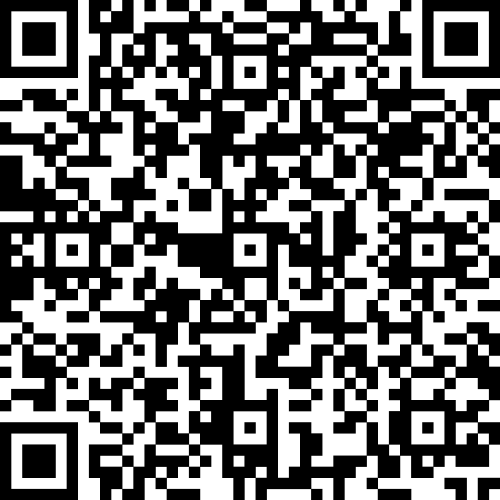 № п/пСодержание Стр.1ЦЕЛЕВОЙ РАЗДЕЛ31.1Пояснительная записка31.1.1Цель и задачи реализации Программы61.1.2Принципы и подходы к формированию Программы71.1.3 Значимые для разработки и реализации Программы характеристики, в т.ч. характеристики особенностей развития детей раннего и дошкольного возраста91.2Планируемые результаты реализации Программы131.3Развивающее оценивание качества образовательной деятельности по Программе142СОДЕРЖАТЕЛЬНЫЙ РАЗДЕЛ 172.1Описание образовательной деятельности обучающихся с ТНР в соответствии с направлениями развития ребенка, представленными в пяти образовательных областях172.2Взаимодействие педагогических работников с детьми с ТНР182.3Особенности образовательной деятельности разных видов и культурных практик212.4Способы поддержки детской инициативы232.5Взаимодействие педагогического коллектива с семьями обучающихся с ТНР272.6Программа коррекционно – развивающей работы с детьми с ТНР312.7Рабочая программа воспитания443ОРГАНИЗАЦИОННЫЙ РАЗДЕЛ753.1Организационное обеспечение образования обучающихся с ТНР753.2Психолого-педагогические условия, обеспечивающие развитие ребенка с ТНР753.3Организация развивающей предметно-пространственной среды763.4Кадровые условия реализации Программы853.5Финансовые условия реализации Программы863.6Материально-технические условия реализации Программы863.7Режим и распорядок дня923.8Календарный план воспитательной работы93Дополнительный раздел. Краткая презентация  программы99Наименование организации в соответствии с УставомСтруктурное подразделение «Детский сад №16 комбинированного вида» муниципального бюджетного дошкольного учреждения «Детский сад «Радуга» комбинированного вида» Рузаевского муниципального районаЮридический и фактический адрес431440, Республика Мордовия, г.Рузаевка, ул.Гагарина, д.8.431449, Республика Мордовия, г.Рузаевка, ул.Юрасова, д.14а.Телефон/факс8 (83451) 2-23-02.Электронный адресds.raduga.16@e-mordovia.ruСайтhttps://ds16ruz.schoolrm.ruВозрастнаякатегория детейНаправленность группКоличествогруппот 5 до 6 летСтаршая группа компенсирующей направленности1от 6 до 7 летПодготовительная к школе группа  компенсирующей  направленности1ФАОП ДО, п/пВозрастQR -код10.4.3.2.Дети дошкольного возрастас ТНР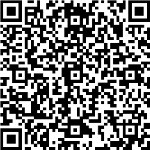 10.4.3.3.Дети с ТНР на этапе завершения освоения Программы (к концудошкольного возраста)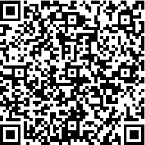 ФАОПДО, пп/Образовательная областьQR -код32.1.Социально-коммуникативное развитие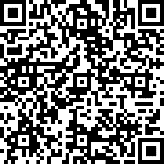 32.2.Познавательное развитие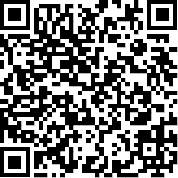 32.3Речевое развитие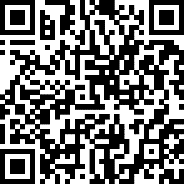 32.4Художественно-эстетическое развитие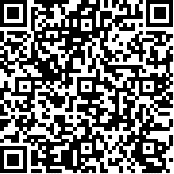 32.5Физическое развитие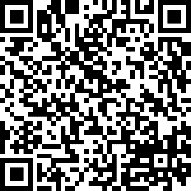 в дошкольном возрасте (3 года - 8 лет)Проблемное изложение (постановка проблемы и раскрытие пути ее решения в процессе организации опытов, наблюдений);Эвристический метод или частично-поисковый (проблемная задача делится на части – проблемы, в решении которых принимают участие дети) – применение представлений в новых условиях;Исследовательский метод (предъявление проблемных ситуаций, ситуаций для экспериментирования и опытов – творческие задания, опыты, экспериментирование);Инновационные наглядные методы (импровизации, опыты, поисковые проекты)РеальныеВиртуальныеДемонстрационные	игрушки, карточки.Раздаточные материалы.       Природный материал и др.Презентации, ЭОР, модели объектов, видео, аудио, анимация и др.КультурнаяпрактикаРоль ребенка впрактикеНазвание практикиПериодичностьИгровая практикаТворческий субъект (творческая инициатива)1.Сюжетно-ролевые, режиссерские,игры-драматизации, строительно- конструктивные игрыЕжедневноПродуктивная практикаСозидающий и волевой субъект (инициатива целеполагания)Творческие мастерские Студийная, кружковая работаТворческие проекты (дизайн проекты в форме арт-салонов) 3.Коллекционирование3 раза в неделюПознавательно- исследовательска я практикаСубъект исследования (познавательная инициатива)Интеллектуальный тренинг (развивающие игры, логические упражнения, занимательные задачи)2.Проекты1-2 раза в неделюКоммуникативная  практикаПартнер по взаимодействию  и                                                                                                                                            собеседник (коммуникативная                                      инициатива)1.	Ситуации общения и накопления положительногосоциально-эмоционального опыта2.	Музыкально-театральная и литературная гостиная 3.Досуг («посиделки», ат-тракционы, игры с пением, кукольныепредставления и т.д.)Ежедневно4-5 лет5-7 летОсвоение детьми системы разнообразных обследовательских действий, приемов простейшего анализа, сравнения, умения наблюдать:- намеренное насыщение проблемными практическими и познавательными ситуациями, в которых детям необходимо самостоятельно применить освоенные приемы.Создание ситуаций, побуждающих детей проявлять инициативу, активность, желание совместно искать верное решение проблемы.Создание ситуаций, в которых дети приобретают опыт дружеского общения, совместной деятельности, умений командной работы.У ребёнка всегда есть возможность выбора свободной деятельности, поэтому атрибуты и оборудование для детских видов деятельности достаточно разнообразны и постоянно меняются (смена примерно раз в два месяца).Созданиепедагогических	условий, которые развивают детскую самостоятельность, инициативу и творчество:-определение для детей все более сложных задач, активизируя их усилия,	развивая произвольные умения и волю,-постоянная поддержка желания преодолевать трудности;-поощрение ребёнка за стремление к таким действиям;-нацеливание на поиск новых, творческих решений, возникших затруднений.№ п/пНаправления воспитанияЦенностиПоказатели1ПатриотическоеРодина, природаЛюбящий свою малую родину и имеющий представление о своей стране, испытывающий чувство привязанности к родному дому, семье, близким людям.2СоциальноеЧеловек, семья,дружба,сотрудничествоРазличающий основные проявления добра и зла, принимающий и уважающий ценности семьи и общества, правдивый, искренний, способный к сочувствию и заботе, к нравственному поступку, проявляющий задатки чувства долга: ответственность за свои действия и поведение; принимающий и уважающий различия между людьми. Освоивший основы речевой культуры. Дружелюбный и доброжелательный, умеющий слушать и слышать собеседника, способный взаимодействовать с педагогическим работником и другими детьми на основе общих интересов и дел.3ПознавательноеЗнанияЛюбознательный, наблюдательный, испытывающий потребность в самовыражении, в т.ч. творческом, проявляющий активность, самостоятельность, инициативу в познавательной, игровой, коммуникативной и продуктивных видах деятельности и в самообслуживании, обладающий первичной картиной мира на основе традиционных ценностей российского общества.4Физическое и оздоровительноеЗдоровьеВладеющий основными навыками личной и общественной гигиены, стремящийся соблюдать правила безопасного поведения в быту, социуме (в т.ч. в цифровой среде), природе.5ТрудовоеТрудПонимающий ценность труда в семье и в обществе на основе уважения к людям труда, результатам их деятельности, проявляющий трудолюбие при выполнении поручений и в самостоятельной деятельности.6Этико-эстетическоеКультура и красотаСпособный воспринимать и чувствовать прекрасное в быту, природе, поступках, искусстве, стремящийся к отображению прекрасного в продуктивных видах деятельности, обладающий зачатками художественно-эстетического вкуса.№ п/пОбразовательная областьНаправление воспитания1Социально-коммуникативное развитиеПатриотическое, социальное, трудовое2Познавательное развитиеПознавательное, патриотическое3Речевое развитиеСоциальное, эстетическое4Художественно-эстетическое развитиеЭстетическое5Физическое развитиеФизическое, оздоровительноеНаименование должности(в соответствии со штатным расписанием ОО)Функционал, связанныйс организацией и реализацией воспитательного процессаЗаведующий -управление воспитательной деятельностью на уровне ДОО;-создание	условия,	позволяющие	педагогическому	составу эффективно реализовать воспитательную деятельность; -проведение анализ итогов воспитательной работы за год; -обеспечение	повышение	квалификации	педагогических работников ДОО по вопросам воспитания;-утверждение воспитательную деятельность на год, включая календарный план воспитательной работы; -регулирование воспитательной деятельности в ДОО;-осуществление контроля за исполнением управленческих решений	по воспитательной деятельности.Старший воспитатель-организация воспитательной деятельности в детском саду; -разработка	необходимых		для		организации	воспитательной деятельности		нормативных			документов		(положений, инструкций, должностных и функциональных обязанностей, проектов и программ воспитательной работы и др.);- планирование	работы	в	организации	воспитательной деятельности;-организация	практической	работы	в	соответствии	с календарным планом воспитательной работы;-проведение	мониторинга	состояния	воспитательной деятельности совместно с Педагогическим советом;-организация повышения квалификации и профессиональной переподготовки	педагогов	для	совершенствования	их психолого-педагогической и управленческой компетентностей; -проведение анализа и контроля воспитательной деятельности, распространение передового опыта других образовательных организаций;-формирование мотивации педагогов к участию в разработке и реализации разнообразных образовательных и социально значимых проектов;-информирование о наличии возможностей для участия педагогов в воспитательной деятельности;-участие обучающихся в конкурсах и т.д.;-создание необходимой для осуществления воспитательной деятельности инфраструктуры;-развитие сотрудничества с социальными партнерами;- стимулирование активной воспитательной деятельности педагогов.Педагог-психолог-оказание психолого-педагогической помощи;-осуществление социологических исследований обучающихся; -организация и проведение различных видов воспитательной работы;-подготовка	предложений	по	поощрению	обучающихся	и педагогов за активное участие в воспитательном процессе;Воспитатель Учитель-логопедМузыкальный руководительИнструктор по физической культуре-проведение занятий с обучающихся творчеством, физической культурой;-формирование у обучающихся активной гражданской позиции, сохранение и приумножение нравственных, культурных и научных ценностей в условиях современной жизни, сохранение традиций ДОО;-организация работы по формированию общей культуры будущего школьника;-внедрение здорового образа жизни;-внедрение в практику воспитательной деятельности научных достижений, новых технологий образовательного процесса;- организация	участия	обучающихся	в	мероприятиях, проводимых в рамках воспитательной деятельности.Для реализации РПВ в ДОО используется практическое руководство «Воспитателю о воспитании», представленное в открытом доступе в электронной форме на платформе институтвоспитания.рф 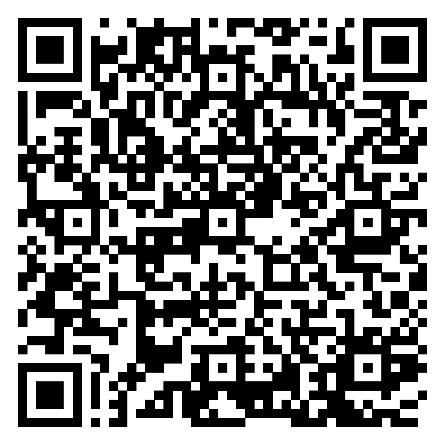 Вид  помещения Основное  предназначение  Оснащение  Предметно-развивающая среда в ДОУ Предметно-развивающая среда в ДОУ Предметно-развивающая среда в ДОУ Музыкальный  зал  ЗанятияУтренняя  гимнастика  Досуговые мероприятия,  ПраздникиТеатрализованные представления Родительские собрания и прочие мероприятия для родителей Музыкальный центр,  пианино,  интерактивная доска, проектор, ноутбук. Костюмерная Хранение атрибутов для праздников, досугов и других мероприятий в детском саду Детские музыкальные инструменты Различные виды театра,  ширмы,  костюмы детские и взрослые для проведения различного рода мероприятий Спортивный зал ЗанятияУтренняя  гимнастика  Досуговые мероприятия,  Праздники Спортивные развлечение Спортивное оборудование для прыжков, метания, лазания, равновесия Интерактивный скалодромНетрадиционное физкультурное оборудование Шкаф  используемый  инструктором по для  пособий, атрибутов  Медицинский  кабинет Осмотр детей, консультации  медсестры, врачей; консультативно просветительская  работа с родителями и сотрудниками ДОУИзолятор Процедурный  кабинет Медицинский  кабинетКабинеты учителей -логопедовИндивидуальная работа с дошкольниками и их родителями по коррекции речиЗеркало для индивидуальной работы Логопедические картинки для автоматизации различных звуков  Стол и стул детские Стол и стул взрослые Стеллаж с дидактическими игрушками и пособиями  Набор игр на развитие речи  Диагностический материал Методическая литература по коррекции речевого развития  Кабинет педагога - психологаИндивидуальная и подгрупповая работа с дошкольниками Профилактическая, просветительская работа с родителями и сотрудниками детского садаРелаксационная зона: диван, кресла, музыкальный центр, звуковые релаксационные атрибуты; стена «настроения» Рабочая зона: ПК, компьютерный стол, стул, принтер, сканер; столы и стулья детские. Передвижной игровой стол для занятий с водой или песком Игрушки для моделирования различных жизненных ситуаций: положительные и отрицательные персонажи сказок. Стеллажи для размещения дидак-тических пособий, диагностических материалов и наглядности.Методический кабинет Оказание методической помощи педагогам и родителям воспитанников, проведение педагогических мероприятий. Столы стулья взрослые ПК, принтер-сканер, Стеллажи с методической литературой, наглядными пособиями необходимыми для осуществления образовательного процесса. Информационный стенд, дидактические пособия изготовленные руками педагогов Коридоры ДОУ Информационно-просветительская  работа  с  сотрудниками  ДОУ  и  родителями. Стенды для  родителей,  визитка  ДОУ. Стенды  для  сотрудников  Участки Прогулки, наблюдения; Игровая  деятельность; Самостоятельная двигательная деятельность  Трудовая  деятельность. Прогулочные  площадки  для  детей  всех  возрастных  групп. Игровое, функциональное,  и спортивное  оборудование. Физкультурная площадка. Цветники.  Физкультурная площадкаЗанятия по физической культуре, спортивные игры, досуговые мероприятия, праздникиСпортивное оборудование Оборудование для спортивных игрПредметно-развивающая среда в группах Предметно-развивающая среда в группах Предметно-развивающая среда в группах Центр «Здоровья» Расширение  индивидуального  двигательного опыта  в  самостоятельной  деятельности  Оборудование  для ходьбы, бега, равновесия Для прыжков  Для катания, бросания, ловли   Для ползания и лазания  Атрибуты  к  подвижным  и спортивным  играм Нетрадиционное физкультурное оборудование Центр «Природа» Расширение познавательного  опыта, его использование в трудовой деятельности Календарь природы (2 мл, ср, ст, подг гр) Комнатные растения в соответствии с возрастными рекомендациями Сезонный материал Паспорта растений Стенд  со  сменяющимся  материалом  на  экологическую  тематику Макеты Литература   природоведческого  содержания, набор картинок, альбомы   Обучающие и дидактические игры по экологии  Инвентарь   для  трудовой  деятельности Природный   и  бросовый  материал. Материал по астрономии (ст, подг) Центр «Экспериментир ования» Расширение  познавательного  опыта,  его  использование  в повседневной  деятельности Материал для проведения элементарных опытов Центр «Уголок развивающих  игр» Расширение  познавательного  сенсорного  опыта  детей Дидактический материал по сенсорному воспитанию Дидактические  игры Настольно-печатные  игры Познавательный материал Материал для детского экспериментирования Центр «Строитель» Проживание, преобразование познавательного опыта в продуктивной деятельности. Развитие ручной умелости, творчества. Выработка позиции творца Напольный  строительный  материал; Настольный строительный материал Пластмассовые конструкторы (младший возраст- с крупными деталями)  Конструкторы с металлическими деталями - старший возраст Схемы 	и 	модели 	для всех 	видов конструкторов – старший возраст Мягкие строительно - игровые модули- младший возраст  Центр «Игровая  зона»Реализация  ребенком  полученных  и  имеющихся знаний  об  окружающем  мире  в  игре.  Накопление  жизненного  опытаАтрибутика для с-р игр по возрасту детей («Семья», «Больница», «Магазин», «Школа», «Парикмахерская», «Почта», «Армия», «Библиотека», «Ателье») Предметы- заместителиЦентр  «Безопасность»Расширение  познавательного  опыта,  его  использование  в повседневной  деятельности  Дидактические, настольные  игры  по  профилактике  ДТП Макеты  перекрестков,  районов  города,   Дорожные  знаки Литература  о  правилах  дорожного  движения«Центр национальной культуры»Расширение  краеведческих  представлений  детей,  накопление  познавательного  опытаГосударственная и Мордовская символика Образцы русских и мордовских костюмов Наглядный материала: альбомы, картины, фотоиллюстрации и др. Предметы русского и мордовского национального искусства, быта Детская художественной литературыЦентр «Библиотека»Формирование умения самостоятельно работать с книгой, «добывать» нужную информациюДетская   художественная  литература в соответствии с возрастом детей Иллюстрации по темам  образовательной деятельности по ознакомлению с окружающим миром и ознакомлению с художественной литературой Материалы о художниках – иллюстраторах Портрет поэтов, писателей (старший возраст) Тематические выставкиЦентр «Театр»Развитие  творческих  способностей  ребенка,  стремление  проявить  себя  в  играх-драматизациях  Ширмы  Элементы костюмов Различные виды театров (в соответствии с возрастом) Предметы декорацииЦентр «Творческая  мастерская» Проживание, преобразование познавательного опыта в продуктивной деятельности. Развитие ручной умелости, творчества. Выработка позиции творца Бумага разного формата, разной формы, разного тона, картон Достаточное количество цветных карандашей, красок, кистей, тряпочек, пластилина (стеки, доски для лепки) Достаточное количество ножниц с закругленными концами, клея, клеенок, тряпочек, салфеток  для аппликации Бросовый материал (фольга, фантики от конфет и др.) Место для сменных выставок детских работ Альбомы - раскраски Предметы народно – прикладного искусства Трафареты Центр «Музыки» Развитие   творческих  способностей  в  самостоятельно-ритмической  деятельности  Детские музыкальные инструменты Портрет композитора (старший возраст) Магнитофон Набор аудиозаписей Музыкальные игрушки (озвученные, не озвученные) Игрушки - самоделки Музыкально - дидактические игры,  пособия Образовательная областьСписок методических и наглядно - дидактических пособийФИЗИЧЕСКОЕ РАЗВИТИЕВ.В.Гербова, Н.Ф.Губанова, О.В.Дыбина. Примерное комплексно-тематическое планирование к программе «От рождения до школы». Подготовительная группа - М.:МОЗАИКА – СИНТЕЗ, 2015.Л.И.Пензулаева «Физическая культура в детском саду» старшая группа М.: МОЗАИКА – СИНТЕЗ, 2016.Л.И.Пензулаева «Физическая культура в детском саду» подготовительная к школе группа М.: МОЗАИКА – СИНТЕЗ, 2016.ПОЗНАВАТЕЛЬНОЕ РАЗВИТИЕПриобщение к социокультурным ценностям1.	Дыбина О.В. Ознакомление с предметным и социальным окружением: Старшая группа (5-6 лет)М.: МОЗАИКА – СИНТЕЗ, 2016.2.	Дыбина О.В. Ознакомление с предметным и социальным окружением: Подготовительная к школе группа (6-7 лет) М.: МОЗАИКА – СИНТЕЗ, 2016.3.	Н.Е.Веракса, О.Р.Галимов «Познавательно-исследовательская деятельность дошкольников» (4-7 лет) М.: МОЗАИКА – СИНТЕЗ, 2016.4.	Е.Е.Крашенинникова, О.Л.Холодова, Развитие познавательных способностей дошкольников. Для занятий с детьми 4-7 лет- М.:МОЗАИКА – СИНТЕЗ, 2015.Формирование элементарных математических представлений1.	Помораева И.А., Позина В.А. Формирование элементар-ных математических представлений. Старшая группа (5-6 лет)М.: МОЗАИКА – СИНТЕЗ, 2016.2.	Помораева И.А., Позина В.А. Формирование элементарных математических представлений. Подготовительная к школе группа (6-7 лет) М.: МОЗАИКА – СИНТЕЗ, 2016.Ознакомление с миром природы1.	Соломенникова О.А. Ознакомление с природой в детском саду. Старшая группа (5-6 лет)М.: МОЗАИКА – СИНТЕЗ, 2016.2.	Соломенникова О.А. Ознакомление с природой в детском саду. Подготовительная к школе группа (6-7 лет)М.: МОЗАИКА – СИНТЕЗ, 2017.3.	О.А.Воронкевич, Добро пожаловать в экологию!- СПб.:«Детство-Пресс», 20164.	Н.Е.Веракса, А.Н.Веракса, Проектная деятельность до-школьников. Пособие для педагогов дошкольных учре-ждений.-М.:МОЗАИКА – СИНТЕЗ, 2015.РЕЧЕВОЕ РАЗВИТИЕ1.Т.Б.Филичева, Г.В.Чиркина «Устранение общего недоразвития речи у детей дошкольного возраста» М.:Айрис-пресс.2016г.2.Т.Б.Филичева, Т.В.Туманова, Г.В.Чиркина«Воспитание и обучение детей дошкольного возраста с об-щим недоразвитием речи».Программно-методические реко-мендации. Издательство: Дрофа.2016г.3.Т.Б.Филичева, Г.В.Чиркина.«Коррекция нарушения речи» (программы дошкольных образова-тельных учреждений компенсирующего вида для детей с нарушени-ями речи). М.Просвещение.2016г.4.Н. Э. Теремкова «Логопедические домашние задания для детей 5–7 лет с ОНР». М.:ООО «Издательство Гном», 2017 г.5.В. В. Коваленко, С. В. Коваленко, «Закрепление произношения звуков у дошкольников. – 3-е изд.,испр. и доп.- Д»,20196.Н. В. Нищева «Логопедическая ритмика в системе коррекционно-развивающей работы в детском саду» (музыкальные игры, упражнения, песенки), Санкт- Петербург: «Детство-Пресс», 2016 г.7.М. Ю. Картушина «Логопедические занятия в детском саду», М.: Сфера, 2016 г.8.Л.С. Сековец, Л.И. Разумова «Коррекция нарушения речи у дошкольников: Часть 2. Обучение детей с общим недоразвитием речи в условиях ДОО. – М.: АРКТИ, 2006.СОЦИАЛЬНО - КОММУНИКАТИВНОЕ РАЗВИТИЕ1.	Т.Ф.Саулина «Знакомим дошкольников с ПДД» для занятий с детьми 3-7 лет М.: МОЗАИКА – СИНТЕЗ, 2016.2.	Л.В.Куцакова «Трудовое воспитание в детском саду» (3-7 лет) М.: МОЗАИКА – СИНТЕЗ, 2016.3.	К.Ю.Белая. «Формирование основ безопасности у до-школьников» Для занятий с детьми 2-7 лет.- М.:МОЗАИКА – СИНТЕЗ, 2015.4.	Р.С.Буре. Социально-нравственное воспитание до-школьников. Для занятий с детьми 3-7 лет.- М.:МОЗАИКА – СИНТЕЗ, 2015.ХУДОЖЕСТВЕННО - ЭСТЕТИЧЕСКОЕ РАЗВИТИЕ1.	Комарова Т.С. Изобразительная деятельность в детском саду. Старшая группа (5-6 года)М.: МОЗАИКА – СИНТЕЗ, 2016.2.	Комарова Т.С. Изобразительная деятельность в детском саду. Подготовительная к школе группа (6-7 лет)М.: МОЗАИКА – СИНТЕЗ, 2016.3.	С.Н.Теплюк. «Игры-занятия на прогулке с малышами» Для заня-тий с детьми 2-7 лет.- М.:МОЗАИКА – СИНТЕЗ, 2015.4.	М.Б.Зацепина.О.В.Соломенникова. Музыкальное ознакомле-ние с природой в детском саду.- М.:МОЗАИКА – СИНТЕЗ, 2015.5.	Л.В.Куцакова. Конструирование из строительного матери-ала: Старшая группа.- М.:МОЗАИКА – СИНТЕЗ, 2015.6.	Л.В.Куцакова. Конструирование из строительного мате-риала: Подготовительная группа.- М.:МОЗАИКА – СИНТЕЗ, 2015.7.	М.Ю.Картушина. Конспекты логоритмических занятий для детей 5-6 лет.8.	М.Ю.Картушина. Конспекты логоритмических занятий для детей 6-7 лет.Вид организацииПродолжительность,либо время нахождения ребёнка в организацииКоличество обязательных приемов пищиДошкольная образовательная организация11-12 часовзавтрак, второй завтрак, обед, полдник и ужинРежимные моментыс 5-6 летс 6-7 летУтренний прием детей (осмотр, термометрия, опрос родителей), игры Утренняя гимнастика6.30-8.356.30-8.35Подготовка к завтраку, завтрак8.35-8.508.35-8.50Игры, самостоятельная деятельность детей9.50-9.008.50-9.00Занятия(перерыв между занятиями 10 минут)9.00-10.359.00-10.50Подготовка к прогулке, прогулка 10.35-12.0010.50-12.00Возвращение с прогулки, водные процедуры, игры12.00-12.1012.00-12.10Подготовка к обеду, обед12.10-12.3012.10-12.30Подготовка ко сну, сон12.30-15.0012.30-15.00Постепенный подъём, закаливающие процедуры15.00-15.2015.00-15.20Подготовка к полднику, полдник. 15.20-15.3515.20-15.35 Игры, самостоятельная деятельность  детей15.35-16.0015.35-16.00Дополнительное образование (1 раз в нед)15.35-16.0015.35-16.00Подготовка к прогулке, прогулка  16.00-17.0016.00-17.05Возвращение с прогулки17.00-17.1017.05-17.15Подготовка к ужину, ужин17.10-17.3017.15-17.35Вечерняя прогулка, уход домой17.30-18.3017.35-18.30Режимные моментыс 5-6 летс 6-7 летПриём на улице, осмотр, игры Утренняя гимнастика6.30-8.356.30-8.35Подготовка к завтраку, завтрак8.35-8.508.35-8.50Игры, подготовка к прогулке9.50-9.308.50-9.30Прогулка, игровые образовательные ситуации9.30-12.009.30-12.10Возвращение с прогулки, водные процедуры, игры12.00-12.1012.00-12.10Подготовка к обеду, обед12.10-12.3012.10-12.30Подготовка ко сну, сон12.30-15.0012.30-15.00Постепенный подъем, закаливающие процедуры15.00-15.2015.00-15.20Подготовка к полднику, полдник. 15.20-15.3515.20-15.35Игры,  подготовка к прогулке15.35-16.0015.35-16.00Прогулка, игровые образовательные ситуации  16.00-17.0016.00-17.05Возвращение с прогулки17.00-17.1017.05-17.15Подготовка к ужину, ужин17.10-17.3017.15-17.35Вечерняя прогулка, уход домой17.30-18.3017.35-18.30ДатаВоспитательное 
событиеФормы организации образовательного процесса ДатаВоспитательное 
событиеСтарший дошкольный возраст1 сентябряДень знанийКвест - игра «Веселые приключения в день Знаний!»7 сентябряДень Бородинского сраженияПрезентация27 сентябряМеждународный день туризмаПоход с участием родителей «По родному краю с рюкзаком шагаю»27 сентябряДень воспитателя и всех дошкольных работниковРассказ-беседа «Профессиональные праздники: День воспитателя»27 сентябряДень воспитателя и всех дошкольных работниковВернисаж «Наш любимый детский сад»1 октябряМеждународный 
день музыкиМузыкальные гостиные5 октябряДень учителяСюжетно-дидактическая игра «В школе»15 октябряДень отца в РоссииПродуктивная деятельность «Открытка для папы»28 октябряМеждународный день бабушек и дедушекТематический образовательный проект с участием всех сотрудников ДОО, детей, их родителей, дедушек и бабушек1 ноябряОсениныУтренники3 ноябряДень рождения Самуила МаршакаВыставка в книжном уголке3 ноябряДень рождения Самуила МаршакаЛитературный досуг «Любимые стихи Маршака»3 ноябряДень рождения Самуила МаршакаВыставка детских рисунков по сюжетам стихов С. Маршака4 ноябряДень народного единстваБеседа-рассказ с элементами презентации10 ноябряДень сотрудника органов внутренних дел Сюжетно-дидактическая игра, чтение 26 ноябряДень матери в РоссииФотовыставка «Наши мамы»26 ноябряДень матери в РоссииПродуктивная деятельность «Подарок маме»30 ноябряДень Государственного герба Российской ФедерацииТематический образовательный проект «Что может герб нам рассказать?»30 ноябряДень Государственного герба Российской ФедерацииСовместная  продуктивная  деятельность взрослых и детей «Герб моей семьи» 3 декабряДень неизвестного солдатаСовместно с семьями детей: проведение акции возложения цветов к памятнику героям Великой Отечественной войны3 декабряМеждународный день инвалидовСюжетно-дидактические игры с моделированием среды (в помещении, в инфраструктуре города), доступной для инвалидов5 декабряДень добровольца (волонтера) в РоссииРассказ-беседа с элементами презентации «Кто такие волонтеры?»Акция «Поможем детям младшей группы» (подготовка спектаклей, выполнение поделок в подарок малышам, проведение занятий для малышей9 декабряДень Героев ОтечестваБеседа-рассказ с элементами презентации12 декабряДень Конституции Российской ФедерацииБеседа-рассказ с элементами презентации12 декабряДень Конституции Российской ФедерацииЗаконотворческие практики: устанавливаем правила поведения в группе, фиксируем их с помощью условных обозначенийПоследняя неделя декабряЛюбимый праздник Новый годНовогодние утренникиНеделя зимних игр и забавПодвижные игры, эстафеты, создание построек из снега. Конкурс снежных скульптур с привлечением родителей. Строительство снежного городка10 январяДень образования Мордовской автономии  Викторина «Что ты знаешь о Мордовии?»11 январяМеждународный день «спасибо»День вежливости11 январяМеждународный день «спасибо»Изготовление открыток-сюрпризов «Спасибо тебе!»27 январяДень полного освобождения Ленинграда от фашистской блокадыБеседа-рассказ с элементами презентации28 январяМеждународный день ЛЕГОТематический образовательный проект «Леголенд»8 февраляДень Российской науки«Маленький  изобретатель» презентация своих изобретений19 февраляДень кита, или Всемирный день защиты морских млекопитающихТематический образовательный проект «Путешествие по морям и океанам»19 февраляДень кита, или Всемирный день защиты морских млекопитающихПросмотр мультфильма «Девочка и дельфин»21 февраляМеждународный день родного языкаКонкурс чтецов «Мелодия родного языка»23 февраляДень защитника ОтечестваФизкультурный досуг «Будущие защитники Родины»23 февраляДень защитника ОтечестваВстречи с интересными людьми – родители с военными профессиями23 февраляДень защитника ОтечестваСюжетно-дидактические игры «Военные профессии»8 мартаМеждународный женский день Утренники20 мартаМеждународный день счастьяЧтение художественной литературы20 мартаМеждународный день счастьяВыставка детских и детско-родительских работ «Что такое счастье»22 мартаВсемирный деньводных ресурсовТематический образовательный проект «Планета “Океан”»27 мартаВсемирный день театраСоздание коллекции «Театр в чемодане» 27 мартаВсемирный день театраПодготовка кукольных спектаклей для детей младшего возраста27 мартаВсемирный день театраТеатрализованные представления по мотивам мордовских народных сказок 31 мартаДень рожденияКорнеяЧуковскогоПодготовка театрализованного действа по стихам Корнея Чуковского с участием детей разных возрастных групп и родителей2 апреляМеждународныйДень детской книгиПроект «Наши любимые книги»2 апреляМеждународныйДень детской книгиСюжетно-дидактическая игра «В издательстве детской литературы»2 апреляМеждународныйДень детской книгиТематическая выставка « Мордовские писатели  - детям»7 апреляВсемирныйдень здоровьяФизкультурные досуги с  включением мордовских подвижных игр7 апреляВсемирныйдень здоровьяВикторина «Я питаюсь правильно»12 апреляДень космонавтикиТематический образовательный проект «Большое космическое путешествие»19 апреляДень подснежникаАкция «Первоцветы»: создаем экологическую книгу детского сада22 апреляДень ЗемлиМордовский фольклорный праздник«Встречаем весну»22 апреляДень ЗемлиЧтение глав из книги П. Клушанцева «О чем рассказал телескоп»29 апреляМеждународныйдень танцаФлешмоб «Танцуем вместе»1 маяДень Весны и ТрудаМузыкальный досуг «Песни весны»1 маяДень Весны и ТрудаТрудовой десант на участке детского сада с участием родителей9 маяДень ПобедыУчастие в акции «Голубь мира»Участие  в «Параде дошколят»9 маяДень ПобедыСовместная с родителями акция возложения цветов к памятнику героям Великой Отечественной войны18 маяМеждународныйдень музеевВиртуальные экскурсии в музеи России18 маяМеждународныйдень музеевКоллекционирование «Музей в чемодане»19 маяДень детскихобщественныхорганизаций в РоссииБеседа-рассказ с элементами презентации24 маяДень славянской письменности и культурыПознавательный досуг-викторина «Как пишут в разных странах»3 июняВсемирныйдень велосипедаВелопробег6 июняДень русского языка в ООНПушкинский день РоссииТематический образовательный проект «Сказки Пушкина»12 июняДень РоссииДень города Игра-квест «Удивительное путешествие по большой стране»Выставка рисунков «Рузаевка – город родной»12 июняДень РоссииДень города Фотовыставка «Наши семейные поездки по России»12 июняДень РоссииДень города Телемост «Мы живем в России»22 июняДень памяти и скорбиУчастие в акции «Свеча памяти» совместно с родителями22 июняДень памяти и скорбиБеседа-рассказ с элементами презентации8 июляДень семьи, любви и верностиТематический образовательный проект «СемьЯ»11 июляВсемирныйдень шоколадаВиртуальная экскурсия на шоколадную фабрику11 июляВсемирныйдень шоколадаСладкие досуги28 июляДень Военно-Морского ФлотаРассказ с элементами презентации2 августаДень воздушно-десантных войск РоссииФизкультурный досуг13 августаДень физкультурникаСпортивный праздник «Папа, мама, я – спортивная семья». 22 августаДень Государственногофлага РоссийскойФедерацииБеседа-рассказ с элементами презентации «Флаг города, флаг региона, флаг страны»22 августаДень Государственногофлага РоссийскойФедерацииПродуктивная деятельность «Флаг России»22 августаДень Государственногофлага РоссийскойФедерацииДетско-родительские проекты «Флаг моей семьи»